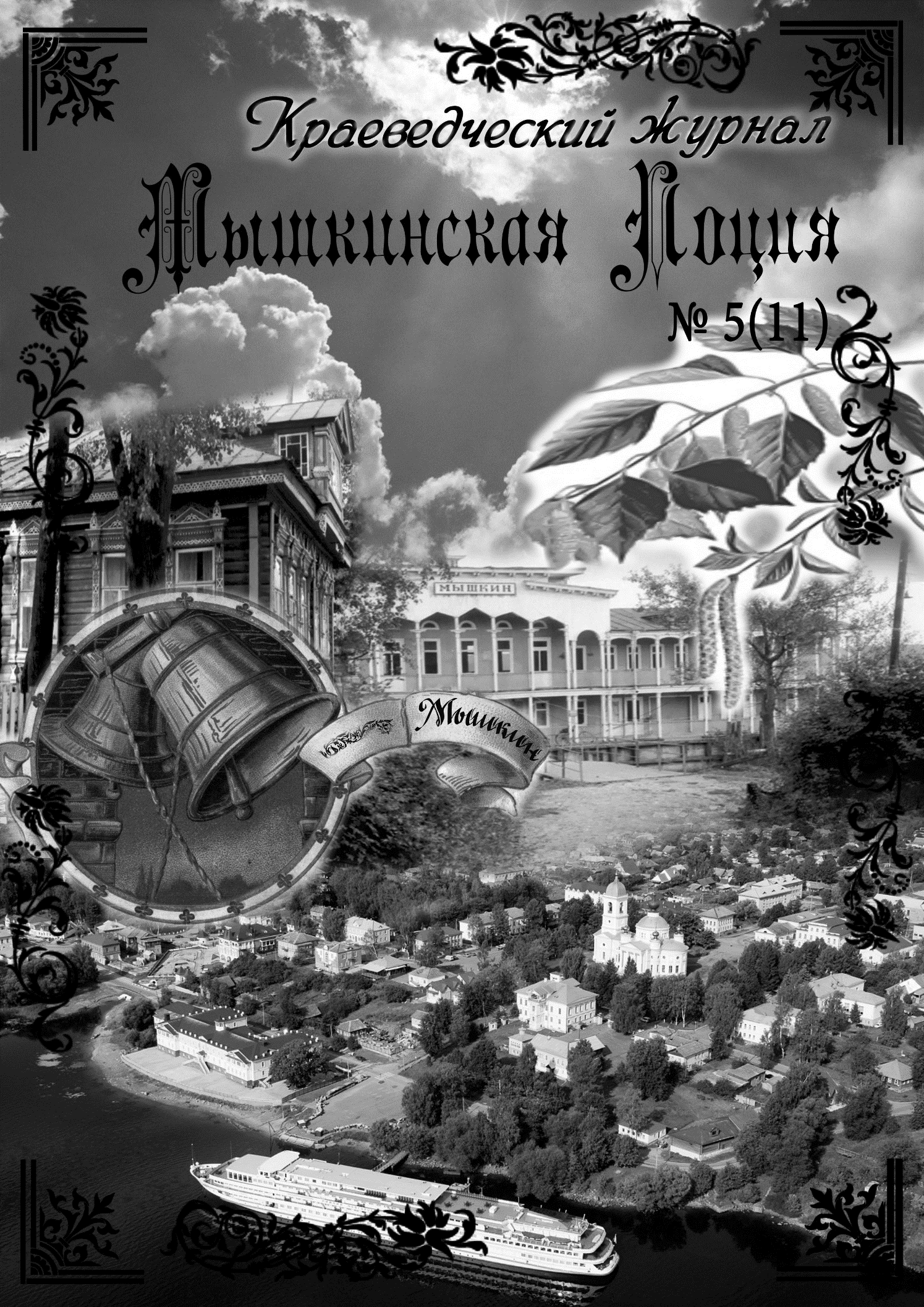 Сегодня в номере:Редакционная статья.   «… За убегающим днем» …………………………31. Родная история.А.Н. Розов. По следам газетной публикации…О.Б. Карсаков. Предание о городе Мышкине …. Г.И. Махаев. «…Отличные успехи в архитектуре» ……………………………………………….О.Б. Карсаков «О, сколько нам открытий чудных…»……………………………………………………….Мастер «Светописи»……………………………………2. Славные земляки … Разум сильный и смелый…………………………«…В селе Богородском»…………….………………….. 3.  Краеведческая перекличка«Нормандия –Неман» и наша Надя……………..Павел Чирков. Мне интересно все!.................. Г.А. Лебедева. «Любите и радуйтесь солнцу земному»…………………………………………………….Г.Ф. Добровольский. Взгляд в прошлое………….«Вот некоторые факты…» ……………………….4. День сегодняшнийТуризм в цифрах и комментариях……………….5. Дела издательскиеНиколай Смирнов. Дева – книга ………………….6. Мышкин литературный«…Мы с юностью прощаемся, не плача…» …….7. Нам пишутГармонисты  Мышкинского края (продолжение)…………………………………………….8. Разные разностиРусский сверхчеловек……………………….……………..Великому адмиралу……………………………………..Русским морякам………………………………………….                  Редакционная статья... ЗА УБЕГАЮЩИМ ДНЕМ…Краеведению привычно главное свое внимание уделять изучению прошлого, и особенно далёкого прошлого. Большинству русских краеведов свойственно не обращать внимания на день сегодняшний и день вчерашний, забывая, что этот самый сегодняшний, дышащий жизнью день мгновенно становится вчерашним, а вчерашний … историей! И это часто встречающаяся «болезнь» краеведения. Но подвластны ей к счастью, не все!В мышкинском краеведении и краеведении наших соседей есть прекрасные примеры заинтересованного и творчески тонкого внимания к дню сегодняшнему и дню вчерашнему. Люди именно в них разумно видят на их глазах творящуюся историю. И ясно осознают, что если сведения о ней не собрать сегодня, то завтра, а тем более послезавтра, сделать это будет крайне затруднительно, если вообще возможно.… Эту простую, но очень важную истину хорошо сознавали наши старинные краеведы, а всех более «отец» нашего краеведения, трудившийся ещё в середине XIХ века краевед Гаврила Васильевич Костров. Его краеведческие труды отличаются прекрасной полнотой описания жизни современного ему общества и его отдельных социальных групп.Столь же серьёзно это осознавали и некоторые другие наши давние краеведы, как о. Павел Миролюбов, о. Дмитрий Приселков, о. Дмитрий Красотин и о. Павел Преображенский. Им понятна была разумность описания современных им событий, и они с трогательной правдивостью занимались этим. А в соседних уездах, быть может, самыми яркими примерами такого отношения к деду были труды мологских краеведов, а особенно о. Преображенского с его повествованиями о жизни и быте субъэтноса сицкарей. А сегодня нашей современности самое заинтересованное внимание уделяют наши коллеги из Учмы и Мартынова. Два эти центра сельского краеведения имеют большие успехи в наблюдениях за недавней и живой современностью и в отражении этих знаний на страницах своих изданий и в сети интернет. Нам случалось рассказывать, например, о работе краеведов Учмы, у которых и сама экспозиция «Музея Веры и Труда» и их сайт в интернете, и их издания несут яркое богатство сведений о колхозной и доколхозной деревне. Весьма впечатляющи и многолетние успехи мартыновских краеведов.А как с этим у наших соседей? Большое внимание современности и недавнему прошлому уделял тутаевский журнал «Романово-Борисоглебская старина», ни единый его номер не выходил  без очень фактичных  и убедительных рассказов -воспоминаний живых свидетелей об их прошлом.Весьма большие достижения можно наблюдать и у краеведов Некоузского района, а особо серьёзно такую работу ведут в Новой Уре и в посёлке Bолга. А ведущим исследователем этого направления мы видим Е.В. Чернухину.  Её обращения к недавнему былому, а особенно к истории и жизни сельских начальных школ глубоко впечатляют своей глубиной и искренностью. А как работа по названному направлению выполняется у нас в города Мышкине? Следует честно признать-здесь мы ощутимо уступаем нашим друзьям и соседям. Сейчас наиболее системно к такой работе подходит наш клуб «Мышкинское землячество», но у него преобладает генеалогический уклон изысканий.  Конечно, в его поле зрения оказывается и много других привходящих данных, но семейно-родовые линии остаются главными.Очень долгое время в сборе и закреплении сведений по названному направлению мы полагались на районную газету «Волжские зори» и, действительно, она посильно отражала разностороннее бытие района и отдельных его организаций и людей. Нужно признать, что она много сделала для сохранения знаний об убегающем дне. В 60-80 годы прежнего столетия газета имела постоянные краеведческие рубрики и целые тематические страницы, и обладала внимательным слежением за всеми новыми событиями. И сегодня «Волжские зори» замечают немало новых серьезных и интересных перемен в нашей жизни. У них за последние годы повысился уровень информативности и многие из этих информаций ценны и содержательны. Но, очевидно, успокаиваться этим не стоит. У районной газеты в целом совсем иные задачи и цели.Внимание, которое оказывается событийной сфере недавних дней, у нас   свойственно немногим. Но радостно, что такие краеведы среди нас есть. Так за последнее время этим порадовали В.М. Мозжухин, Г.В. Калачов, Г.Ф. Костыгина, Р.Н. Осокина, но желалось бы большего, потому что эпоха ХХ столетия так изменила и перепахала жизнь русской Провинции, что с её последствиями не могут сравниться никакие иные исторические эпохи и периоды.В эту эпоху совершилось небывалое для России (и казалось невероятное!) Совершилось уничтожение русской Деревни. И это до полной несравнимости изменило всю суть жизни всей страны. Вглядеться в недавнее время и не упускать дня сегодняшнего -вот на наш взгляд, что должно не позабыть наше краеведение. Следить за «у6егающим днём» - вот одна из наших очень важных задач. … Способы для этого весьма различны. Можно и нужно наблюдать жизнь разных людских сообществ (от предприятий до клубов по интересам), наблюдать жизнь людей разных современных профессий, меняющийся характер поведения, особенности речи, примечать старые и новые привычки и еще многое – многое, что и составляет громадное явление живой людской жизни. За последние годы интересные примеры таких исследований дают занятия на наших мышкинских этнографических конференциях. Там оказывается много новых подходов к теме живой этнографии. И особенно ярко это проявляется в работе наших друзей из Учмы.Честное слово, им удается, как никому до этого, проникать в самые простые частности местной народной жизни и выявлять в них целые направления этнографических познаний. Такое они уверенно и непринужденно делают во многом – от крестьянской работы с лошадьми до вопроса использования в деревне велосипедов и до крестьянского латания одежды.И «убегающий день» села у них оказывается научно рассмотренным и засвидетельствованным. Он оказывается сохранённым для родной истории!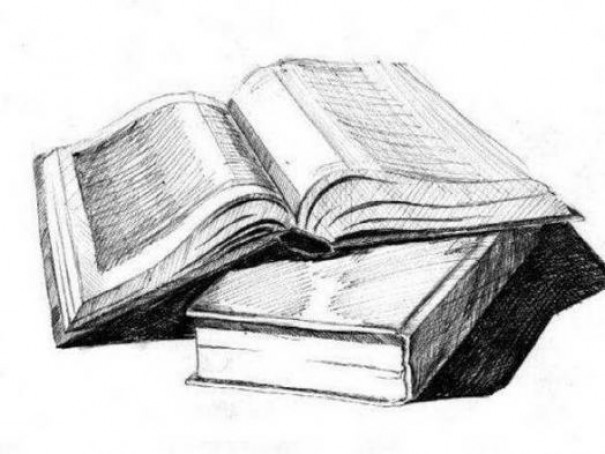 РОДНАЯ ИСТОРИЯДавние изданияПО СЛЕДАМ СТАРОЙ ГАЗЕТНОЙ ПУБЛИКАЦИИ (Мышкинский месяцеслов   1779 года)В 1888 г. в газете «Ярославские губернские ведомости» брянский лингвист, фольклорист, археограф, член-корреспондент Общества любителей древней письменности, коллекционер П.Н. Тиханов (1839-1905) познакомил читателей с одним из рукописных сборников из своего собрания.  Сборник общим объёмом в 71 лист написан по словам собирателя, «на обыкновенной тогдашней плотной бумаге, в четвёртую долю листа». Известно место и время создания сборника: Мышкинский уезд Ярославской губернии, 1779 год. По содержанию рукопись состояла из пяти самостоятельных частей: I. О поздравлении и протчем (л.2-6); II. «Мышкинский месяцеслов» с деревенским предуверением (л.7-15); III. Присловицы, т.е. пословицы и поговорки (л. 16-62); IV. Скороговорки (л.63- 70); V. Парасиллогизмы, по мнению П.Н. Тиханова, «несомненно, книжного происхождения»Дав сборнику общую характеристику, его владелец знакомит с ним читателей. В первой части, которую П.Н. Тиханов называет кодексом старинных нравов, страницы «разделены клетками натрое, из коих в первой, налево, перечислены разные житейские случаи; во второй клетке помещено наставление, что надо сказать или как надо действовать при том или другом случае, а в третьей графе, не всегда, занятой - ответы, вернее, реплики или указания соответствующих действий на замечания, приветствия, возгласы» (№14, С.4). Приведя более двух десятков разнообразных примеров из первой части, П.Н. Тиханов делает вывод, что автор рукописи - «сын века, и притом человек строго нравственный. Так, занося мораль на страницы своей тетради, он во избежание соблазна при чтении её кем-либо из посторонних несколько листов отметил даже посредством криптографии» (№15. С.З). Далее собиратель приводит факсимиле подобной криптографии, считая, что оно может также служить «образцом письма самого сборника».Особое значение П.Н. Тиханов придавал «Мышкинскому месяцеслову с деревенским предуверением», единственной части, опубликованной полностью.Подобный русский народный календарь, во-первых, по времени создания является одним из самых ранних, во-вторых, он до сих пор не введён в научный оборот, поэтому целесообразно привести его полностью и прокомментировать. При публикации орфография Месяцеслова сохраняется в максимальной степени (опускается лишь буква «ъ», а буква « » заменяется буквой «е»).Мышкинский месяцеслов мирским крестьянским наречением называют в Мышкинском уезде, асчисление по старому штилю. Сочинен 1773 годуГенваряСмотри предуверение генваря 6-го; 12. Татьяны лютихи (для жестоких морозов. -А.Р.); 16. Петра полукорма; 24. Аксиньи полухлебницы.ФевраляСмотри предуверение февраля 4-го; 11. Власия. Коровей праздник.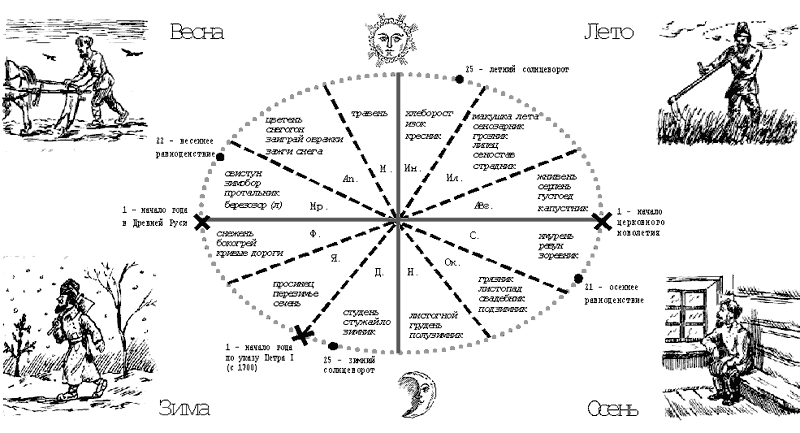 Марта 1. Авдотьи мокрохвостые; 4. Герасима грачевника (ожидают грачей); 9. На Спроки жаворонки пекут (ожидают жаворонков ); 17. Алексей - вода с гор - пролей кувшин;19. Дарьи... 22. Василия капельника.Апреля 1.Марии обманщицы - покинь санки; 8. Руфа дорогорушителя; Родиона водопола;16. Арины разрой берег; урви берега: 23. Георгия - коневей праздник. В поле скотину выгоняют. Смотри предуверение апреля 23.Май1.Еремея запрягальника- подыми сетиво (зачинается яровой сев); 5. Арины рассадницы (садят рассаду); 6. Иова белые горохи; 13. Лукерьи комарницы; 20. Фалалея огурешника (огурцы садят); Алёны льняницы (лён сеют); 29. Федосьи колосяницы (рожь колосится); 31. Еремея покинь сетиво (оканчивается сев яровой).Июнь13. Акулины гречишницы (зачинают сеять гречиху) - вздери хвосты; 16. Тихона гречюшника (последний сев гречюхи); 18. Леонтия покинь сетиво овса (овсяной сев кончился); 23. Аграфены купальницы; 28. (Sic; следует 24); Ивана купала.Июль1. Кузьмы ремесленника Куриной праздник; 4. Марфы ягодницы,Август1. Маккавеи. Арженой сев зачинается; 18. Фрола и Лавра. Коневой праздник; 23. Луполёна. Лён на сей день не стелют; 29. Ивана репореза (репу снимают).Сентябрь1. Бабье лето. Семин день (Семен пришол, а русак домой пошол); 6. Михаила чюда. Лён чюдит (? - знак П.Н. Тиханова - А.Р.); 8. Конец бабьего лета: 13. Словущее воскресенье; 14. На Здвиженье кафтан с шубою свидится. Смотри предуверение сентября 14-го; 15. Никиты гусятника (гусей колют); 25. Сергея. Куриной праздник (петухов колют у овинов).ОктябрьОктября на 26 – см. предуверение; 28. Временные Пятницы; 29. Настасьи Овчей праздник (овец колют).Ноябрь1.Девичья ссыпщина.Декабрь18. Модеста Пчелиной праздник (просят о пчёлах); 30. Ананьи желудницы (желудки для еды варят); 31. Маланьи непалихи (сей день бабы не прядут).Деревенское предуверениеПо старому стилюВо время святков, если звёздно - то ягнятам род. Во время святков же, если иней бывает - то хлебородной год.Генваря 6-го. В крещенскую ночь, в которой стороне небо яснее - там будет хлеб хуже.Ежели зимою усмотрится великое скопище волков, и они воют – то значит в тот год войну. Когда на полях бывает большою частью волны снегу- то житу (ячменю) урожай будет.Если снег в поле буграми – то изобильно приобретен будет ячмень нами.Февраля 4. На день Сидора если будет тепло - то и всё лето тепло. Если в мясное заговенье, то есть перед сырною неделею в воскресенье, накануне масляницы бывает ненастье - то и тот год грибам будет род.В сырную неделю (на маслянице) приметить день: светлой случился бы, например, во вторник - то и сеять же пшеницу в её сев во вторник, а если бы светла была среда - то и сеять пшеницу в среду, и примечать о протчих днях по сему же.Если прилетят грачи и сядут на свои гнезда - то дружная весна будет, а если по прилетении, не садясь на гнезда, будут летать по дорогам - то медлительная весна будет. Весною, при начале прилетения, если летят по два или по одному журавлю - то в следующее лето рожь будет тяжеловата, а если журавли летят стадами – то рожь будет легковесна.Если в лесу только древеса начинают почки пускать - то в то время надлежит за лошадьми крепкое смотрение иметь, чтобы не ушли со двора, или с водопою или во время дорожной езды.Если весною лебеди прилетят – то скоро тепло будет. Если кукушка прилетит на голой лес - то неслетье (т.е. неудача. - прим. П. Тиханова) ворам будет.Если после снега окажется (что) прежде рожь травы зазеленеется – то урожай травы будет.Когда в Великой Четверг которой ветер и с которой стороны дуть будет - то тот же ветер и с той стороны до Вознесеньева дня будет.Если в Светлое Воскресенье дождь – то того года будет грибам род.Апреля 25. Как в Георгиев день мороз - то под кустом овес.Если в водополье щуку поймают, а в ней найдется печёнка от головы толще - то первой сев лутче, а в середине - второй, а (к) хвосту толще - третий сев лутче всякого хлеба будет; потому ж к цену примечают.В первой раз когда гром грянет, то земля распустится.Когда в Вознесеньев день будет ветер северный (полуношной) и продолжится сей ветер на другой день - то будет неурожай хлебу.Примечать при севе, как горох сеют: если ветр что в великий Четверг дул – то в тот ветр горох не сеять, потому что при варении горох раскипаться не будет.Если цветёт рябина - то сеять овёс. Если цветёт мозжуха (можжевельник - A.Р.) - то сеять ячмень. Во время цвету черемховова смотреть за лошадьми, чтоб не ушли. В цвет же черемховой рыба вниз воды плывет. Если черемха цветет – то сеять пшеницу.Если васильки - цветки во ржи показались - то рожь цвести зачинает.Ко время аржанаго цвету примечается: когда сначала зацветает колос сверху - то значит по высокой цене продаваться будет рожь; когда ж в средине - то посредственная цена, а если снизу зацветает - то дешевая цена будет.Ежели которой год множество рыбы - тот год дороговизна хлебу.Ежели во время сенокоса сорока по траве ходит - то значит ведренную погоду, а если около косцов сорока по сенокосу не ходит, а садится на деревья - то ожидать ненастья.Ежели ягоды земляника и малина поспевают – то в одно время и рожь поспеет тоже.Если трава синеворот (она же именуется и боковик) когда цветет - то зачинается сев аржаной.Сентябрь 14. На день Воздвиженья всякой гад в землю убирается.Если  рябине род (возможно, опечатка: должно быть - год - А.Р.) ягодам - то и овсам год, и оспы много и трудна будет.Во время  осени, после опаденья листья с деревьев, если на ольхе будет шишек много - то, значит, в будущей год яровому хлебу хорошей урожай.Если осенью лебеди отлетают - то за ними на хвосте и зима будет.Ежели сорока из стены мох теребит - то скоро ожидать снегу.Октября  на 26, на день Димитрия, если на кровлях снег - то и на Светлое Воскресенье снег же будет.Когда хмель дорог - то хлеб дешев, а когда хлеб дорог - то хмель дёшев.Итак, рукописный народный календарь, опубликованный П.Н. Тихановым, состоит из двух частей: Месяцеслова, в котором выделены праздничные дни, связанные с именами святых или событий из истории церкви; и предуверения, т.е. собрания примет о предстоящей погоде, видов на урожай и т.д.Всего в тексте Месяцеслова выделено 46 дат, еще 5 дат упомянуты в «предуверении». В нем же ряд примет прикреплены к святкам, к мясному заговенью накануне масленицы, к Великому Четвергу страстной недели, к Пасхе, к Вознесению. Любопытен принцип отбора материала из святцев. Так, январь начинается не  с главного праздника месяца - Крещения (оно лишь упомянуто среди примет), а с 12 числа. Всего в первом месяце года указаны три даты, две из которых отмечают половину срока содержания домашнего скота на зимнем корме (Петра полукорма) и половину запасённого на зиму и раннюю весну зерна (Аксиньи полухлебницы); третий же церковный праздник – день мученицы Татьяны, называемый в народе Татьяниным днём, даётся с прозвищем «лютиха», характеризующим состояние погоды в это время.В феврале в Месяцеслове не представлен двунадесятый праздник - Сретение Господне, однако упомянут день Власия (11 число) как Коровий праздник и приведена примета на 1 число, но не на Николу зимнего, студеного, как это принято во всех известных изданиях народного календаря, а на день Сидора.В марте отмечено уже 6 дней, названных по имени святых, которым даются прозвища, главным   образом в зависимости от признаков наступающей весны, вестников весны. Наряду с общерусскими просторечными названиями праздников: «Гарасим грачевник», «Алексей вода с гор» или «Алексей пролей кувшин» - в Мышкинском календаре присутствует редкое, возможно, местное название «Авдотья мокрохвостка»  Также с весенними мотивами связаны четыре даты в апреле. Если дни Руфа и Родиона, Арины имеют прозвища, сходные с другими регионами России, то 1 апреля: «Мария покинь санки» - не столь распространено. Несмотря на то, что 23 апреля отмечено как первый выгон домашней скотины в поле, особо подчеркнуто: «Георгия – Коневей праздник».Самым урожайным на праздники оказался май. В нём отмечены дни сева различных сельскохозяйственных культур, назван день, когда начинает колоситься рожь, появляются первые комары.В июне, как и в мае, преобладают сроки сева поздних культур: гречихи, овса. Здесь же упомянуты первое появление кровососущих насекомых («Акулина вздери хвосты»), начало купания («Аграфена купальница») и с ошибкой: 28 вместо 24 - Иван Купало.Всего лишь два числа выделены в июле, причём 1 июля - день церковного поминовения бессребреников Космы и Дамиана именуется днем «Кузьмы ремесленника» (в других народных святцах это название не фигурирует, там лишь подчёркивается начало сенокоса на Русском Севере, в Сибири или его разгар в других губерниях). Также местный характер носит 4 июля - «Марфы ягодницы» (этот день обычно называется днём Андрея наливы, так как «озимый хлеб вполне наливается»)Под 1 августом отмечен не Первый спас - медовый, а Маккавей, с которым начинался озимый посев. Не  упомянуты двунадесятые праздники Преображения Господня (он же Второй Спас) и Успения пресвятой Богородицы. Любопытно слитное написание имени мученика Лупы и связываемой с ним степени готовности к уборке льна: «Луполен». Также необычно прозвище Иоанна Крестителя: «Иван репорез» - и объяснение, что в этот день снимают репу. Во всех других Месяцесловах указывается, что в день Усекновения главы Иоанна Предтечи крестьяне не едят и не убирают ничего круглого, напоминающего голову. В сентябре не выделены дни, связанные с уборкой урожая. Поговорка «Семён пришёл, а русак домой пошёл», очевидно, связана с началом охоты на зайцев. 8 сентября один из основных церковных: праздников - Рождество Пресвятой Богородицы обозначен в календаре просто концом бабьего лета. К другому двунадесятому празднику, Воздвиженью Креста Господня, автор Месяцеслова приводит поговорку и примету. Праздник «Воспоминание чуда Архистратига Михаила» назван мышкинцем «Михаила чюда». Эта дата связана здесь с какой-то особенностью в льноводстве: «лён чюдит». П.Н. Тихонов поставил у глагола знак вопроса.Без комментария приводится в октябре день мученицы Параскевы, наречённой Пятницей.В ноябре отмечено лишь 1-е число: «Девичья ссыпщина», т.е. совместная ритуальная трапеза в девичий праздник Космы и Дамиана зимних.Святого Модеста (18 декабря), обычно покровителя домашнего скота, мышкинец объявляет покровителем пчёл: «Пчелиной праздник (просят о пчёлах)». Канун Васильева дня, середина святок, весело отмечавшийся по всей России, обозначен: «Маланьи непалихи» - и подчёркнуто лишь, что «сей день бабы не прядут».Итак, перед нами календарь, преследующий чисто хозяйственные цели. В нём акцент сделан на самые важные, удобные дни для земледелия, животноводства и птицеводства. Именно из-за чисто практической направленности Месяцеслова его составитель, очевидно, счёл неудобным, неэтичным помещать здесь важнейшие даты церковных святцев. Ведь, не случайно П.Н. Тиханов называет автора человеком строго нравственным.Те же сугубо практические цели имели приметы, различные советы по хозяйству, помещённые в разделе «Деревенское предуверение». Многие из них аналогичны подобному материалу, помещённому в опубликованных в более позднее время народных календарях. Однако имеются и такие наблюдения, у которых аналогов нет. Например: «Если в Светлое Воскресенье дождь- то того года, будет грибам род»; «Если кукушка прилетит на голой лес - то неслетье (т.е. неудача. - П.Н. Тиханов) ворам будет»; «Если в лесу только древеса начнут почки пускать - то в то время надлежит за лошадьми крепкое смотрение иметь, чтобы не ушли со двора или водопою, или во время дорожной езды»; «Во время цвету черемуховова смотреть за лошадьми, чтобы не ушли»; «В цвет же черемуховой рыба вниз воды плывет»; «На день Сидора (4 февраля. - А.Р.) если бывает тепло - то и в лето тепло»; «Если в Вознесеньев день бывает ветр северной (полуношной) и продолжится сей ветр на другой день - то будет неурожай хлебу»; «Если васильки- цветки во ржи показались – тогда рожь цвести зачинает»; «Если во время сенокоса сорока на траве ходит - то значит ведреную погоду, а если около косцов по сенокосу не ходит, а садится на деревья - то ожидать ненастья»; «Ежели ягоды земляники и малины поспеют - то в одно время и рожь поспеет же»; «Ежели сорока из стены мох теребит - то скоро ожидать снегу»; «Когда хмель дорог - то хлеб дёшев, а когда хлеб дорог - то хмель дёшев».Данная публикация, к сожалению, основывается лишь на газетном материале, так как в огромном архиве П.Н. Тиханова, хранящемся в Отделе рукописей и редких книг Российской национальной библиотеки, пока не удалось найти оригинал. Более того в  архиве не сохранились ни черновик публикации коллекционера, ни вырезка из газеты, в которой Месяцеслов был опубликован. Однако достоверность газетной заметки подтверждается тем, что, во-первых, П.Н. Тиханов, как уже отмечалось, даёт в «Ярославских губернских ведомостях» фотографию одной из страниц рукописи (явление очень редкое для того времени), во-вторых. Хр. Лопарев, перечисляя работы покойного члена-корреспондента Общества любителей древней письменности, называет «Мышкинский сборник (1779 г.). Рукопись из собрания П.Н. Тиханова. Ярославль. 1888». «Рукопись эта, - пишет он, - приобретённая нами в Москве в Панкратьевском переулке и проданная покойному, представляет подробное описание интересного  Мышкинского (Ярославского) месяцеслова».Есть надежда, что рано или поздно рукопись из Мышкинского уезда будет обнаружена, но значение этого календаря настолько велико, что нам кажется целесообразным представить данный памятник народного творчества по газетной публикации. «Мышкинский месяцеслов» должен возглавить список прекрасных изданий подобного родя, сделанных в XIX - XX вв. И.М. Снегиревым, И.П. Сахаровым, И.П. Калинским, А.С. Ермоловым и др.А.Н. Розов.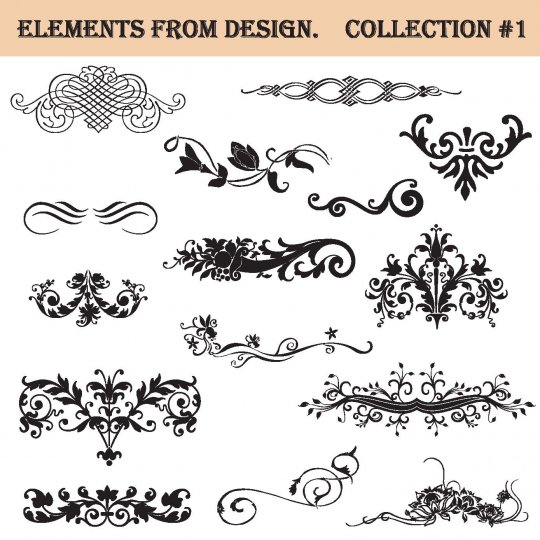 Александр Николаевич Розов - доктор культурологии, ведущий научный сотрудник ИРЛИ «Пушкинский Дом», профессор. Мышкинцам он хорошо известен по участию в конференциях, организованных Опочининской библиотекой и Мышкинским народным музеем. Сферой научных интересов является направление, связанное с исследованием русского фольклора и этнографии, русской литературы XVIII и XIX веков, библиографией церковной периодики. Наиболее известная работа ученого, это книга, в основу которой легла докторская диссертация: «Священник в духовной жизни русской деревни» (СПБ.; Алетейя, 2003) с дарственной надписью хранится в Краеведческом отделе Опочининской библиотеки. «Горячо любимой Опочининской библиотеке, духовному центру Мышкинской интеллигенции, центру, который объединяет столько интересных людей организуя подлинно научные всесоюзные и международные конференции. С любовью, нежностью и преданностью. Ваш А. Розов, 16.08,»,Все выступления Александра Николаевича на мышкинских конференциях опубликованы, «Религиозные мотивы поэзии Ф.И. Тютчева (по материалам церковной периодики) // Тютчевы на Ярославской земле. Мат. II Мышкинской конференции «Тютчевы на Ярославской земле. Мышкин "Рыбинское подворье'". 2004, С. 41 — 47». «Д.С. Лихачев и русская фольклористика // Диалоги с отечеством (Великие россияне и русская провинция). Мышкин, 2008. С. 44-48», «Взаимоотношения сельского священника и помещика // Диалоги с Отечеством (Великие россияне и русская провинция. Мышкин. 2008. С.213-221» Мышкинцам Александр Николаевич ещё запомнился очень эмоциональными увлечёнными выступлениями, а особенно, по окончании конференций за  чаем, великолепным исполнением русских и украинских  народных песен.Вниманию читателей нашего журнала представляем малоизвестную широкому кругу ярославцев работу ученого, послужившую в своё время основанием для его приезда в наш город. Первоначально статья была опубликована в малодоступном научном сборнике «По следам старой газетной публикации (Мышкинский месяцеслов 1779 года) // Искусство устной традиции. Историческая морфография. К 60-летию И.И. Земцовского. Сб. статей. СП.:РИИИ. 2002. С. 147-154»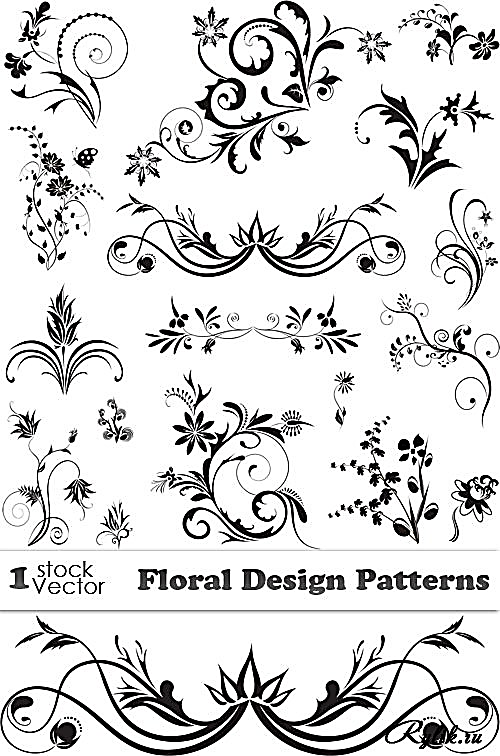 ПРЕДАНИЕ О   ГОРОДЕ МЫШКИНЕ ВИСТОРИЧЕСКИХ  ЛЕГЕНДАХПредание о начале города (предание о появлении имени города), в данном случае имеется в виду Мышкин, относится к основным структурообразующим и смыслообразующим концептам локальной истории и традиции места. Возникновение Предания проистекало из православного мироощущения и в церковной литературе трактуется как закон, устав, поверие или же устный рассказ, передаваемый от предков к потомкам. Из чего следует, по замечанию С.А. Гамаюнова, что предание представляет собой очень специфический исторический источник, в котором отражение исторической реальности сосредоточено не на деталях и логике факта, а на целом, «местной идее», имеющей вневременной характер. «Место» здесь понимается как «коллективный субъект истории, развивающийся в рамках одной традиции», которая двупланова, то есть она создаёт условия для раскрытия личностного начала в человеке, и удерживает идентичность образа личности, благодаря опоре на первообраз. Отсюда проистекает ещё очень важное наблюдение о том, что «пространство традиции совпадает с пространством цивилизации», наделённом «множеством конфигураций движения к одной цели». Автор резюмирует, что «предание говорит историку не просто о важном, а о главном в местной истории, являясь, таким образом, одним из основных исторических источников»1.  Под Преданием о начале города как историческом источнике мы понимаем формируемые и зафиксированные на каком-либо историческом этапе и переведённые в текстовую форму устные и письменные повествования, а так же иконические образы, вводящие местный мир в контекст Священной истории, как своеобразного отражения Предания. Это могут быть не только легенды или «предания» (во множественном числе), но жития местных или почитаемых святых, местные праздники, символика, сакральная география.Исследователи довольно единодушно отмечают слабую полноценность предания (преданий) как исторического свидетельства. Так А.А. Панченко замечает, что «предания обычно направлены на создание упорядоченной этимологической модели окружающего мира, однако они далеко не всегда содержат информацию об отношениях человека и окружающей сферы»2.  Путилов Б.Н., так же отмечает, что «эпический мир по существу не поддаётся реально-исторической идентификации, он не возводит к какому-либо историческому периоду»3. Другой исследователь «исторической памяти» в фольклоре -  С.Ю. Неклюдов, так же, обращает внимание на то, что реально традиция доносит до нас не столько информацию о прошлом, сколько матрицы общественного сознания, зачастую имеющие мифологический генезис, точнее, исторические воспоминания, отобранные и структурированные сообразно данным матрицам. В итоге он делает неутешительное заключение, «что в ином виде память об этих (исторических) событиях устной традиции вообще не нужна»4. Задачу данного исследования видим в выявлении исторических и литературных источников, послуживших своеобразной формой для «прочтения» предания в тот или иной период прошлого.Предание о начале города Мышкина включает, по крайней мере, три основных легендарных повествования, зафиксированных в исторической памяти местного населения. В письменную форму они были переведены в середине XIX века, тот период, когда «российская цивилизация стала культивировать локальные мифы и включать их в свой состав «высокой культуры»5. Это наиболее популярная сегодня, благодаря туризму, легенда о мыши, спасшей уснувшего князя (боярина) от змеи; легенда о причастности к имени города строителя кремлёвского Успенского собора каменщика Мышкина (до А. Фиорованти, .) и, вероятно, связанным с ним духовным покровительством поселения св. Алексием Митрополитом Московским - основателем Чудова монастыря в Москве; легенда о построении на месте Мышкина города Свияжска (.).  Историографический аспект данной проблемы ещё не был предметом изучения.Из перечисленных легенд по времени фиксации наиболее ранней следует считать «Свияжскую». Впервые её присутствие как предания было отмечено мышкинским краеведом Г.В. Костровым в середине 50-х годов XIX века, и развито священником И. Троицким в известной работе «История Мологской страны, княжеств, в ней бывших и города Мологи»6. Последующие исследователи её считали наиболее исторически достоверной. Две другие легенды публиковались вместе с середины 60-х годов XIX века в изданиях, связанных с деятельностью Русского Императорского Географического общества, а именно с обследованиями верхневолжских губерний в 40-50-е годы бытописателем С.В. Максимовым7.  В начале XX-го столетия эти записи были повторены и откомментированы в местной интерпретации ярославскими краеведами П.А. Критским и, особенно,  И.А. Тихомировым, а так же, мышкинским - К.В. Грязновым8. Это период знаменовал окончательное слияние записанных текстов с описанием изображения герба города, учреждённого в 1778 году. Однако эти попытки рассмотрения легенд как исторических источников на имеющейся документальной базе и устных воспоминаниях не дали желаемого результата. Они  привели авторов не столько к действительному выявлению источниковой базы легенд, сколько к некоторому скепсису по поводу их достоверности, и как следствие - внимание акцентировалось на той легенде, которая казалась на тот момент предпочтительнее других. Так Г.В. Костров выделял «свияжскую» легенду (легенду о мышке он, кажется, не знал). Принадлежность Мышкина московскому Чудову монастырю он относил к XV столетию. С.В. Максимов записал все известные ему легенды, хотя ему больше импонировала история со строителем Мышкиным. Это довольно специфическое летописное по происхождению известие в Мышкинский культурный текст попало, вероятно, довольно поздно.  «Мышиную» же легенду Максимов  называет «сказкой», хотя и приписывает легендарного князя к роду Милославских, вполне  исторической фамилии. О «свияжской» легенде он не говорит ничего.  К.В. Грязнов впервые, не без принятых в то время «научных» оговорок обращает внимание на сложный состав «мышиной» легенды, наличие  двух сюжетных линий - фольклорной и церковной. Но этот текст ему интересен скорее как некое рациональное «историческое» свидетельство появления «первого жилого строения селения Мышкино».   О чём же, всё-таки, говорят тексты преданий? Все три легендарных повествования несут в своём контексте идею духовного спасения через строительство: храма, города, государства. - «Мышиная» легенда говорит о первопричине построения первого христианского храма, посвящённого святым страстотерпцам князьям Борису и Глебу на месте (первоначально языческом) поселения, «чуде» спасения князя (боярина). Святые Борис и Глеб - защитники всей Русской земли и всего княжеского рода. - История со строительством Московского Успенского собора (.), главного собора государства (неудачная) и дополнительное повествование о Митрополите Алексии Московском (1378), которого легенда называет «барином Мышкинским», - прямо апеллирует к коллизиям становления Российской государственности, оплоту православия, монастырскому строительству. - «Свияжская» легенда, так же имеющая твёрдую дату - 1551 год - воссоздаёт первоначальный контекст победы христианства над мусульманской Казанью через строительство царского града «Новъграда Свияжского», православной твердыни.      Таким образом, легенды маркируют некое сакральное пространство с довольно специфическими характеристиками, исходя из данного ему имени, обозначенными размерами и местоположением на Волге напротив впадения в неё реки Юхоть. Объективируя его через интерпретацию легенд, краеведы столкнулись с невозможностью рассматривать эти повествования в качестве исторического свидетельства о более древнем начале города, нежели официально утверждённой даты 1777 год. То есть градообразующий дискурс в зафиксированных текстах легенд остался скрытым, а результатом исследований стал противоречивый вывод о том, что за городом Мышкиным нет того исторического прошлого, как за другими городами Ярославской губернии9.       Этот вывод не снял с повестки дня вопрос об источниках легенд и рассмотрения их как действительного совокупного свидетельства предания о начальном периоде истории города. Так, в легендах отразились три значительных исторических этапа жизни Мышкина: - Княжеский (боярский) этап, восходящий к средневековью; Сохранившиеся документальные источники относятся ко времени не ранее первого десятилетия XVII века, когда в селе Мышкино были отмечены два храма: св. князей Бориса и Глеба (летний) и св. Николая Чудотворца (зимний). - Монастырский этап, согласно документальным известиям, продлившийся со второй половины XVII в. по 1764  год, когда село (слобода) Мышкино по монастырской реформе Екатерины II стало «экономическим». - Городской, начавшийся с 1777 -1778 гг., по ., и с .      Здесь следует обратить внимание на то, что исследователи и краеведы XIX - начала XX вв. не располагали документальными свидетельствами, кроме самой «мышиной» легенды, подтверждающими существование первого этапа, который был выявлен совсем недавно10. Так же обращает на себя внимание связь каждого этапа с церковной традицией, закреплённой в Мышкине в виде посвящений престолов храмов, и текстуально трактуемых посредством Священного Писания как источника церковной службы и проповеди. Этот элемент местного самосознания, включающего в себя как исторические, так же и фольклоризированные трактовки на основе богослужебных и агиографических текстов, остаётся ещё мало изученным направлением. В богослужебную практику история о Борисе и Глебе вошла очень рано, с XII - XIII вв., в составе паремейников - сборников библейских текстов, а с XIV в., в составе Трефологов, Триоди и Миней, которые имелись в каждом храме.  В XVII столетии происходит переработка этих материалов, что позволяет определить некий рубеж в их осмыслении и практическом применении11. Легенда о князе и мышке  привлекает внимание к литературному источнику о святых князьях страстотерпцах Борисе и Глебе - « Сказанию…», день памяти которых (перенесения мощей в храм в Вышгороде) 2 мая отмечен этой легендой. Перипетии династических отношений между князьями Древней Руси в «Сказании» приведены к очень важной позиции сохранения родового старшинства и соблюдения христианских заповедей: «Како предатися на страсть, како пострадати и течение сконъчати, и веру соблюсти, яко да и щадимый венецъ примет от рукы въседържителевы» - размышляет князь Борис в ночь перед смертью12. Этот сюжет получает неожиданное отражение в памятнике иконописи XIV века из Коломны, иконе Св. Бориса и Глеба в житии, на которой в одном из клейм изображён св. Борис, лежащий в шатре на ложе; сбоку стоит прислуживающий ему отрок Георгий (Угрин). По краю ложа в ногах изображён небольшой чёрный хищник, движущийся в сторону головы князя. Как замечает А.В. Чернецов: тот хищник изображает вещий сон Бориса - на это прямо указывает надпись «Борис видит сон о смерти своей»13.  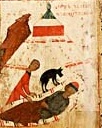 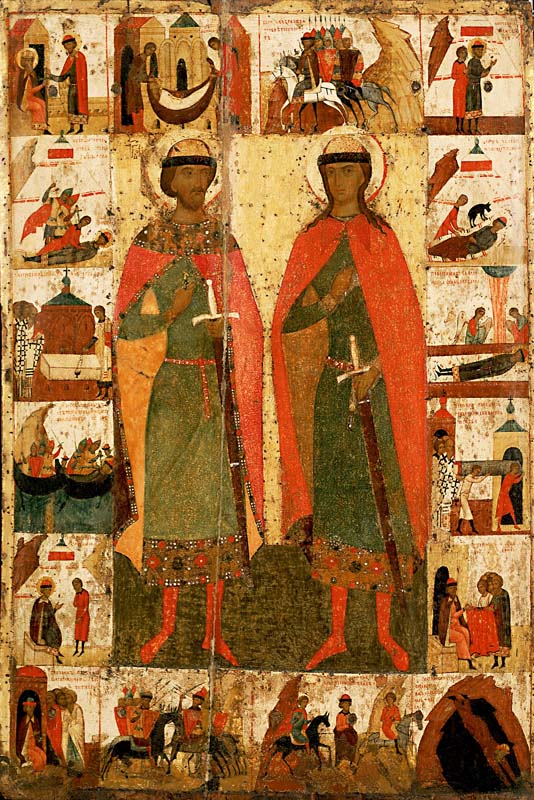 Далее исследователь этого сюжета как примера вещего сна, обращает внимание на то, что образ зверя, подкрадывающегося к своей жертве хотя и условный, но, несомненно, «реальный» зверь14. Это крайне архаичное языческое (или полуязыческое) неразвитое аллегорическое изображение зверя, символизирующего  собой страшный сон, удивительным образом напоминает  мышкинскую легенду, и практически формирует её текстовое и семантическое поле, но с некоторой существенной корректировкой. Князь мышкинской легенды под покровительством святых Бориса и Глеба в реальном времени не умирает, а чудесным образом спасается, а потому, - мотив смерти образно как бы расслаивается на две составляющие: мышку, символ своевременного пробуждения в новом духовном качестве и змею, символ угрозы. Доминирование местного названия над названием «по церкви» говорит о каком-то более древнем и очень устойчивом элементе, определённо характеризующем данное географическое и духовное пространство и его свойство. «Сказание», воздавая хвалу князю Борису, сравнивает его с Градом, иллюстрируя этот эпитет известной евангельской цитатой «Не может град укрятися на верху горы стоя». В концовке же «Сказания» помещён текст, по сути - гимн месту погребения князей Вышгороду, на который исследователи редко обращают внимание. «Поистине блажен и величественнее всех градов русских и высший град, имеющий такое сокровище. Нет равного ему во всём мире. По праву назван Вышгородом - выше и праведнее всех городов: второй Салунь явился в Русской земле, исцеляющий безвозмездно, с божьей помощью, не только наш единый народ, но всей земле спасение приносящий»15.  Вышгород, как город святых князей Бориса и Глеба, таким образом, становится прототипом, градообразующим цивилизационным источником для всех возможных последующих воплощений.  Сказание наглядно демонстрирует, каким образом происходит духовный синтез Града небесного на земле, и что есть настоящий русский город или градообразующее пространство-место, исходя из христианского подвига Бориса и Глеба, предшествующего его одухотворению и последующему обращению в национальный символ и градостроительную практику.Таким образом, легенда о мышке рассказывает не просто об обстоятельствах, приведших к появлению первого христианского храма, но храма-города, градообразующий дискурс которого транслировался на поселение и его жителей.  Он был подкреплён на княжеском этапе истории в легенде о построении города Свияжска. Городское предназначение Мышкина в ней диктовалось местом, где развернулось первоначальное строительство. Это известие, довольно специфическое и требующее отдельного исследования, вошло в летописный текст «Начало повести (…) о поставлении нового града Свиязскаго, наречённого Новъградъ Свиязской (…)». Для нашего исследования её текст важен в том плане, как он был реализован в церковной традиции.    Уже в преамбуле повести ставятся основные вопросы будущего «священного» похода против безбожных казанских татар и то, каким образом они будут реализованы: «И нача государь съ своими бояры мыслити, како съ Казанью промышляти;», «и началъ мыслити, чтобы городъ поставити на Свияжском Устье на Круглой горе; и самъ бо государь, от Казани едучи, виделъ, што то место стройно и пригоже быть городу», «и умыслилъ государь городъ поставити на Свияге на устие, на Круглой горе», « и мысль свою митрополиту сказалъ». Именно после благословения митрополитом Макарием Иван Грозный и отправляет дьяка Ивана Григорьева сына Выродкова «в Ушатых вотчину (из рода Ярославских-Мологских князей - ОК), церквей и города рубити, и в судех с воеводами на Низ вести, еже и бысть»16. Таким образом, повесть указывает не одно, а два места рождения города Свияжска. И оба эти места были благословлёны, т.е. вошли в церковное предание этих мест. Народная этимология легенды объясняла местонахождение события несколько иначе, а именно отмечала отсутствие значительных лесов на мышкинском берегу Волги по причине из интенсивной вырубки при постройке города в середине XVI века. И летописное сообщение, и церковное предание, и народная память в целом не противоречат друг с другом в главном - сакрализации места начала города, так же являющемся неотъемлемой частью мощного государственного проекта по завоеванию Казани, своеобразной передачи духовной и культурной памяти о городской «природе»  поселения. Монастырское прошлое Мышкина было связано с вхождением бывшей княжеской вотчины во владения Московского Чудова монастыря где-то в конце XVII века. Вероятнее всего, именно с этим периодом следует связывать и появление легендарных известий о митрополите Алексии - основателе Чудова монастыря, а так же строителе  московского Успенского собора в Кремле зодчем Мышкине. Как часть городского предания она, вероятно, проявилась через житие митрополита Алексия, его участие в государственной и монастырской строительной деятельности. Так, основание Чудова монастыря в . на месте ханского подворья обращено к чуду святого архистратига Михаила в Хонях. Оно повествует о борьбе с язычниками в городе Иераполе, которые почитали змея (ехидну) и построили в честь её храм17. Таким образом, налагая события этого чуда на исторические реалии жизни средневековой Москвы, этот текст мотивирует уже знакомую по сказанию св. Бориса и Глеба ситуацию решения не простого поступка, а личностной сверхзадачи. Для мышкинской культурной традиции здесь важен факт влияния корпуса житийных текстов, происходящих из Чудова монастыря и воссоздания в его духовном пространстве персонажа ассоциируемого с языческим поклонением - змея.   История же со строительством Успенского собора в Кремле прямо восходит к идее Москвы как столице последнего оплота восточного православия. Окончательно данная традиция в Мышкине закрепилась в конце XVIII века, когда в 1793 году при городском кладбище была построена Алексиевская церковь18. Как отголосок недавнего монастырского  прошлого она довольно сильно повлияла на историческую память мышкинцев, дезавуировав легендарную «княжескую» старину поселения19.  Официальное учреждение Мышкина в городском статусе  стало логическим продолжением и развитием городского предания (предания о начале города), зафиксированном в местных «исторических» легендах по крайней мере с XIV- XV вв. Происхождение устных и более поздних письменных текстов связано со строительством и  посвящением престолов местных церквей, церковной службой, агиографической традицией, восходящей к богослужебной литературе и её фольклоризированной переработкой. Если наши наблюдения и размышления верны, то можно сделать вывод о том, что мышкинское городское предание имеет глубокие исторические и духовные корни и воссоздаёт образ города экзистенциально, начиная с раннего средневековья. Эта традиция формировалась через Богослужебную литературу с момента строительства первого мышкинского храма. Не будучи объективированным в качестве города, например, с крепостными укреплениями, на протяжении значительного исторического отрезка времени - Мышкин - парадоксальным образом, через предание являет собой город как реальную культурную идею, как национальный духовный опыт строительства «внутреннего духовного города», понимание местного ландшафта как городского и устремления к воплощению в этом пространстве реального города. Эта цивилизационная сверхзадача (выход за пределы общинного мира) может быть осуществлена только личностно, как это наблюдаем на примерах св. Бориса и Глеба, Св. Николая Угодника, Св. Алексия митрополита московского. Отсюда проистекает и опыт горожанства как мотивированной деятельности, транслируемой через узнаваемый ландшафт, имя, сакральные границы, небесный прообраз, понимание и истолкование этих элементов как знаков повествующих о городе.  В этой же традиции места  синтезировались мифопоэтические и фольклорные функции-персонажи: вещего сна в виде чёрного «зверя» (мыши) и следующего за ним праведного поступка, и противостоящего им языческого  места с капищем в образе змеи. Драма бытия в мышкинском предании о начале города, таким образом, разворачивается на каждом новом витке исторического времени как вполне конкретная цивилизационная модель и механизм наращивания культурных смыслов.Примечания:Гамаюнов С.А. Проблемы методологии местной истории. - Киров: Вятский госпедуниверситет, 1996. С.93, 94; Домников С.Д. Мать-земля и Царь-город. Россия как традиционное общество. М.; Алетейа, 2002. С.206-262. Панченко А.А. Исследования в области народного православия. Деревенские святыни Северо-Запада России, «Алетейя»:- СПб. 1998. С. 265; Криничная Н.А. Предания Русского Севера. СПб, 1991. С.15.Путилов Б.Н. Героический эпос и действительность. Л. «Наука», 1988. С.8.Неклюдов С.Ю. Заметки об «исторической памяти» в фольклоре. // Фольклор и постфольклор: структура, типология, семиотика. // http://www/ruthenia. ru/folklore/ neckludov46. ntmЗамяткин Д. Геократия: Евразия как образ, символ и проект Российской цивилизации. // Россия: Воображение пространства / Пространство воображения (Гуманитарная география: Научный и культурно-просветительский альманах. Специальный выпуск)/ отв. Ред. И.И. Митин; Сост. Д.Н. Замяткин, И.И. Митин, М.: Аграф, 2009. С. 351.  Костров Г.В. Описание Мышкинского уезда, 1855 года: (сообщ. Яросл. Стат. Ком.) // ЯГВ. 1859. Ч. Неофиц. №26-39; Троицкий И. История Мологской страны, княжеств, в ней бывших и города Мологи.// Памятная книжка Ярославской губернии на 1862 год. Ярославль.1863. С.42. Сергей Максимов. Избранное. - М.: Сов. Россия, 1981. С.16.Критский П.А. Наш край. Ярославская губерния - опыт родиноведения. Ярославль. 1907; Тихомиров И.А. Ярославское Поволжье. (Краткий путеводитель). Ярославль, 1909; Грязнов К.В. Бывшее село Мышкино, Мышкин - город //Угличанин. 1906. №3, 11, 18. Город Мышкин. // Оценка недвижимых имуществ города Мышкина. Ярославль, 1908. С.1.Писцовые книги Верховского стана Ярославского уезда 20-30 гг., XVII в.  выявлены А.П. Павловым и В.Н. Козляковым // ОР ГПБ, F IV. . 1404;  Акты, относящиеся к истории Западной России, собранные и изданные Археографической комиссиею. 1588 - 1632. СПб., 1851. Т.IV. С. 368; Известия Русского генеалогического общества. Вып.II., СПБ., 1903. С. 72-83.Успенский Б.А. Борис и Глеб: восприятие истории в Древней Руси. Языки русской культуры. М., 2000. С. 8. ПЛДР XI - Нач. XII вв. М.: 1978. С. 284; Monumenti Letterari su BORIS e GLEB Литературные Памятники о Борисе и Глебе. La Quereia Edizioni. С.211.Лазарев В.Н. Русская иконопись. Московская школа. М, 1983. С.363, Ил.85.Чернецов А.В. К изучению истоков восточнославянской снотолковательной традиции // Живая старина. №4, 2008. С.7.ПЛДР. - С.301. Вышгород с X в., считался пригородом Киева, «город княгини Ольги». После Батыева нашествия - село, что ещё более усложняет историческую фактуру данного сюжета. Только в ., - ПГТ, а в 1968 получает городской статус. ПСРЛ. Т.XIII.  Язык русской культуры, - М.: 2000. С.162.Собор Святого Архистратига Михаила. Воспоминания чуда в Хонях. М.: Скиния, 1996. С. 13,14; Жития Русских святых. Кн.II. Коломна. 1993. С. 234, 235.Ярославская губерния в начале XIX века. Материалы историко-статистических описаний. Ярославль. 2008. С.144; УФ ГАЯО. Ф.778, оп.1, д.13, с.5-6.В этот же период  XVIII столетия проявляется приоритет и в почитании святого Николая Угодника. Традиционно культ этого святого связывают с покровительством его торговле и путешествующим. Укрепление его в Мышкине связано с участием в перестройке Никольской церкви петербургским городским головой, купцом 1-й гильдии и выходцем из ярославских крестьян села Еремейцева А.П.Березиным. Строительная деятельность купца, однако же, не вошла в противоречие с мышкинской торговой традицией, которая в не меньшей степени была связана с культом почитания св. князей Бориса и Глеба. Дата - 2 мая, которая зафиксирована в «мышиной» легенде, в народном календаре именовалась как «барышдень», являющаяся ориентиром для всей годовой торговли. На эту дату приходилась и годовая Борисоглебская ярмарка. Во всех случаях социальные ориентиры местного населения были связаны с торговой деятельностью и промыслами, а не с сельским хозяйством, что, на наш взгляд мотивировало прочтение предания о начале Мышкина как городского (протогородского). Характерно, что именно секуляризованные центры монастырских вотчин легли в основу и Екатерининской городской реформы 1775 года в качестве новых городов.               Апполон Соколов. Жизнь купца Березина //ЯЕВ. №50-52. 1862. С.529; Миролюбов П. Столетие          церкви Вознесения Господня в с.Круглицах Рыбинского уезда Ярославской епархии. Ярославль, 1890.         С. 26,27.     О.Б. Карсаков, общественный директор Народного музея. г.Мышкин       Документы рассказывают«… ОТЛИЧНЫЕ УСПЕХИ В АРХИТЕКТУРЕ…»Как известно, в проектировании лучших зданий нашего города принимали участие известные российские архитекторы. Среди них и славный в Верхневолжье архитектор П.Я. Паньков. Именно он перестраивал наш Никольский собор, придав ему сегодняшний вид, и возвел еще ряд построек в  городе и уезде.  Этот человек был замечателен не только тем, что прекрасно владел архитектурными знаниями и умениями, но и тем, что всем этими профессиональными достоинствами овладел самоучкой, совершенно не имея профессионального образования.Это был один из ярко одаренных простых  русских людей, большими делами доказывавших   природную талантливость русских и их национальную склонность к созидательным искусствам.Как ни странно, об этом славном архитекторе до сих пор нет отдельной солидной книги, а все сведения об его творческом пути рассеяны по многочисленным старинным документам и весьма изредчавшим давним публикациям. Их ищут и делают известными наши краеведы. Так Т.А. Третьякова в одной из глав своей книги «Мышкинские перелоги» рассказала о проектировании и строительстве Паньковым величественного Владимирского храма в нашем селе Харинском.А сегодня некоторые старые публикации о Панькове нам предоставил краевед Г.И. Махаев.«Сборник материалов для истории Императорской Академии художеств за сто лет ее существования» СПб. 1865 год, часть II, стр. 129, столбец 8.25 февраля 1819 года. По записанному во входящую книгу под №136 писанному на французском языке г-на генерала Бетанкура, на имя Президента, коим просить о покровительстве из механического звания Панькову, который не получая никакого образования, оказывая самоучкой отличные успехи в архитектуре, и желает получить звание, которое давало бы ему право внутри империи, где настоит надобность в архитекторах, производить в сем звании разные работы. Причем ему же дано было так же записанное во входящую книгу под №137 письмо г-на Ярославского гражданского губернатора к Президенту следующего содержания: уволенный Ярославской губернии из Ростовского мещанства Петр Паньков, будучи от природы одарен отличными способностями к архитектуре, сам собой по одной врожденной склонности и без всякого учения достиг нарочитого в сем художестве познания и трудами своими, а паче усердием и готовностью служить своим согражданам, приобрел особенное  ото всех уважение и благодарность.По долгу звания моего я нередко употреблял его в разных постройках, и хороший успех  всегда оправдывал старательность его. Художник сей не имеет однако до сих пор никакого звания, соответственно познания его Ваше превосходительство видели уже отчасти опыт трудов сего человека, почему зная с одной стороны особенное расположение Ваше ободрять все изящное и в особенности отечественно и отдавать должную справедливость талантам каждого, а с другой имея в виду права императорской Академии художеств, я по истинной усилительнице дарований и познаний художников, осмеливаясь  передать выше упомянутого Панькова в милостивое Ваше покровительство и просить Вас, Милостивый государь, предложить Академии учинить ему на основании правил сея надлежащее испытание в настоящем его положении, тем паче что Паньков не в тех уже летах, чтобы вдаваться ныне систематическому учению по сей части, навык заменит ему науку: а долговременный опыт удостоверит почтенное сословие просвещенных художников, что природное дарование само собой произвести может хотя при слабом очень свете скудного просвещения».Определено. Так как из представленных на усмотрение Академии фасадов, планов и разрезов, сочиненных и произведенных уволенным из механического звания Петром Паньковым, Академия находит, что он действительно имеет большие способности к архитектуре, а при том же по удостоверению господина Ярославского гражданского губернатора он производил уже на самом деле разные постройки, следственно может иметь право на звание, если не художника Архитектуры, то по крайней мере каменного мастера.Но поелику на основании Всемилостивейше дарованной императорской Академии художеств привилегии  и устава давать звание художников и мастеров, с коими сопряжен 14 класс, представленный только производящим из сей Академии воспитанников и ученикам, следственно после той привилегии и устава, упомянутый Паньков сим правом воспользоваться не может без особого на то Высочайшего разрешения, а между тем академия признает, что для распространения художеств полезно поощрить Панькова к дальнейшему себя совершенствованию: то представляя сие обстоятельство на усмотрение г-на Министра Духовных дел и народного просвещения просить его об исходатайствовании, высочайшим соизволением на то, чтобы Панькову дано было звание художника Архитектуры 14 класса.«Российская национальная библиотека. Рукописный отдел» фонд Собко. Ф. 708, ед. хр.516, лист 9.1819 год. Архитектора П.Я. Панькова июля 1-го и 10 числа Высочайшим указанием, данным Правительственному Сенату в 17-й день минувшего апреля, повелеть соизволил что признанным Академией художеств званием в Архитектуре уволенного Ярославской губернии города Ростова из мещан Петра Панькова, исключить его из подушного уклада, и присвоить ему звание художника Архитектуры с чином 14-го класса.Словарь русских художников с XI по XIX века. Т.I, Вып.I, СПб.1893.Паньков П.Я. архитектор, родился в 1792 году, уволенный из мещан г. Ростова Ярославской губернии, будучи самоучкой производил разные постройки на месте и предоставлял их в Императорскую академию художеств, сочиненные им фасады, планы и разрезы, вследствие чего возведен был в звании художника 14-го класса в 1819 году, в 1823-30 состоял уже в 9-ом классе, был ярославским губернским архитектором.Публикация Г.И. Махаева. 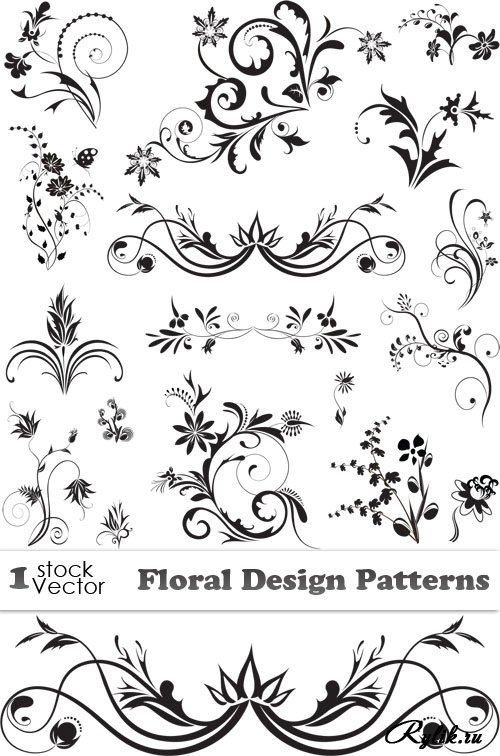 «О, СКОЛЬКО НАМ ОТКРЫТИЙ ЧУДНЫХ…»Путешествие в мир уникального издания «дяди Гиляя».Аксенова Галина Владимировна - доктор исторических наук, профессор кафедры истории России Московского педагогического государственного университета, член Союза писателей России. Сфера исследовательских интересов: палеография и история русского книгоиздания. Автор нескольких книг и сотни публикаций, посвященных книжной иллюстрации и её создателям,  художественному оформлению книг. Сегодня мы предлагаем вниманию читателей ее новую интересную работу с нашими комментариями… Владимир Алексеевич Гиляровский – «милый дядя Гиляй», как говаривал А.П. Чехов. Неутомимый труженик пера, неистовый репортер, писатель – необыкновенно любивший и знавший Москву и москвичей. Человек, у которого не было просто «знакомых», а были только «приятели». Он дружил «с художниками, знаменитыми и начинающими, писателями и актерами, пожарными, беговыми наездниками, жокеями и клоунами из цирка, европейскими знаменитостями и пропойцами Хитрова рынка, “бывшими людьми”», - написал когда-то Н. Телешов.Биография Гиляровского удивительна. Кем только он ни был – бурлаком, крючником, цирковым наездником, борцом, табунщиком, актером, знатоком пожарного дела и почетным пожарником, знаменитым газетчиком и «королем репортеров», героем русско-турецкой войны 1877-1878 гг., имевшим солдатского Георгия за храбрость, обладателем олимпийской большой золотой медали «Наибольшему витязю Душана Сильного».	Биографический факт, о котором пойдет речь в этой небольшой статье, остается малоизвестным. А труд этот не был включен в собрания сочинений В.А. Гиляровского, и лишь однажды переиздавался с купюрами и сильной переработкой редактора.	В свое время певец Москвы и москвичей составил обстоятельный, увлекательный путеводитель по Волге. Годы бурлачества не прошли даром. Проникновенная любовь к великой русской реке Волге сделала свое дело.Кстати сказать, свой творческий путь Гиляровский начал с небольшого стихотворения о Волге, изданном  в «Будильнике» 30 августа :«Все-то мне грезится Волга широкая, Грозно-спокойная, грозно-бурливая…»В . издательство «А.П. Петров, Казань» выпустило «Новейший путеводитель» - «Волга», автором которого стал В.А. Гиляровский. 27 лет отделяет первую публикацию безвестного актера от известного московского репортера. Но поэтическое восприятие русской реки Волги, волжских городов и просторов осталось в сердце журналиста и писателя навсегда. За скупыми статистическими данными, присутствующими в путеводителе, сведениями о гостиницах и ценах, торговле и промышленности, центрах культурной жизни и достопримечательностях ощущаются нежная любовь и ностальгические чувства к древним русским городам. Как можно воспринять его слова, посвященные Ярославлю, как не слова восторга и неуемной гордости за древний русский город: «Своею внешностью Ярославль справедливо может гордиться. Обилие зелени придает городу красивый и кокетливый вид». Рыбинск он называет «огромным складом хлеба, идущего с низовьев Волги на север». Мышкин – «захолустным захолустьем и дачным уголком». Калязин в характеристике Гиляровского предстает «типичным захолустным уездным городком, имеющим несомненный признак цивилизации – народный дом с электрическим освещением», городом, в котором «начинал свою служебную карьеру знаменитый “дедушка Крылов”». А образ «довольно древнего городка», «доморощенного российского курорта» - Кашина, каким рисуется он краткими характеристиками Гиляровского?! «Центр весьма населенного уезда, Кашин ведет значительную торговлю льном. Несколько ранее, Кашин создал себе имя и довольно печальную славу тем, что здесь приготовлялись ˝настоящие˝, ˝заграничные˝ вина, оказывавшиеся на деле грубой фальсификацией».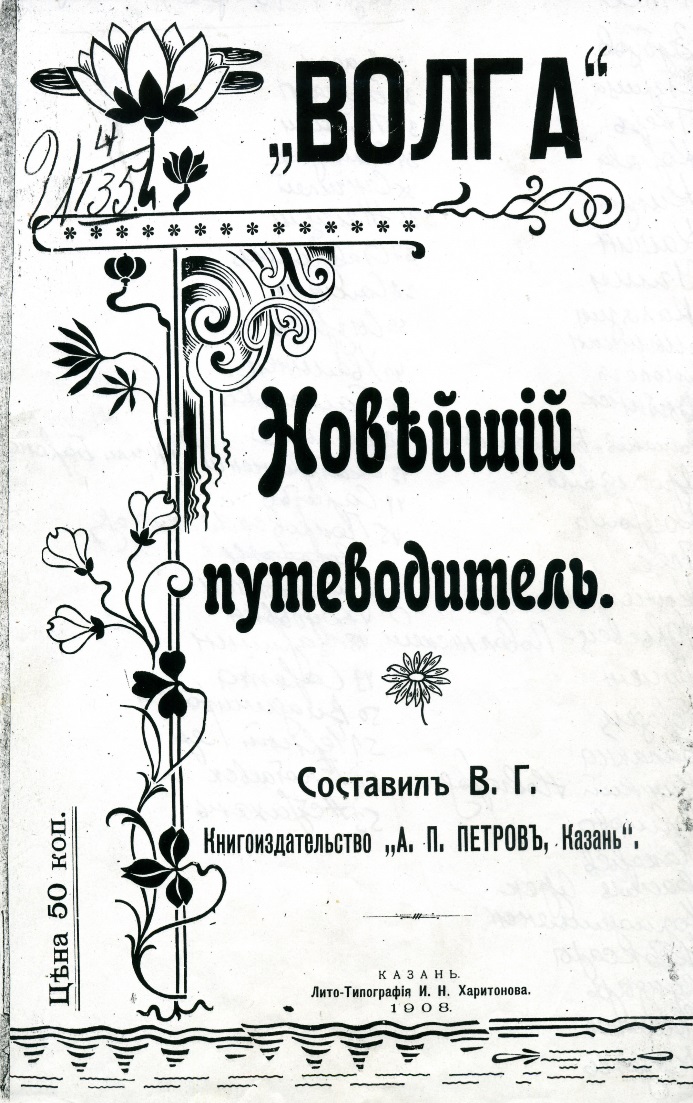 Каждый город и каждое поселение, безлюдные волжские берега – обо всем помнит дядя Гиляй, все отмечает в своем путеводителе. Его Кострома, «рассевшаяся на невысоком берегу Волги, с реки очень живописна. Утопая в садах, она поражает наблюдателя своим необыкновенным простором. На зеленом фоне пестреют красивые колокольни или проглядывают крыши домов. Город удивляет своей древней планировкой…»Его Плес, «окруженный лесом, выглядит нарядно». А Кинешма, «напоминая глухую провинцию, тем не менее, не чуждается некоторых нововведений, которые подсказывает культура». До «патриархальности скромным и живописным» является взору, по словам Гиляровского, Юрьевец-Поволжский.Рассказы о городах, начиная от Нижнего Новгорода и далее, вниз по Волге, более обширны и информативны. В них Гиляровский предстает мудрым гидом, от взора которого не ускользнуло ничего важного, что может представить хоть какой-то интерес для будущего путешественника. Посмотрите, каким поэтичным предстает Нижний Новгород в описании «короля репортеров». «Ни один, кажется, из Поволжских городов не производит столь сильного и величественного впечатления на путешественника. Со всех сторон открывается чудный вид на город, широко раскинувшийся по горе, утопающей в зелени, а с горы, как на блюдечке, видны две огромные реки, грандиозно-величественные в своем слиянии: Волга и Ока. Какая-то волшебная фантасмагория проходит перед глазами наблюдателя, стоящего на склоне горы: то здесь, то там на поверхности воды двигаются, скользят, летят всевозможных типов, размеров и строений суда; словно огромный муравейник копошится под ногами зрителя, до того многочисленна, подвижна и шумна вся эта рать двигающихся судов. Слух непривычного человека утомляется целым хаосом звуков, несущихся с реки. Надо видеть здесь речную сутолоку, надо переиспытать ее действие на наши нервы, чтобы понять, что за жизнь кипит на Волге у Нижнего».Не всегда серьезен и восторжен в своих описаниях и впечатлениях дядя Гиляй. Вот «уездный город – Чебоксары, считающийся „чувашской столицей”. („Чуксар-город всем городам город” – смеются над чувашами). «Город решительно ничем не примечателен, разве только своей захудалостью и упадком».Очень предупреждающим кажется начало повествования о Казани, впоследствии очень подробное и дотошное, с описанием (именно в такой последовательности) гостиниц, ресторанов  города, торговли и промышленности, библиотек, театров, садов, развлечений, монастырей, церквей, памятников, высших учебных заведений, музеев. Но посмотрите, как строится рассказ. «Во мглистой дали в стороне левого берега выступает, наконец, общее очертание города, сначала очень туманно, неясно; из общей темноватой полоски чуть выделяются белеющие точки отдельных домов и храмов… <…> Волга сыграла с городом злую шутку: на расстоянии 5 верст она от него. Не менее злую шутку сыграла с Казанью и железная дорога: пройдя по удлиненному направлению, она не имеет к тому же и моста через Волгу, что сильно отражается на интересах города».Пересказать все сведения и отметить все самые интересные факты, данные Гиляровским в Путеводителе, невозможно, да и нет необходимости. Любознательный читатель, которому интересно творчество писателя, его видение Волги, сам с удовольствием полистает книгу, завершающуюся такими словами: «Проследив шаг за шагом все течение „русского Нила”, как весьма метко назвал Волгу В. Варварин, мы волей-неволей убедились в пользе, какую несомненно должно принести нам путешествие по этой чудной реке в смысле успокоения нервов и ради изучения того огромного, но мало изведанного колосса, который называется нашим Отечеством».Изданный всего лишь один раз, в ., и переизданный сто лет спустя с большой редакторской правкой в ., этот удивительный «Новейший путеводитель» – своего рода призыв к изучению истории родного Отечества через путешествия и поездки. Всей душой полюбивший Волгу во время бурлачества, исходивший и изъездивший различные уголки России, воевавший на Балканах за свободу братьев-славян, Гиляровский написал: «Когда мы будем больше знать о стране, когда мы изучим каждый уголок ее, мы найдем и способ превратить все богатства, которыми снабдила нас природа в действительные, а не сказочные сокровища. Поэтому, все, кому представляется возможность, поезжайте по нашей реке, изучайте ее и области, расположенные по ее берегам и призадумайтесь над всем тем, что вы здесь увидите и услышите.Вы поезжайте на Волгу – она укрепит ваши нервы. Воздух, новые места, лица, впечатления, наконец, даже сильные ощущения, - все это освежит волжская жизнь.Только проскользнув по Волге от истока до взморья, составите вы о ней полное понятие, как о какой-то волшебной сказке, где „вместе смешаны и виноградники, и угольные залежи, и реки в пять тысяч верст, сказочные богатства природы и сказочная беднота народа”».Гиляровский В.А. «Волга»: Новейший путеводитель. – Казань, 1908.Из главы «Тверь – Рыбинск». – С. 15-18.На Волге идет своя жизнь, жизнь особая… Изучить эту жизнь, вникнуть в ее малейшие изгибы, чутко понять горе и невзгоды труженика-волгаря, измученного, упорного и терпеливого, не всегда удастся: так сложно его случайное счастье, так капризны причины, управляющие его благополучием… Но посмотреть на «кормилицу-Волгу» - достойно всякого любознательного человека.Н.Н. ЛендерНа 50-й версте от Калязина расположился древнейший русский городок – Углич, причисленный ныне к уездным городам Ярославской губернии.От пристани до гостиницы извозчики берут 20-25 копеек; лучшая гостиница – Евреинова (номера от 50 коп. до 4 руб.), менее дорогая – Худякова.В наше время население г. Углича достигает 10 000 человек. Из фабрик здесь находится одна только крупная – бумажная. Зато сильно процветает кустарная промышленность. В общем же большого торгово-промышленного значения город не имеет. Его прошлое настолько богато выдающимися событиями, что и до сих пор сохранилось много памятников древности, имеющих огромный исторический интерес, вернее сказать, весь город своей оригинальной внешностью представляет сплошной памятник „седой” старины. Самым интересным историческим памятником является дворец царевича Димитрия, построенный в . и, лет пятнадцать тому назад, реставрированный в том же виде, каким он был в „дни былые”. После реставрации дворец был обращен в музей, где и собраны различные предметы, имеющие то или другое значение, как памятники. Имеется здесь и знаменитый „колокол”, оказавшийся, впрочем, поддельным. Церковь „Дмитрия на крови” – другая местная достопримечательность, в которой хранятся: покров, шитый руками царицы Марии Нагой, икона со вделанными в нее орехами, бывшими в руках убиенного, окровавленные земля и крест царя Алексея Михайловича. Заслуживает полного внимания туриста Кремль с собором Преображения Господня. В нем хранятся мощи князя Романа Угличского и гробница Димитрия.	Все церкви Углича, каковых 24, известны своим древним происхождением. Везде поражает древняя безыскусственная, но оригинальная живопись и архитектура. Кроме церквей находятся три монастыря: Алексеевский, Успенский и совершенно уже развалившийся Воскресенский. Еще раз повторяем, что древности Углича настолько замечательны, что на них туристы должны остановить свое глубокое внимание. На противоположной стороне Волги находится фабрика (писчебумажная) Варгуниных, славящаяся многими нововведениями в области улучшения рабочего быта. В заволжской же части города турист, может быть, обратит внимание на руины дворца Волковых, а в окрестностях города заслуживает быть отмеченным „Грехов” ручеек, имя которого связано со страшной легендой о слепоте убийц Дмитрия.	История. Углич был основан в . псковским боярином Яном. Город принадлежал, сначала, киевским князьям, а потом перешел во власть Ростовских князей и был самостоятельным княжеством, заключавшим в себе около 7 городов. Долго этот город служил „яблоком раздора” в удельной междоусобице, прежде чем не отошел во владение Московского царя Иоанна IV, который передал его в удел царевичу Дмитрию. Последнему владетелю Углич, как известно, послужил могилой. Событие, совершившееся в нем, концы которого до сих пор погребены во мраке истории, имело огромное значение в политической жизни Руси и пресекло династию Рюрика. В Смутное время новое бедствие свалилось на его голову – тысячи народа были перебиты ворвавшимися поляками, сотни женщин подверглись гнусному насилию. Еще раз Углич был местом заточения, это тогда, когда в него был сослан шведский королевич Густав, несчастный жених „в невестехъ печальной вдовицы” – Ксении. Теперь Углич считается уездом Ярославской губернии.30-ю верстами ниже Углича расположен г. Мышкин, уезд той же губернии. Извозчиков не имеется, если не считать двух-трех возниц, могущих отвезти туриста и очень мало похожих на „извозчиков”.Мышкин справедливо может быть назван „захолустным захолустьем”. Скорее село, чем даже средней руки город – таков он с внешней стороны. Ни торговля, ни промышленность не развиты. Еще чем он может похвастаться, так это – некоторой красотой природы и своими, следовательно, преимуществами, как дачного уголка. В городе не больше 300 домов и 2,5 тысяч жителей.История. По преданию Мышкин основан неким каменщиком Мышкиным и известен был уже в XV веке. Уездным городом он стал с . В . он сильно пострадал от пожара, в общем же, способствовавшего ему „много к украшению”.Несколько ниже Мышкина (в 23 верстах) расположена на берегу Волги ст. Рыбинско-Бологовской ж.-д. „Волга”, недалеко от моста через реку.На 54-й же версте от Мышкина лежит Молога – уездный город при впадении реки Мологи. Конец по городу на извозчике – 15-20 копеек. Лучшая гостиница – Шувалова. В городе около 4,5 тысяч жителей и ранее город был знаменит по своей торговле, пришедшей ныне в упадок. С внешней стороны город производит благоприятное впечатление своей чистотой и отличной планировкой улиц. Волга у города сильно мелеет и Молога отходит от реки, что, конечно, также не может не отразиться на его благосостоянии. Река Молога судоходна, едва ли, на всем своем протяжении. Памятник старины в городе – Афанасьевский монастырь.История. Еще в глубокой древности, в XIII веке, город был известен своей торговлей, благодаря недалекому расстоянию от „Холопья городка” (при впадении Сити в Мологу), где велась, так сказать, интернациональная торговля на бывшей там ярмарке. До проведения железной дороги Молога все еще сохраняла свой престиж, находясь на пути между Петербургом и Волгой, но ныне не имеет никакого торгового значения.Несколько ниже Мологи (30 верст) в Волгу, ставшей многоводной рекой с высокими, покрытыми обильной растительностью берегами, впадает река Шексна с левой стороны, а против этого места лежит весьма значительный город – Рыбинск – узловой пункт железнодорожного и водного путей, соединяющих Волгу с севером нашего отечества.Такса для извозчиков: от пристаней до вокзала, за реку Черемуху и на городскую дачу – 30 коп.; конец в городе – 20 коп.; от театра во все концы города – 25 коп. В час: днем – 40 коп., ночью – 50 коп. Зимою дешевле на 5 коп.Лучшая гостиница – Зимина, с рестораном на Крестовой. Кроме нее: „Центральная” Коновалова (там же); у вокзала - „Северная”. Номера от 1 рубля до 5 рублей в сутки.Рыбинск, по справедливости, может быть назван хлебной столицей Поволжья. Это – огромный склад хлеба, идущего с низовьев Волги на север. Хлебная торговля его настолько велика, что с ней приходится считаться всей России; понадобилось учреждение особой хлебной биржи для урегулирования торговли хлебом.Торговля определила даже внешний облик города, придав ему специфическую деловую окраску: ни малейших украшений, излишеств и роскоши не заметно ни на одной городской постройке, все просто, основательно, деловито. Поэтому Рыбинск не может быть отнесен к благоустроенным городам и, если его коснулась кое-какая цивилизация в виде водопровода, освещения, то эти черты благоустройства стоят на весьма низкой степени развития. В городе имеется несколько скверов, бульваров, выстроен театр. Нельзя не упомянуть о развитии некоторой общественности жителей города, сказавшейся в возникновении многих обществ и кружков, преследующих этические цели, а также и благотворительные. Издается здесь и газета „Вестник Рыбинской биржи”. Как на достопримечательность города, можно указать на местные соборы: новый и старый. Особенно последний – во имя святителя Николая. Всего в городе считается свыше 25 тысячи жителей, в навигационное время население простирается до 40-50 тысяч душ, увеличивается за счет стекающегося в это время рабочего люда, имеющего пребывание на, так называемой, „Вшивой горке”, на берегу Волги и известного под кличкой „Зимогорья”. Промышленность города не столь велика, как его торговля, имеются паровые мукомольни, пивоваренный завод, лесопильня и несколько промышленных предприятий.История. В истории имя города упоминается уже в . Особенной роли город не играл. До . был слободой, а с этого года переименован в город.От Рыбинска по Волге ходят уже довольно значительной величины пароходы, щеголяющие своей комфортабельной внешностью и удобствами, и замечается значительное грузовое движение. На берегах раскинулись зажиточные поселения. Нет-нет да и выступят из-за зелени трубы фабрик и заводов, свидетельствующие о сильно развитой промышленности края.Приволье и простор окружают туриста со всех сторон, а покрытые зеленью берега радуют взоры.По страницам старых Волжских путеводителей.Путеводитель по Волге, как особый жанр описания путешествия появился в начале второй половины 19 столетия, почти синхронно со становлением регулярного пароходного пассажирского сообщения между волжскими городами. Не случайно, инициатором написания первого путеводителя «От Твери до Астрахани» (.), которое было поручено братьям Боголюбовым, стало Волжское Пароходное Общество «Самолет». Появление кают и возможности пребывать в комфортных условиях на протяжении всей поездки по реке, способствовали зарождению туризма как особой формы времяпрепровождения (по началу имеющего деловой или паломнический характер), со всеми атрибутами, помогающими ознакомлению с маршрутом, его достопримечательностями, соприкосновением с народной жизнью.  В 1895 году учреждается, а в 1902 году преобразовывается «Российское общество туристов», рекламный проспект которого с членским билетом, например, сохранился в составе архива Мышкинского дворянского предводителя А.А. Тютчева. Путеводители помогали состоятельным пассажирам предварительно или по мере передвижения в краткой форме знакомиться с рекой, её геологическими и природными особенностями,  историей, народонаселением, его нравами и обычаями, промыслами и городами, графиком движения пароходов и товаров. Иногда туристы вели собственную фотолетопись путешествия по Волге, фиксируя вызвавшие интерес её уголки, как например это сделал Мышкинский и Угличский дворянский предводитель Н.Н. Тучков.   Культурный миф о «Волге-матушке» был главной ценностной основой центральной России, влияющей на восприятие реки как национальной святыни. В 50-е годы 19 века Волгу описывают С.В. Максимов и Н.А. Островский (драматург) по заданию Русского Географического общества, французский писатель Теофиль Готье знакомился с сокровищами русского искусства, царствующие особы, церковные иерархи, писатели и журналисты, как С.И. Аксаков, В. П.Мещерский и Г.И. Успенский и многие другие. Тогда же сложились две позиции в описании волжских местностей, по замечанию самих авторов: «чуждых всяких научных претензий», скомпонованных «по известным источникам, и на основании собственных наблюдений». Первая - это обязательное упоминание основного спектра жизни реки, её городов и населенных мест. Особо путеводитель отвечал на важный вопрос для путешествующего - как добираться от пристани до места ночлега, где можно отобедать, какой график движения пароходов. Вторая же - это чрезвычайная субъективность, избирательность, даже поверхностность в  характеристике городов, особенно малых, порой граничащая с очень скромным знанием объекта описания, противоречащим оценкам других современников и документальным источникам. На первый план ставился очень  обобщённый, типический (стереотипный) образ, рассчитанный на беглый взгляд, как бы со стороны, подсказанный собственными мимолетными впечатлениями. Такой подход можно объяснить тем, что авторы были серьёзно ограничены во времени,  к тому же воспринимали путешествие с точки зрения просвещённого столичного жителя, несколько свысока. Отсюда и характерная терминология с частым употреблением слова «захолустный». По отношению к Волге и населённым местам на её берегах, главной транспортной артерии страны с мощным движением миллионов людей и товаров, это утверждение о «захолустности» того или иного объекта звучит несколько странным.Пример описания Мышкина наиболее показателен, хотя, вероятно, многие старинные «путеводительские» описания русских городов и городков сегодня бы не устроили их патриотически-настроенных жителей, заслуженно показались бы несправедливыми. Этот вид источников в местной истории и краеведении, так сложилось, что в последующий, советский период, стал, пожалуй, единственным доступным и востребованным (по идеологическим соображениям) ресурсом, содержащим емкие сведения о прошлом маленьких мест. Владимир Алексеевич Гиляровский писатель наступившей буржуазной эпохи, впечатления, движения. Для него очень важен фактор коммуникации как основного содержательного начала повествования, приметы технического прогресса, становления буржуазных основ жизни. Вся характеристика Мышкина в его видении и в изложении авторов других путеводителей, - это воспроизводная от имени «городка»: «серенький», «невзрачный», «бедненький», так и хочется добавить, словно «церковная мышь», находящийся как бы на задворках, «захолустный», «скорее село». То есть, описывается не реальный город, а некий пространственный «мышиный» образ городского ландшафта, при определённой точке зрения не лишённый художественно-эстетических (сказочно-поэтических),  привлекающих ассоциаций (дачное место). Соответственно, и с инфраструктурой городка что-то не так: и извозчики, и торговля, и жизнь в нём описывается в каких-то незначительных действиях и характеристиках. В отличие, например, от статей в Энциклопедическом словаре Брокгауза и Ефрона, в губернской справочной и периодической печати того времени или личной переписке жителей и гостей Мышкина, тексты волжских путеводителей обходят стороной  земскую публичную «Опочининскую» библиотеку, Успенский собор и другие храмы, купеческие усадьбы, каменные торговые ряды, т.е. те свидетельства гражданской жизни, которые и принято рассматривать как городские. Местные предания не получают в «путеводительских» текстах никакого «вещественного» подтверждения, хотя «историческая» часовня святых князей Бориса и Глеба, построенная на месте, где князя спасла мышка, уже стояла прямо над пристанью, к которой причаливали пароходы. Гиляровский выделяет другую местную историческую легенду о каменщике Мышкине, более, вероятно, на его взгляд понятную для путешествующего москвича, подчеркивающую связь провинции со столицей, их культурное единство. То есть при описании волжских городов схожий набор объектов, предложенных для внимания, не во всех текстах одинаково выдерживается, неожиданно приобретает противоположные оценочные смыслы и характеристики, а иногда вовсе не замечается.  Очень важно упоминание о пожаре. Гиляровский, непревзойдённый хроникер московских пожаров, кажется, в Мышкине попал на любимую тему. В начале 20 века Мышкин очень страдал от этой напасти. Но для Гиляровского страшное бедствие несёт заметный позитивный, историко-событийный, опять же, «прогрессивный», заряд. Владимир Алексеевич, вероятно, запечатлел последствия пожара 1901 года, который чуть было не уничтожил Опочининскую библиотеку, и к пристани эта часть города была наиболее близкой. Уже о другом  пожаре упоминается в иллюстрированном путеводителе по Волге и её притокам Оке и Каме Н. Андреева (.). Его подробности напечатала 16 апреля 1911 года газета «Северный край» в заметке из Мышкина: «Ночью за 30 апреля на лучшей улице нашего города вспыхнул пожар, и из-за отсутствия у города хороших огнегасительных снарядов принял грандиозные размеры. Сгорело до 10 домов и около 7 лавок. Огонь гулял до позднего утра 30 апреля. Причина пожара ещё не выяснена. Начался он, как говорят, в лавке Клушина. Убытки громадные». Следует заметить, что путеводитель по Волге Н. Андреева, вероятно следуя принятому правилу подачи дорожной информации, текстуально очень близок описанию Гиляровского. Но автор пошёл по пути совершенно уничижительной гиперболизации мышкинского материала. Утрировав статус города, не «городок», а «городишко», не метафорически сказочное «захолустное захолустье», как у Гиляровского, словно «тридевятое царство», а просто «захолустный» и «уездный», он придал нарочито отталкивающий смысл всей терминологии. Андреев, продолжая свой экскурс по Мышкину, пытается дополнить или уточнить информацию о городе в рамках заявленных прежде тем об извозчиках и гостинице, и даже о пожаре. Не досчитался в нём наш город и храмов; упомянуто лишь два из пяти, имеющихся на тот период времени. Напротив, вышедший в это же время «Деловой спутник по Северному краю и Верхнему Поволжью» А.Я. Торгова, нацелен на подачу, на сколько позволяет объём текста, конкретной информации в описании Мышкина и уезда. Он  по-энциклопедически исчерпывающ и точен, даже реклама мышкинских торговых фирм помещена. В нём действительно предстаёт маленький, но  живой русский уездный город, действующий по-деловому, со всеми отличающими его особенностями и инфраструктурой. У туриста или путешественника по Волге, передвигающегося на рейсовом пароходе в прошлом и, сравнительно в недавнее  советское время, было очень мало возможности для подробного знакомства с достопримечательностями посещаемых городов. Существовала и определённая градация в их восприятии: города старинные и молодые, города крупные и маленькие, города бурно развивающиеся, промышленные (многолюдные) и города, пришедшие в упадок и т.д. Древние памятники и музеи в провинции на рубеже XIX-XX вв., только начали рассматриваться в качестве самостоятельных объектов культурного интереса. Краткость остановок зачастую ограничивалась выходом на набережную, осмотром близлежащих православных святынь, памятников церковного и монастырского зодчества, посещением торговых заведений, общим впечатлением о том, что попадало в поле зрения. Нехватку знаний и создание особого романтизированного настроения должны были компенсировать путеводители, в том числе и «иллюстрированные», а что-то - открытки с видами городов, в том числе и Мышкина. Вероятно, и В.А.  Гиляровский дальше пристани и близлежащих к берегу улиц не смог побывать, что не помешало ему найти на Матушке-Волге, в отличие от многих других авторов путеводителей, своё «захолустное захолустье», полусказочное  «тридевятое царство», придавшее его описанию великой русской реки огромный диапазон пространственных, образных, населённых глубин. То, что Галине Владимировне Аксёновой удалось серьезно пополнить список и мышкинских авторов, и известных гостей города, большая удача. Спасибо!О.Б. Карсаков МАСТЕР «СВЕТОПИСИ»Фотограф Павел Александрович Варенцов начал свою работу в Мышкине в тридцатые годы и стал подлинным преемником знаменитого С.И. Колпакова (говорили, что у него была даже часть колпаковского оборудования). И его квартира и его студия располагались на улице Угличской, на самом мысу у слияния ручьев Никольского и Студеного в доме до революции принадлежавшем мещанам Парамоновым, содержателям постоялого двора.Старинный дом Парамоновых на пять окон по фасаду, в плане тяготеющий к квадрату, обшитый тесом «на ус», имел старинный классический облик с гладкими окладами окон и безо всякого декора, под четырехскатной крышей, увенчанной архитектурно организованной дымовой трубой.  Построенный еще в начале XIX века к нашим дням (к концу сороковых годов) он сильно осел вперед, к дороге, словно наклонился к ней и имел облик почтенного старца, заглядевшегося на прохожих и на более молодых соседей. Сплошной тесовой забор, высокие, серые уже ветхие тесовые ворота и тесовая же калитка с поворотной кованой железной ручкой довершали его облик. По задней линии двора стояли большие ветхие сараи, в которых раньше держали лошадей. Дальше до ручья Студеного уходили огороды и земля этой усадьбы и переходила и на остров между двумя ручьями. А на острове стояла легкая постройка летней    фотографической студии.  Студия была вполне хорошо досягаемая, ибо через оба ручья и через остров были перекинуты пешеходные мостки, соединявшей Верхний и Нижний бульвары и гуляющие здесь проходили очень часто.А в самом доме у Варенцова имелась комнатка для съемок в холодное время года. Все это, будто бы использовал еще и Колпаков, но документальных подтверждений этому мы не встречали (а собственный дом Колпакова и сейчас стоит на углу улиц Алексеевской и Загородной, в нем после фотографа долго жили Пановы).Варенцова в то время мы помним невысоким (почти как Виталий Александрович Золотарев), всегда изящно одетым, учтивым мужчиной. В дверях дома было сделано устройство простого – с системой веревочек (звонка – колокольчика), и на этот звонок он и выходил к посетителям. «Мастер светописи», как он раньше себя называл, приглашал пришельцев в студию; в те годы такая же легкая постройка, что и прежде на острове, была сделана позади дома, потому что остров уже поглотила   большая Волга.В студии один скат крыши был стеклянным и в ней оказывалось достаточно светло. Мебель и в доме и в студии имелась старинная: столы - маленький и круглый и большой продолговатый, стулья гнутые буковые и токарные точенные, а также два кресла. Так же имелись две балюстрады (подобие перил, токарные и простые).Помню «задник», изображающий некий идиллический пейзаж парковый и были еще два вертикально стоящих вала со смотанным подобными декорациями. Раскрытыми я их не видывал, но слышал, что на одном были какие-то античные руины.… Фотограф в обращении с гостями всегда был сдержан, приветлив и очень вежлив. Предлагал им посмотреть альбомы своих работ и витрину снимков на стене и выбрать для себя желаемый образец для съемки.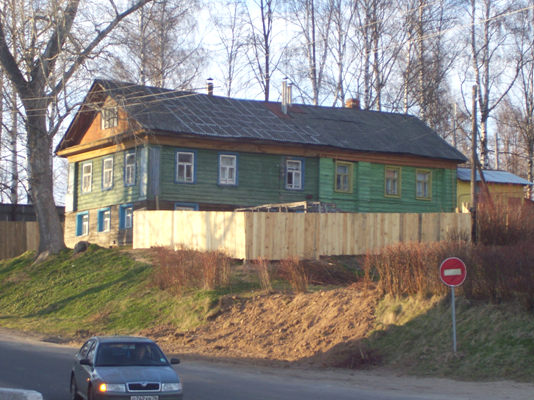 Аппарат у него был громадный деревянный, на суставчатых ногах, которые он ловко, но не спеша регулировал по росту гостя и характеру снимка. Из темной таинственной комнаты приносил громадную кассету и негромко руководил композицией съемки - посадкой или постановкой фигуры, поворотом головы, положением рук. Ему нельзя было промахиваться, это ведь не цифровик и даже не пленочник – снимал он на стеклянные пластины. Сам он при этом выглядел артистически, все движения едва не сценичны – плавны и изящны. А уж решающее движение – снимание и надевание крышки объектива было сродни священнодействию. А дальше все было строго, регистрация в книге заказов, выписка квитанции – он же был частным (!) фотографом, единственным в советское время частным предпринимателем, работающим по государственному патенту, платившим серьезные налоги и подвергающимся строгим проверкам.Заказы им исполнялись четко в срок, качество всегда оказывалось очень хорошим, хотя качество фотоматериалов было уже очень далеко от прежнего. Случаи неудач были весьма редки, и «мастер светописи» приносил свои серьезные извинения и повторял снимок по более дешевой цене.Когда большая Волга вышла на огороды его дома и подтопила студию, во дворе были положены доски и люди ходили к нему по эти доскам. А уж когда дом признали находящемся в затопляемой зоне и назначили снос, Варенцовы купили верхний этаж дома на горе над улицей Ананьинской. Позади дома построили студию – высокий домик, но крыша была уже не стеклянная, в студии имелся электрический свет.Отсюда уже постаревший «Мастер светописи» нередко ходил на разные заказы. В изящном старомодном пиджачке и брючках, в шляпе с громадной деревянной камерой на плече, он казался неким забавным «осколком» уже далекого прошлого.На передней стене своего дома, над улицей (вдоль фасада шла живописная пешеходная тропиночка) он вывесил ящичек - витрину с образцами своих фотографий и прохожие могли полюбоваться на его снимки.В то время в Мышкине уже работала и советская фотография (промкомбината, то есть будущего КБО), в ней снимал Сергей Алексеевич Мамонтов и снимал, продолжая традиции Колпакова, стал делать наборы видовых фотографий, снимая красивые постройки и пейзажи Мышкина, и людям это нравилось. Но делать портреты чаще шли к старому частному фотографу.Помню и узкую мощеную дорожку в гору к его дому (тогда она была не заросшей, а протоптанной посетителями), помню забавное заднее крылечко, очень уютное, вроде скворешничка и помню чудное устройство электрического звонка – он срабатывал на открываемую дверь (в верхние части ее прихлопа были приделаны длинные полуциркульные жестяные полосы электрических контактов, которые и обеспечивали прохождение электрического тока в нужный момент).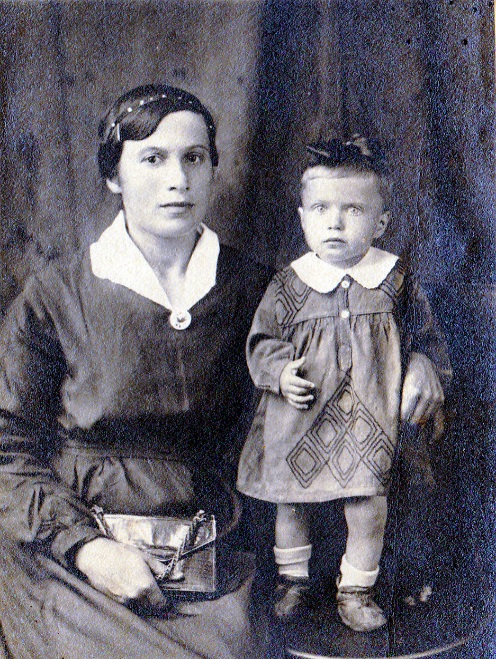 Где-то в дальних местах большого дома раздавался звонок, а ты стоишь в маленьком уютном фойе- сенцах и слышишь, как вдали зарождаются прихрамывающие шаги (Варенцов стал хромоват после всем известного анекдотического случая на улице Кладбищенской). И вот открывается дверь и маленький старичок приветствует тебя: «Милости просим… Чего изволите? Портретироваться? Очень приятно… Очень приятно… Извольте пройти!»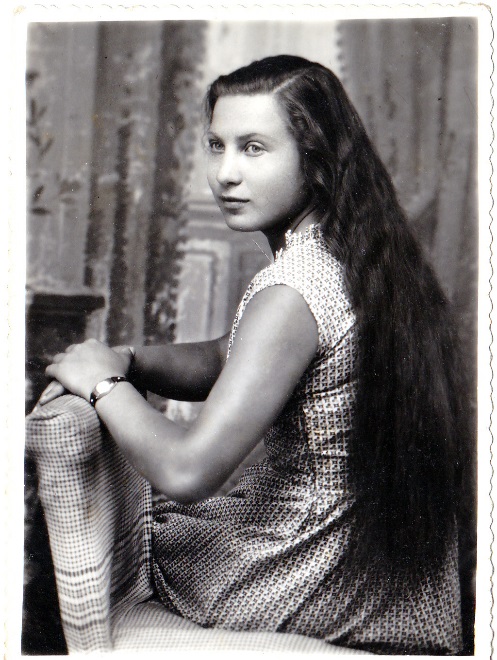 И в студии еще более уютной и располагающей нежели в парамоновском доме, ласковым, но зорким взглядом поверх очков оценивает, как и где тебе лучше встать или сесть. К старости он очень подобрел и был с посетителями приветлив, а с теми, кто понравился, даже ласков. Шли уже 60-е годы в Мышкин по-прежнему работал частный «мастер светописи». (И как он выдерживал все это время?)Его дому придавала особый колорит и супруга «светописца», такая приветливая, по-старинному выглядевшая, улыбчиво разговорчивая, она являла образ некой не слишком образованной, но вполне подлинной барыньки, и от народа не оторвавшейся и с ним не смешавшейся. Некой особой значимости придавал тот факт, что по временам она собиралась в Москву, до этого проходя собеседование в отделе КГБ. А ездила она туда на редкие свидания с братом, который приезжал из … Франции! Дальше Москвы его не пускали, вот там и встречались.В первую Мировую войну на помощь французам через три океана в порт Марсель был послан русский экспедиционный корпус – отборные пехотные бригады. Каждый солдат – высок, силен, красив и грамотен. Их подготовили к местным условиям войны и послали на фронт. Воевали они прекрасно. Немцы уже в первый день выставили над своими окопами громадные плакаты: «Русские, вам не хватило земли для могил на родине? Здесь мы вам ее обеспечим в избытке!» и бои были очень жестокими, русские показали себя стойкими и мужественными солдатами.А когда после революции наша страна вышла из войны, то судьба наших солдат на чужбине была печальной – одни остались воевать за Францию и мало кто уцелел. Другие оказались в колониальных войсках. Третьи на каторге в Африке. Среди оставшихся во Франции был и брат супруги «мастера светописи», по любви счастливо женившийся и живший возле Парижа.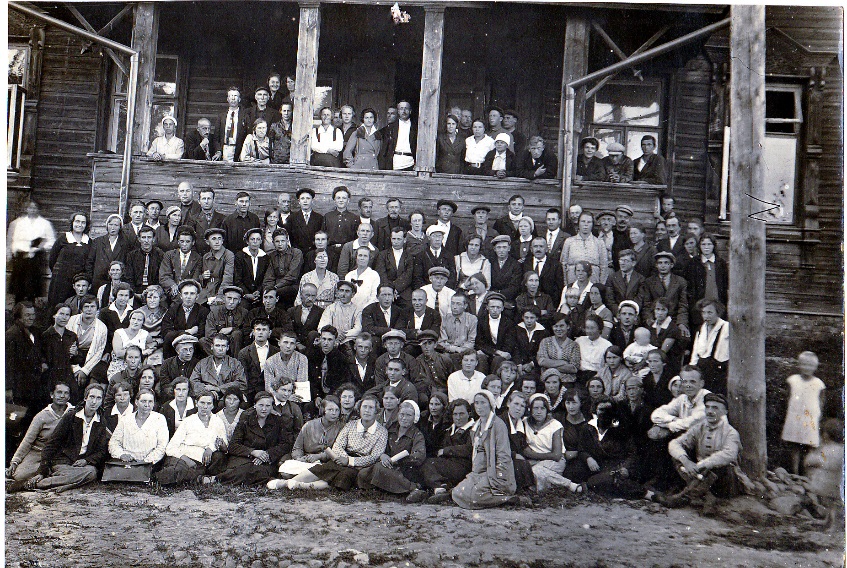 Варенцовы были примечательной, староинтеллигентной парой во всем сохранившей обходительность и повседневную культуру. Она занималась делами домашними, а он до последних дней все предан был «светописи», берясь за всякие заказы. Его уход их жизни был сожалительным для мышкнцев, горожане искренне печалились об утрате своего любимого мастера. Его фотолабораторию по частям купил КБО и перевезя к себе, как умел, использовал, но это уже совсем другая история, совсем другие люди и совсем другая жизненная мелодия, красоты в которой уже очень недоставало…В момент наших воспоминаний о «мастере светописи» руководитель «Мышкинского землячества», краевед Г.И. Махаев сказал, что в его изысканиях о мышкинском прошлом есть любопытный момент из жизни Варенцова, когда тому случилось работать в местной советской сети бытового обслуживания. Мы были рады его находке и попросили Геннадия Ивановича предоставить те сведения для сегодняшней публикации. И вот мы помещаем их в сопровождение к основному материалу.«В начале пятидесятых годов фотография находилась в ведении мышкинского Дома культуры. По документам 1951 года фотограф Варенцов М.С. с 18 сентября того года уходит в отпуск и в фотографии его заменяет Варенцова Вера Александровна.А 15 октября того же года Варенцов подает заявление на увольнение по собственному желанию. Фотографию временно закрывают «по неимению необходимых фотоматериалов».                                                                                                                                                                                                                                                  Но уже 26 октября фотографию вновь открывают, и Варенцова восстанавливают на работе. Кассиром в фотографии тогда служила Арефьева.Варенцов работал не только в Мышкине, а по заданиям Дома культуры выезжал на фотографирование передовиков производства, так например 25 ноября 1951 года он выезжал фотографировать рабочих Бобойковского льнозавода.Но 1 января фотографию Дома культуры закрывают из-за нерентабельностью, и фотограф увольняется по собственному желанию. Вот такой недолгой была деятельность «мастера светописи» в казенной сфере фотографического дела.                   Публикация Г.И. МахаеваФотографии П.А. Варенцова 30-60 годов ХХ векаСЛАВНЫЕ ЗЕМЛЯКИ… РАЗУМ СИЛЬНЫЙ И СМЕЛЫЙМир нашего исторического прошлого богат и разнообразен, в нем много значительных интересных событий и в нем много замечательных и достойных людей. Сегодня мы расскажем нашим читателям еще обо одном славном выходце из мышкинского края, о русском изобретателе и конструкторе первых систем скорострельной артиллерии Владимире Степановиче Барановском.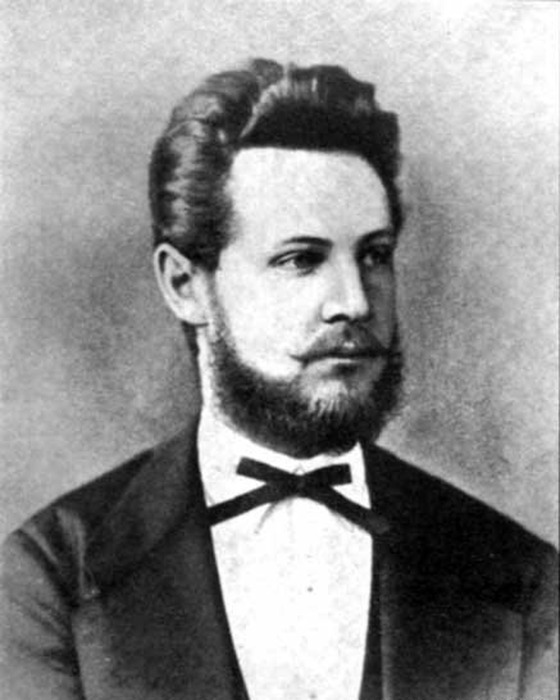  Он родился первого (тринадцатого) сентября 1846 года и с детских лет проявлял большую склонность к техническому мышлению и конструированию. Как и во многих тогдашних интеллигентных семьях, образование он получил домашнее, но весьма основательное. Его отец, ученый и изобретатель, смог обеспечить сыну получение хорошо систематизированных знаний, в результате сын оказался вполне подготовленным к институтскому курсу обучения.Он занимался во Франции, в одном из высших образовательных учреждений Парижа, а по возращению стал вольнослушателем Петербургского университета.Уже тогда сверстники и профессора отмечали его высокую техническую одаренность и большие способности к техническому конструированию. Для получения практических знаний и умений он стал работать на промышленных предприятиях, с 1865 года мастером на судостроительном заводе М.Е. Карра и М.Л. Макферсона (с 1895 года это знаменитый Балтийский судостроительный завод). А потом Барановский перешел на завод А.И. Шпаковского в Санкт-Петербурге. В это время он уже предложил вниманию специалистов несколько творческих усовершенствований и принял участие в разработке изобретений своего отца.Годы заводской практики укрепили его уверенность в выборе жизненного пути, и Барановский все свободное время посвящал конструкторским занятиям. С 1867 года по 1875 год он работал на заводе Людвига Нобеля в Петербурге, и мощная производственная база этого предприятия немало помогала техническим поискам Барановского. В 1872 году он модернизировал пушку-картечницу американского инженера Р.Д. Гатлинга. И усовершенствование было так значительно, что ее скорострельность возросла с трехсот до шестисот выстрелов в минуту. В это время он много работал со своими системами скорострельных орудий. И в 1872-74 годах он разработал первые в мире скорострельные пушки калибра 1,5 и 2,5 дюйма под унитарный патрон. Тогда же он изобрел станок для сборки таких унитарных патронов. То есть он вел комплексный круг исследований.Владимир Степанович имел счастье видеть внедрение своих изобретений в практическое использование. Его 2,5 дюймовая пушка в 1877 году была принята на вооружение русской армии. Его полевые орудия успешно применялись в русско-турецкой войне 1877-1878 годов, а изобретенная им десантная пушка применялась при подавлении Ихэтуанского восстания в Китае и в русско-японской войне 1904-05 годов.Орудия, изобретенные Барановским, имели много качественных новшеств. Так в них действовал затвор с самовозводящимся ударником, предохранителем, унитарный патрон, ударный способ воспламенения заряда, безоткатный лафет, оптический (телескопический) прицел и другие важнейшие усовершенствования.В 1878 году Барановский основал в Петербурге завод по производству ударных трубок (взрывателей), патронных гильз и другого артиллерийского снаряжения. Завод этот имел большое будущее и с 1912 года он принадлежал обществу механических гильзовых и трубочных заводов.Барановский был одним из ярко одаренных технических интеллигентов своего века и прекрасно воплощал истину, что тогдашний инженер знал решительно все («от Баха до Фейербаха») и мог плодотворно трудиться в любой отрасли промышленности. Ярчайшим персональным явлением в русской инженерной среде того времени, конечно, был Владимир Григорьевич Шухов, а его окружало целое созвездие талантливых изобретателей, и одним из них был Владимир Степанович Барановский.Барановский пригождался в любом техническом деле и мог улучшить или изобрести любое техническое оборудование. Например, он изобрел водоотливную машину для золотых приисков и он же изобрел гидропульт для борьбы с пожарами и еще многое другое.Барановский являлся не только замечательным техническим мыслителем, но и смелым одаренным практиком. И он легко вникал в любые стадии технических действий по разработке и воплощению своих идей. Это всегда помогало ему, но именно это и сыграло роковую роль в его судьбе. А случилось это так. Артиллерийское ведомство по своей всегдашней практике все снаряды, оказывавшиеся неиспользованными при ведении огня (давшие осечку) возвращало на заводы для их исследования. Барановский всегда участвовал в этой работе.На этот раз испытательные стрельбы для исследования таких снарядов проходили в Петербурге на Волковом поле. Случилось так, что снаряд взорвался прямо в казенной части орудия. Среди тяжело пострадавших был и Барановский, и его ранение оказалось смертельным. Это случилось 7 (19) марта 1879 года. Изобретателю было всего тридцать три года, он погиб в расцвете своих сил и способностей.Он не дожил до восьмидесятых годов XIX века, когда появился бездымный порох, и его изобретения нашли широкое применение в артиллерии очень многих стран. И при его жизни и после его гибели современники, оценивая способности Барановского, говорили, что он обладал разумом сильным и смелым и смог бы очень много сделать для России. А мышкинцам и особо следует помнить его, потому что Барановский происходил из сельца Капустина нашего Мышкинского уезда.В своей семье он был не единственной столь яркой личностью, прекрасными техническим и гуманитарными способностями отличался и его отец, Степан Иванович Барановский, о котором мы вскоре тоже сможем рассказать мышкинцам.Издревле славен«… В СЕЛЕ БОГОРОДСКОМ…»… Речь пойдет о замечательном праведнике, об известном деятеле Русской Православной Церкви в XV веке, о Паисии Угличском . Какая у нас, мышкинцев, с ним связь?Этим вопросом задаемся мы не первые. И в XIX и ХХ веках на сей счет имела место даже некая  краеведческая несогласованность. Два места назывались – Богородское на Пукше и Богородское на Елде. Для нас здесь предмета разногласий нет. Мы полагаем, что коли веровательная память называет таких мест два, то они оба какими-то днями прикосновенны к памяти Паисия.Но со вниманием большим мы отнесемся к Богородскому на Елде (опустевшему селу Малое Богородское, нынешнего Мышкинского района). И не только потому, что именно его называют родиной Паисия уважаемый угличский историк В.И. Серебренников и сам Антоний, архимандрит Угличского Покрово-Паисьевского монастыря. Есть на это у нас и свои серьезные резоны, но об этом наше повествование скажет поздней. А пока обратимся к Малому Богородскому.… Давным-давно заглохла и не жива Большая Питерская дорога. Давным-давно исчезли многие иные здешние большие и малые дороги и тропы. А тропа памяти – нет.Здесь, в Малом Богородском, укажут и Паисьев пруд и место Паисьева жилища, и место Паисьевой часовни. Здесь в порядке и уважении могила родителей Паисия. На горе над тихой Елдой стоит храм Паисия Угличского и раз в год его ветхие стены оглашает служба. Вершится она только в Паисьев день, 6 июня по старому (девятнадцатого по новому) исчислению.И от храма идут крестным ходом к Паисьеву колодчику, где и памятные кресты и перила, и ступени и срубик – все в порядке.Не забывают и родительскую могилу. На ней хороший крест с памятной записью, вокруг него простая жердевая ограда. Тут, как и на источнике, много потрудились и мышкинские жители, и иноки Ростовского Спасо-Яковлевского монастыря под руководством отца Игнатия. Их стараниями здесь даже большая купальня сделана…А на Паисьев день тут везде все прибрано, выкошено, во всем скромный, но душевный порядок. Иоанна и Ксению здесь чтут, хотя и смутно помнят, кто же они были. А «Житие» помнит, и мы обратимся к нему.Оно сообщает, что родился мальчик Павел (будущий Паисий)в семье Ивана Гавренева, «верного слуги» Угличского князя Андрея Васильевича.А историки знают о родителях Паисия и еще больше. Его мать, Ксения – дочь знаменитого участника многих русских феодальных войн Василия Кожина, сестра Преподобного Макария Калязинского. А род Гавреневых тоже известен, это видные московские придворные. Если за Гавреневыми была видная московская служба, то за Кожиными вставал могучий (почти легендарный) образ Василия Ананьевича Кожина. Вот такие роды соединил в себе мальчик Павел, родившийся в тихом селе на «Кашинской меже».Павел получил хорошее домашнее образование и воспитание и очень рано стал читать и писать и даже пробовал уже переписывать книги. Родители замечали его большую склонность к Слову божию и случилось так, что не смогли они воспрепятствовать его иноческому выбору – когда Павлуше шел десятый год, тогда покинули мир земной его родители. И решил он идти в Кашинский Клобуков монастырь к своему дяде Макарию.И уже через год он стал иноком Паисием и занялся самым высоким и благим делом – переписыванием книг. И до пятидесяти лет он был занят этими трудами. А в том возрасте он в числе других семи избранных иноков шел с Макарием на Волгу создавать новый монастырь, в Калязине.Там Паисия, как и всех, ждали большие труды на постройке первого храма и первых келий, а потом – снова милое сердцу книжное списание. «Во дни же писание святые книги. И написав книгу Святого Григория Богослова. И та книга и до сего дни в обители преподобного Макария в Калязине монастыре». И  эта книга пережила даже страшные безбожные годы и жива сейчас…Впереди у Паисия была еще долгая жизнь (он прожил чуть не сто лет!), впереди великие дела созидательные и молитвенные, но одно большое навсегда оставшееся потомкам – это книга Григория Богослова.Снова обращаемся к «Житию»: «…и приехав в обитель к Преподобному отцу Макарию благоверный князь Андрей Угличский и молив преподобного отца, яко да отпустит любезностью своего племянника к нему в Углич». И это был миг подлинного Призвания, случилось это в 1466 году.Сложное и трудное было время – угличского владетеля во всем теснил его всемогущий брат – великий князь московский Иван III, он уж и на тверскую кафедру поставил тоже… Кожина! Да, Геннадий Кожин стал правителем тверской епархии, а тверичи все еще боролись за свою независимость! А у Андрея Большого духовником стал Паисий, тоже Кожин и тоже, наверное, сторонник московского единачества. Неведомо нам, какие чувства и мысли приходили к Паисию, оказавшемуся на этом решающем перекрестке исторических событий. На громадную высь борений, тревог и печалей поднималась его душа, отныне ей было суждено принять все печали и горести и несчастного князя Андрея да и всех его верных угличан, которым неминуемо было стать жертвами царского гнева. Все это видит и чувствует праведник. Ему – сейчас шестьдесят лет.Нам нет нужды перечислять все духовные подвиги угличского предстоятеля. Интересующиеся прочтут об этом в «Житии». А наша цель в том чтобы назвать, перечислить главные духовные качества Паисия. Все отмечают его волевую несгибаемость. Все согласованно вещают о прямоте души, смелости начинаний, силе характера. Для таковых людей вера без действия – мертва есть. Им мало смирять плоть и возвышать дух, им мало тихих молений и обыденных монашеских трудов. Им надобно свою могучую веру выразить в еще более могучем и всем видном движении, перелить ее в некий памятник своей любви к господу богу. Оставить ее вечным даром потомкам. Такие люди строят храмы, соборы, создают монастыри.И в делах зиждительных игумена Паисия все было необычным, из ряда вон выходящим. Так стройку собора он начал на сыром низменном месте, средь густых береговых трав, да еще и алтарем на юг! (А не по канонически –на восток). Много было замечательного и особого, но могучая духовная воля подчиняла сомневающихся, соглашала несогласных и объединяла верных.С ним согласились и угличские иереи, и князь Андрей и даже сам огненнословный бесстрашный Владыка Ростовский архиепископ Вассиан…  Мы видим Паисия духовно близким к знаменитым заволжским старцам, «лесным апостолам» северной Фиваиды. И в целом связи угличских ревнителей веры с могучими северными проповедниками Добра и Справедливости для нас несомненны. И это тоже важная черта в характеристике Паисия.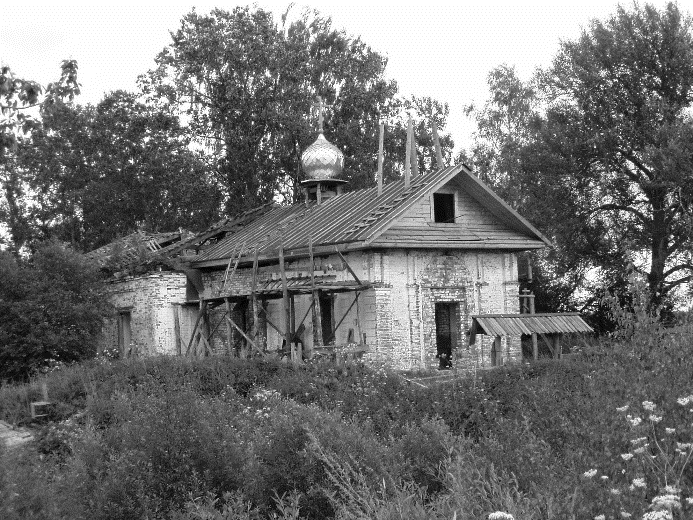 Интересны и содержательны годы его благой дружбы с князем Андреем Большим и с Кассианом Угличским. Эти выдающиеся люди, делами и разумом стоящие высоко над русским многолюдьем были душевно нужны друг другу. Многое говорит об единстве устремлений и единстве созидательных трудов.Многое пережил Паисий в свои угличские годы, а в том числе и гибель князя Андрея и заточение в темницу его детей и глубокое принижение значения прежнего стольного града Углича. Много пришлось вместить его сердцу, о многом оно болело, много неправды видело…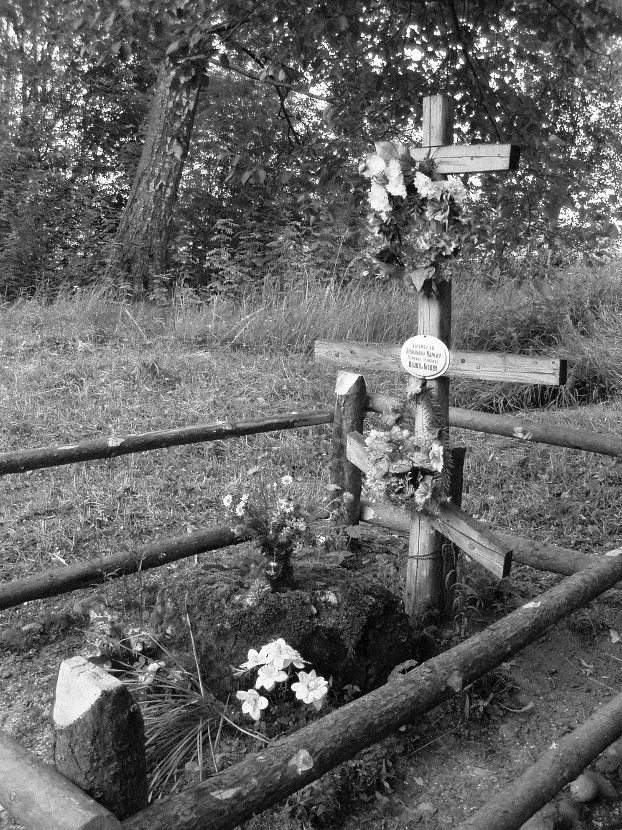 Паисий как мог утешал угличан, ободрял их и обращал их мысли и чувства к Богу. И для осиротевшего города он до конца своих земных дней был лучшим утешителем и лучшей душевной опорой.…Пятьсот лет тому, неоглядная даль времен и времён... Пали стены храмов, исчезли монастыри, изгладилась память, изменилось лицо родной земли. А в далёком селе Малое Богородское остаётся заботливо украшенная могила родителей святого, почитается его имя и, каждый его престольный праздник сюда идет дальний крестный ход – из Углича через Учму, Поводнево, Мышкин, Рождествено, Большое Богородское. Не гаснет память, невеликой, но ясной свечечкой горит!В. Гречухин (по книге «Лики четвертого Рима» Ярославль 2004)На снимках: на одиноком храме Паисия появилась новая глава.Могила родителей Преподобного Паисия.Ворота к Паисьеву храму. 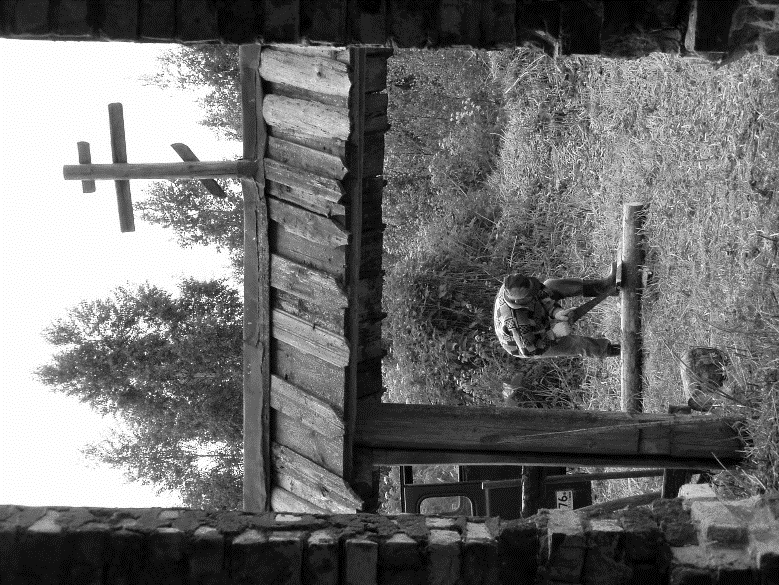 КРАЕВЕДЧЕСКАЯ ПЕРЕКЛИЧКА«НОРМАНДИЯ –НЕМАН»и НАША НАДЯ Старожилы Мышкина хорошо знают ее и помнят, какой веселой, общительной и открытой была Наденька Закурина с улицы Нагорной.  Училась   она в нашей средней школе и в институте уверенно, увлеченно и – отлично! Всегда была душой молодёжной компании. В нашем музее ей                                                                                                                                    очень благодарны за добрую душевную помощь в самые первые дни его создания в далёком 1966 году. Педагогическое призвание у Нади было, как говорится, от Бога. И она нашла себя в этом трудном и прекрасном деле. Но большую часть жизни и школьной работы случилось провести не на родине, а в подмосковном городе Фрязине. Так уж распорядилась и профессиональная и семейная судьба. Но с Мышкином Надя никогда не прерывала тёплых связей.   Считай, каждый год ее можно видеть и на улицах родного города и в нашем музее.  Да и как в музее не побывать! Ведь во Фрязине она сама руководит музеем. Это музей редкостный по своей главной тематике. И о ней всего лучше говорит уже его название -  Музей «Нормандия-Неман».  Да, музей Фрязинской гимназии собирает и изучает все материалы, говорящие об истории знаменитой французской эскадрильи, сражавшейся с фашистами на наших русских фронтах.Во фрязинском музее немало редкостных вещей, говорящих о службе и военном быте французских летчиков, там их воспоминания, книги, письма.  Там живет бессмертная память о героических французах, которые после поражения своей страны в борьбе с фашизмом не пожелали капитулировать, а добрались до России продолжать войну здесь.  Этот музей проводит много интересных и содержательных патриотических мероприятий, проводит встречи с героями-летчиками и их родственниками и потомками. Музей ведет обширную переписку, серьезную исследовательскую работу и на его счету встречи и мероприятия не только в России, но и во Франции.  А Надежда Александровна Назаренко (Закурина) остается его руководителем, главным хранителем всех его знаний и связей и сама много рассказывает о славных событиях прошлого.  И через нее музей «Нормандия-Неман» давно связан с нашим Народным музеем. Каждый год она присылает или привозит нам новые публикации и иные материалы по их тематике, а в том числе и свои публикации. Посмотрим, что нынче она подарила нашему музею.Памятные открытки из Парижа, посвящённые русско-французским отношениям, статьи из разных газет (от «Комсомольской правды» до фрязинского «Ключа» и щёлковской «Щелковчанки»). Среди них, конечно и её собственные публикации.  Они разные, но все посвящены военно-патриотической тематике.Вот одна из них, напечатанная в районной газете «Щелковчанка», называется «Маленькая Вера на большой войне». Она рассказала о военной судьбе и всей жизни фронтовой медсестры Веры Григорьевны Минаковой.А самой любимой и близкой для искательницы теме посвящена большая статья «Россия, честь, война, де Ля Пуап». В ней рассказано об одном из четырех лётчиков эскадрильи «Нормандия-Неман», удостоенных звания Героя Советского Союза. Уместно кратко сказать об этом славном лётчике.Самый молодой лётчик «Нормандии», всего двадцати двух лет, добрался до Советского Союза в числе первых 14 французских лётчиков. Они добирались через страны Африки Камерун, Чад, Египет, потом по Азии, через Сирию, Ливан, Иран. Получив боевой «Як-1», молодой француз горячо полюбил эту прекрасную машину. На ее борту он нарисовал грозную пасть акулы, не обещающую фашистам легкой жизни. Молодой летчик стал подлинным виртуозом боевых дел. Однажды, в неравном бою он вышел из трудного положения, бросив машину в пике почти с высоты пяти километров в снижение до тысячи метров. Однажды, жалея свой подбитый самолёт, не выпустивший одно разбитое шасси, он артистично посадил его на единственное оставшееся колесо.  В 1944 году на его боевом счету были уже шестнадцать сбитых самолётов фашистов. 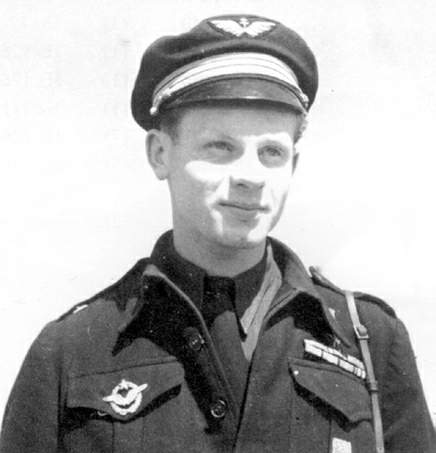 Молодые интеллигентные французы были людьми не без забавных особенностей. Так Ролан да Ля Пуап очень любил животных, у него был любимый пёс Зазус (его военный амулет!). Меняя место дислокации, перелетая на новый  аэродром, Ролан всегда брал его с собой в самолёт.Сбив своего последнего врага 12 апреля 1945 года, де Ля Пуап счастливо закончил войну. На своем боевом «Яке» вернулся в Париж и прожил до 93 лет! Он не раз приезжал в Россию.  Надежда Александровна Назаренко встречалась с графом де Ля Пуапом и получила от него для своего музея памятные подарки.Вот таким историко-краеведческим делом и занимается наша землячка. И конечно, старается чем сможет помочь нам.  И помогать ей удаётся! Особенно хорошо это получается в собирании разных публикаций в центральной печати, в которых дело касается Мышкина. Вот один такой пример. Она прислала нам номер «Комсомольской правды» с большой публикацией из города Урюпинска. А называется она великолепно: «Теперь Урюпинск не дыра. Он круче   Мышкина. Ура!» Вот так… На нас равняется город с сорока тысячами населения, с филиалами семи высших учебных заведений, с целой группой серьёзных производств. И он надеется, что всё ж таки превзошел нас в «крутости».И урюпинцы не раз ссылаются на некое такое соперничество. Говорят, что Мышкин, якобы угрожает своей известностью популярности Урюпинска! А мы –то такого соперничества как-то не заметили. Что нам Урюпинск –если мы самый известный малый город России!Но мы отвлеклись. И нам пора закончить наш рассказ. И завершая его, мы скажем, что мышкарь – он везде мышкарь! И ему любая историко-краеведческая тема по плечу. Хоть тема крохотной мышки, хоть тема знаменитой воинской части, чья слава будет вечно сиять в веках. Мы уж таковы!Отклики …МНЕ ИНТЕРЕСНО ВСЕ!Здравствуйте Галина Алексеевна Лебедева!  Для меня стала крайне приятным сюрпризом возможность ознакомиться с материалами первого номера журнала «Мышкинская "Лоция"», экземпляр которого я обнаружил - наряду с очередными номерами газеты "Мышгород" в своем почтовом ящике, благодарю Вас!Страницы журнала - не просто экскурс в прошлое, в воспоминания, в историю нашего городка, но и магия доброго, теплого, светлого звучания слова авторов этого издания, пронизывающая каждую его строку. Конечно же, как человек детство и юность которого неразрывно связаны с Мышкином, со всем тем потенциалом духовного и материального, что впитан в этот волжский кусочек земли русской, я не могу лишь отстраненно отнестись к вложенному авторскому труду, а потому мне было интересно в Вашей "Лоции" все: и прошлое, и настоящее, и редакционный взгляд на возможные пути развития города в будущем. Подобное издание - необходимое звено в восстановлении и формировании нашей исторической памяти и тут, наверно, уместно вспомнить слова героя фильма "Доживем до понедельника" (учителя истории Мельникова) о том, что история формирует гражданина страны.Пользуясь случаем, хотел бы привлечь внимание редакции на возможность и желательность размещения некоторых отдельных материалов (или их фрагментов) газеты "Мышгород" и журнала «Мышкинская "Лоция"», при условии обязательного и безусловного указания источника информации, в рамках существующего инет-ресурса "Одноклассники", а точнее сформированной на базе этого ресурса группы "Мышкин- моя Родина". Можно сказать, что подобная группа - это своеобразный инет-клуб земляков, имеющий довольно широкую аудиторию за счет использования современных информационных технологий. В частности я взял на себя смелость разместить в группе объявление о продолжающейся подписке на газету "Мышгород", а также и некоторые фрагменты из раздела "Городских новостей", но я все же надеюсь, что это не вызовет со стороны редакции негативной реакции. Если редакция посчитает мое предложение не соответствующим интересам указанных изданий, то, пожалуйста, сообщите мне о том. Я исхожу лишь из единственного желания популяризации Ваших изданий и расширения их читательской аудитории. Чирков Павел Александрович.Города и люди«ЛЮБИТЕ И РАДУЙТЕСЬ СОЛНЦУ ЗЕМНОМУ…»У нашего маленького города Мышкина - великое и славное прошлое, своя незабываемая история, своя судьба. И, конечно, такой город был славен людьми, его населяющими, и теми многочисленными связями, которые его соединяли с другими городами и людьми, живущими в них. Это были и родственные связи, и связи, построенные на деловых отношениях и на дружеской, добросердечной основе. Так было и в далёком, теперь уже 19 веке, так было и есть в дне сегодняшнем.В своей книге «Мы — были» я упомянула очень многих друзей библиотеки и города, тех, кто приезжал на Опочининские чтения, чтения «На земле Святого Кассиана», на Тютчевские чтения, на конференции, посвящённые памяти Д. С. Лихачёва, и на другие мероприятия библиотеки - Ковалёвский праздник поэзии, званые вечера, театральные премьеры... Тысячи незримых ниточек, связей, общений, дорогих минут в разговорах, в письмах - всё зарождалось там, в далёких 90-х. Это было потрясающее время обновления, осмысления, открытий и восстановления утраченных связей, зарождения новых, сердечных, умных, дорогих отношений.В книге не удалось рассказать обо всех своих дорогих друзьях подробно. И вот первая попытка рассказать мышкинцам о тех людях, которые любят, помнят и незримо присутствуют в жизни нашего города, интересуются его делами, говорят о нём в своей среде, тем самым продвигая его.В своей сегодняшней статье мне хотелось бы рассказать о связях города Мышкина с семьёй Рождественских из города Санкт-Петербурга.Мы уже проводили Ковалёвские праздники поэзии возле дома В. Д. Ковалёва на улице Мира.Каждый раз искали для праздника поэзии какую-то изюминку. По совету В. Н. Белякова попросили спеть Капитолину Петровну Румянцеву, нашу славную землячку, задумались и об увековечении памяти В. Д. Ковалёва, открыв на его доме мемориальную доску.Однажды, обсуждая очередные дела к празднику, Владимир Александрович Гречухин сказал: а ведь путёвку в большую поэзию В. Д. Ковалёву дал поэт Всеволод Александрович Рождественский. Он приезжал в гости в семью Роговых-Семиз - Душана Ивановича и Натальи Дмитриевны. И посоветовал разыскать его родных, и на доме, где бывал поэт открыть мемориальную доску на очередном Ковалевском празднике.	Как удивительно, младший собрат поэтов Серебряного века… Поэт, знавший Иннокентия Анненского (директора гимназии, где учился В. А. Рождественский, один из представителей поэтов Серебряного века). Поэт, который знал Николая Гумилёва, Анну Ахматову... Поэт, который дружил с Сергеем Есениным, встречался с Блоком... От узнанного захватывает дух... И этот поэт приезжал в Мышкин, ходил по его улицам, ловил ранним утром рыбу на Волге, писал здесь стихи... И приезжал не случайно, в мышкинскую интеллигентную семью Роговых-Семиз. Алексей Дмитриевич Рогов, Константин Дмитриевич Рогов тоже писали стихи, занимались литературным творчеством. А жена Всеволода Александровича Ирина Павловна дружила с Миленой Душановной Семиз, работавшей в Эрмитаже и в Мышкине отбывающей свою ссылку. Сюда Всеволод Александрович приезжал со своими дочерьми Натальей, Татьяной и Миленой, которые очень любили эти поездки в Мышкин.И мы задумались: а как разыскать дочерей Всеволода Александровича?! И вот что значат эти незримые ниточки и эти предопределения судьбы! С восторгом и трепетом рассказываю об этом своей доброй, замечательной, дорогой Ирине Ивановне Акаткиной. Она тоже из Санкт-Петербурга, приезжала в Мышкин со своей дочкой Ольгой к дяде Серёже и тёте Вере Соколовым на Колхозный переулок. Мы подружились через детей, Евгения и Ольгу, и на том, что Ирина Ивановна по приезду сразу шла в библиотеку, она страстно любила читать, следила за новинками, и по её читательскому формуляру можно было определить, что читают в Петербурге. Она   выслушала мой восторженный рассказ, улыбнулась и сказала: «Я училась с Натальей Всеволодовной в одном классе, и мы подруги. Я хорошо знаю и её сестёр Милену и Татьяну, знаю их адреса и телефоны. С Ириной Ивановной, Олей и её внучкой Лизой мы дружим и общаемся до пор. Это очень дорогие, близкие и родные люди».  А тогда ведь это было таким подарком - так быстро найти родных поэта. Всё так и получилось, очень достойно и волнительно: сёстры Рождественские снова обрели свой любимый Мышкин, а мы обрели самых замечательных и верных друзей.На очередных Ковалевских чтениях была торжественно открыта мемориальная доска на доме Роговых-Семиз, сообщавшая, что в этом доме гостил поэт В. А. Рождественский. На открытие доски приехали сёстры Рождественские. Здесь, на празднике, открывая мемориальную доску, они сказали: «Вы, дорогие мышкинцы, вернули нам любимый с детства город Мышкин». И с этой встречи началось наше дружеское общение, которое длится и сегодня.Татьяна Всеволодовна - доктор наук, Милена Всеволодовна тоже, работают они в Санкт- Петербургском университете. Вся их жизнь связана с филологией, с древнерусской литературой. Наталья Всеволодовна - кандидат искусствоведения, Санкт-Петербургская академия театрального искусства. В прошлом году её не стало, царство ей небесное, вечный покой, добрый наш друг.В 1995 году мы провели Шестые Опочининские научные краеведческие чтения, посвящённые памяти замечательной мышкинской семьи Роговых-Семиз. На эти чтения приехали Наталья Всеволодовна и Татьяна Всеволодовна. Их доклады были посвящены семье, с которой дружил их отец, поэт В. А. Рождественский.Доклад Милены Всеволодовны «Душан Иванович Семиз. Сербская голгофа», доклад Натальи Всеволодовны «Мышь как источник поэтического вдохновения в литературе серебряного века», вошедший затем в первый том «Всемирной мышеологии», изданной в Мышкинском народном музее. Участие известных учёных в наших Опочининских чтениях придавало им весомость и значимость. Как же нам были важны и дороги их участие и поддержка…Как филологи и знатоки древнерусской литературы Татьяна Всеволодовна и Милена Всеволодовна были тесно связаны с Пушкинским домом и Дмитрием Сергеевичем Лихачёвым... Вот ещё одно подтверждение особых зарождающихся связей между городом Мышкином и Санкт-Петербургом и лучшим представителем русской интеллигенции, учёным, гуманистом Дмитрием Сергеевичем Лихачёвым. Ему впервые о Мышкине рассказал Илья Борисович Медовой, обозреватель газеты «Культура». А потом и сёстры Рождественские восторженно и горячо рассказывали о своих поездках в Мышкин. Так наш город вошёл в сердце Дмитрия Сергеевича Лихачёва, так зародились свои особые связи у великого учёного и города Мышкина.Размышляя, как поздравить Дмитрия Сергеевича с юбилеем (90-летием), мы решили послать с Натальей Всеволодовной Рождественской нашу красавицу мышь, которую заказали у мастерицы Ирины Перепёлкиной.На юбилейном вечере в Юсуповском дворце Татьяна Всеволодовна вручила наш подарок Д. С. Лихачёву и наше поздравление. А потом мышь пропала... Это мы узнали из письма к нам Дмитрия Сергеевича, в котором он сетовал на пропажу, и затем радостно сообщал, что она всё- таки нашлась в шкафу у директора дворца, где проходило торжество. В этом же письме он посоветовал иметь в городе своей Орден Мыши.Доброму гостеванию Рождественских в Мышкине способствовал наш благочинный отец Александр, с которым подружились все члены семьи. Как не вспомнить уютные вечера, на которых собирались мы все: и Рождественские, и семья отца Александра, Ирина Ивановна Акаткина с семьёй. Всем хватало места в старом уютном здании воскресной школы.Читали стихи, пели песни, музицировали, обсуждали литературу, события, вспоминали близких и родных... Просто слушали увлекательные рассказы Татьяны Всеволодовны и Милены Всеволодовны о поездках в Новгород, о раскопках, о старых книгах, об их зарубежных встречах с коллегами. Это было доброе, умное и радостное общение.Я помню, как волнительно было принять приглашение на семейный обед к Наталье Всеволодовне и Борису Степановичу в один из моих приездов в Санкт-Петербург. Старый петербургский дом на канале Грибоедова, старинная лестница, музей М. Зощенко... В этом доме жил писатель Казаков, его красавец сын Михаил Казаков, будущий актёр. Ирина Павловна Рождественская говорила девочкам: какой красавец! Они же смеялись и говорили: да ничего особенного. На что Ирина Павловна отвечала: «Вы ничего не понимаете в мужской красоте...» Сюда же, к сёстрам, забегал Алексей Герман. Заходили и друзья Всеволода Александровича. Сам он иногда выходил из своего кабинета, здоровался с девчонками учтиво и спрашивал, как у них дела. Всё это мне рассказывала Ирина Ивановна Акаткина.  На доме многочисленные мемориальные доски, и в том числе посвящённая В. А. Рождественскому.Вот я в квартире Всеволода Александровича Рождественского, здесь он жил. А сейчас здесь живёт его старшая дочь Наталья Всеволодовна с семьёй. Кругом книги, особый дух обжитого и любимого дома, стол, за которым собирается по-прежнему вся семья, и над столом - огромный абажур. От его приглушённого света так уютно и тепло. Как же всё это было по-петербургски славно, красиво и трепетно. Как-то сразу завязался разговор о Мышкине, о литературе, о поэзии, о происходящем, вспоминались и наши чтения, и поездки сестёр в Мышкин в детстве...Обед прошёл очень тепло и дружественно. В следующий свой приезд мы уже обедали у Татьяны Всеволодовны, её супруга Александра Владимировича и сына Коленьки. И вновь старинный дом на Невском проспекте, большая квартира, уют старого петербургского жилища со старинной мебелью, роялем и книжными шкафами под потолок.В Мышкин Татьяна Всеволодовна приезжала с мужем и сыном Коленькой, передавая им свою любовь к городу. Потом Коля приезжал со Светой, своей женой и маленьким Севушкой — Всеволодом, своим сыном, названным в честь деда.В каждый свой приезд Татьяна Всеволодовна и Александр Владимирович в первый же день шли в библиотеку. Каждый раз радовались, что нашли те книги, которые хотели прочитать в Петербурге, но не хватало времени. Читали «толстые» журналы, философские, литературоведческие, культурологические, исторические книги.Александр Владимирович любил посидеть в книжном фонде, походить, полистать книги, прежде чем что-то взять. Всякий раз они благодарили и очень хорошо отзывались о нашем книжном фонде. Отзыв А. В. Бондарко дорогого стоит. Это большой учёный, профессор Санкт- Петербургского университета, занимающийся русским языком, читающий лекции за рубежом, в самых престижных университетах мира. Ещё они очень любили Волгу, купались в самую разную погоду, вечером непременно ходили на прогулку по улицам Мышкине, часто сидели на бульваре, любуясь теплоходами и огоньками бакенов, всякий раз восхищаясь и восторгаясь красотой реки и городком, так уютно расположившимся на её берегу.Письма, телефонные звонки, открытки соединяют нас и поныне. Сколько теплоты, сердечности, доброго расположения ко всему в каждой строчке, в каждом письме: «...Нам с Миленой (Миленой Всеволодовной) было в Мышкине благодаря Вам и мышкинцам очень хорошо, и мы вспоминаем эти дни, как какой-то глоток свежего воздуха, в прямом и переносном смысле. Целую вас искренне, ваша Н. Р.» (Наталья Всеволодовна Рождественская). «Мечтаем о новых встречах в Мышкине. Очень хотелось бы быть у Вас на Рождество... Самый сердечный привет Владимиру Александровичу, Музе Петровне, отцу Александру, всем новогодний поклон. Рождественские».В нашей Опочининской библиотеке есть небольшая выставка, посвящённая В. А. Рождественскому, там сборники его стихов, книги о нём. Литературное наследие поэта велико - поэзия, переводы, мемуарная проза, эссе, письма разных лет. Он работал для театра, писал либретто опер, в послевоенные годы много занимался с молодыми поэтами, до последних дней жизни возглавлял отдел поэзии в журнале «Нева».	В 2005 году исполнилось 110 лет со дня рождения поэта. Всеволод Александрович с первых же дней войны вступил в Народное Ополчение, работал в первые страшные месяцы блокады Ленинграда в армейских газетах, и всю войну был военным корреспондентом на Волховском, Ленинградском и Карельском фронтах, участвовал в прорыве блокады Ленинграда…  А какие удивительные письма писал он своей жене Ирине Павловне с фронта. Эти письма полны тревоги за жену и маленькую дочку Наташу, мыслями о родном блокадном городе, надеждами на освобождение Ленинграда, удивлением и гордостью за людей, своих однополчан. Он узнал цену фронтового товарищества и помнил об этом всю жизнь. Письма эти вошли в его последний сборник «Избранное. «Я в этой книге жил когда-то». С.-Петербург, 2005 г.В Опочининской библиотеке хранятся письма В. А. Рождественского поэту Владимиру Дмитриевичу Ковалёву. Вот маленький кусочек из одного письма: «Спасибо за присланные стихи. «Весна» мне пришлась по душе, как и небольшое стихотворение о сельской почтальонше. Что касается «Есть высокая мудрость», то я не считаю его удачным и главное из-за спора кающейся публики, хотя идея сама по себе неплохая...» В письме приписка: «Привет обитателям семизовского дома. 21 мая 1960 г.».Письма читать интересно уже потому, что это диалог двух поэтов, разговор о современной поэзии, анализ стихов, которые Ковалёв посылал Рождественскому, отзывы о творчестве других поэтов, советы мастера и думающего человека: «Почему бы не послать Вам отбор своих стихов в издательство «Советская Россия». Оно, как я слышал, ищет русских «глубинных» поэтов».Здесь есть и книга поэта: В. Рождественский. «Иволга». Ленинград. 1958. Автограф «Вл. Ковалёву - поэту русской души». И другая: Вс. Рождественский «Лицом к заре». Ленинград, 1976 г. Автограф: «г. Мышкину на Волге от дочерей Всеволода Александровича Рождественского, городу, вдохновившему поэта на многие прекрасные строки. Наталья, Милена, Татьяна Рождественские. Февраль 1992 г. г. С-Петербург».Вот уж истинно прав Всеволод Александрович, написавший эти строки: «Как странно встречаются души...Проходят, друг друга задев,А сердце тревожит и душит Какой-то забытый напев».Одна из поэтических книг В. А. Рождественского названа так – «Наука счастья» (С.-Петербург, 1995 г.), она подарена Опочининской библиотеке с автографом: «В библиотеку им. Ф. К. Опочинина г. Мышкина от семьи Рождественских. Желаем долгих и счастливых лет жизни замечательному культурному центру г. Мышкина». И подписи: «Наталья, Милена и Татьяна Рождественские».Открывает книгу стихотворение:«Любите и радуйтесьСолнцу земному,Другого не будет.И каждый тропинкуК высокому дому Забудет.Мне сердце сжимаетГорячая жалость,Земная тревога.Любите, любите! Дороги осталось Немного».Постигать «науку счастья» В. А. Рождественский научил и своих дочерей. Ещё он передал им любовь к родному русскому слову, к родной литературе, к бесконечно дорогому Петербургу и маленькому городу Мышкину. И есть в этих отношениях и связях высокое понятие старой русской интеллигенции из блестящей столицы поддержать и помочь малому провинциальному городку в его стремлении к культурному развитию и духовному обновлению.Г. Лебедева.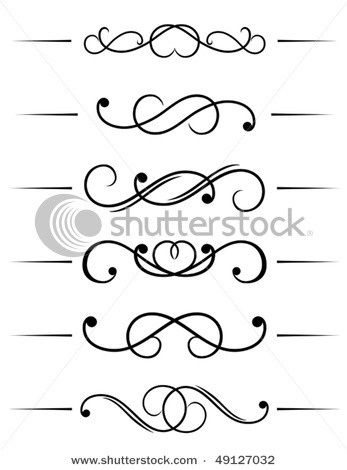 ВЗГЛЯД В ПРОШЛОЕ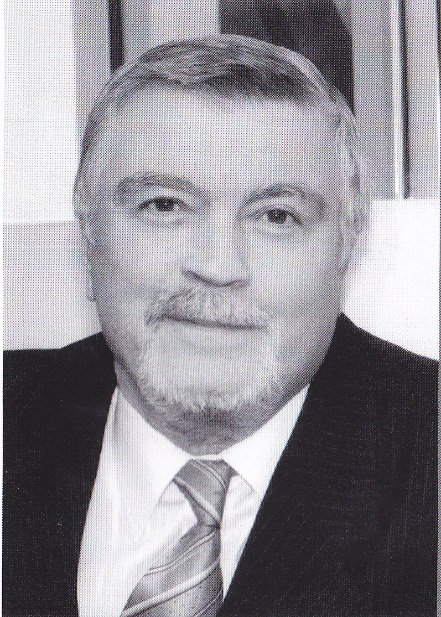       Георгий Федорович Добровольский, старший научный сотрудник НИИ нейрохирургии им. Академика Н.Н. Бурденко, РАМИ, доцент, кандидат медицинских наук, автор и соавтор 154 научных медицинских публикаций.В 1994 году, благодаря яростному напору («Пиши-и-и-и-и-и-и»… ) – журналиста, неистового, страстного архивиста Всеволода Михайловича Кузнецова, начался новый, как бы дополнительный виток моей жизни, который, правда, со временем становится все более весомым, (все-таки уже 71 публикация) , - архивный поиск… И я был вознагражден! До того, врач, научный работник со стажем в 35 лет и некоторыми достижениями в области нейроморфологии, сын и отец врачей (покойная мама – Елизавета Ивановна Васильева (1910-1988 гг.) была врачом-физиотерапевтом 50-й городской клинической больницы города Москвы, дочь Анна- кардиотерапевт, кандидат медицинских наук, 1967 г.р) – я стал внуком целой группы врачей, фельдшеров и ветеринарных врачей, трудившихся на просторах нашей Родины во второй половине XIX –ХХ веков…Скупы архивные строки, оказавшиеся в руках поисковиков, но бесспорны и убедительны! И хочется рассказать коллегам-современникам о коллегах времен, давно прошедших… Конечно, с надеждой, что мой рассказ может пробудить интерес к славному прошлому нашей общей матери-медицины, к нашим предшественникам, которым мы обязаны всеми современными достижениями медицинской науки! Да и каждое имя, возвращенное из небытия, незаслуженно забытое, вернется и войдет в историю медицины края…Мои предки-медики принадлежали к одному роду – роду священника, протоирея (старшего священника – Г.Д.) Угличского Спасо-Преображенского собора Аполлоса Иоанновна Субботина, моего прапрадеда, и сами они, все без исключения, были детьми священников, как и выдающиеся академики отечественной медицины И.П. Павлов и И.В. Давыдовский… И.В. Давыдовский родился в селе Николо-Корма Рыбинского уезда Ярославской губернии и в 1911-1912 годах работал земским врачом в селе Ильинско-Хованском, о чем нередко вспоминал в кругу своих многочисленных учеников…Двое же из героев моего рассказа – Соколовы, по-видимому, дядя и племянник породнились с моим прадедом (сельским дьячком) и дедом (полковым священником русской армии, участником I мировой войны, «Брусиловского прорыва») – В.В. и Д.В. Добровольскими. Старший из Соколовых – Геннадий Сергеев был личным почетным гражданином, фельдшером старинного села Сандагора Костромского уезда Костромской губернии, известного со времен Симеона Гордого, сына Ивана Калиты. В 1880 году он вступил в брак с сестрой моего деда – Е.В. Добровольской. Его примеру последовал Соколов – младший, ветеринарный врач из Воронежской губернии, женившись в начале ХХ-го века на двоюродной сестре моего отца – В.И. Добровольской, дочери священника о. Иоанна…Мой же дед Д.В. Добровольский, вступив в брак с Е.А. Субботиной, объединил своим замечательным поступком, на радость потомкам, оба старинных рода…Родной внук о. Аполлоса Субботина – Аполлос Евграфов Соболев, 1865 года рождения, окончил Санкт-Петербургский университет, работал врачом в селе Ильинском Ростовского уезда, селе Рождествено МЫШКИНСКОГО УЕЗДА Ярославской губернии. Интересно отметить, что одним из поручителей его (свидетелей, по-современному, - Г.Д.) при бракосочетании в 1893 году был ростовский городовой врач Иван Алексеевич Редкин, бывший в 1880-1883 годах земским врачом МЫШКИНСКОГО УЕЗДА, женившийся десятью годами раньше на другой внучке того же о. Аполлоса, Александре Федоровне Громцевой…Правнуком о. Аполлоса Субботина был Николай Владимирович Казанский, работавший врачом сначала в селе Никольском Угличского района, далее во второй половине 1920 х годов в Угличе. Здесь же, в селе Никольском, в эти же годы работала фельдшером жена одного из внуков о. Аполлоса – Леонилла Николаевна Громцева, дочь и жена священника.Удалось проследить на протяжении 33 лет жизненный путь военного врача русской армии Н.Д. Князева, внучатого племянника о. Аполоса Субботина (внука его родного брата известного Вам! Философа Субботина Г.Д.)…Николай Дмитриев Князев родился 1 января 1858 года в селе Калязинском Романово-Борисоглебского уезда Ярославской губернии, в семье священника местной церкви. Н.Д. Князев «явился к исполнению воинской повинности при призыве 1879 года и по вынутому билету №194 жребием был зачислен в ратники ополчения, в чем выдано Ярославским уездным по воинской повинности присутствием свидетельством от 14 декабря 1879 года за №1813»Согласно архивным данным, Н.Д. Князев в 1883 году окончил курс в Санкт-Петербургском Императорском Университете и далее занимался в Военно-медицинской академии. «12 ноября 1886 года, по окончании курса наук Императорской Военно-медицинской академии он был признан в степени лекаря». За пользование в бытность в академии стипендиЕй Военного ведомства лекарь Н.Д. Князев был обязан прослужить 4 года 9 месяцев, на основании статьи 18 временного положения об Академии (приказ по военному ведомству 1881 года №214) засчитывается в Государственную службу три года».В связи с этим, Высочайшим приказом о чинах гражданских Военного ведомства за №15 лекарь Н.Д. Князев был определен на службу в летучие артиллерийские парки, расположенные в городе Динабурге (ныне Даугавпилс в Латвии – Г.Д.), младшим врачом 30 ноября 1886 года. 11 февраля он прибыл в воинскую часть и был зачислен в 26-й летучий артиллерийский парк.23 февраля 1891 года титулярный советник (чиновник 9-го класса, что соответствовало армейскому чину штабс-капитана и титулу «благородие») Н.Д. Князев был прикомандирован к 29-му летучему артиллерийскому парку, куда и был переведен 25 июня того же года. 20 октября все того же года он получил очередной чин – коллежского асессора, то   есть стал чиновником 8-го класса, соответствовавшего армейскому чину капитана и титулу «высокоблагородие» …Мужем еще одной внучки о. Аполлоса Субботина стал доктор Алексей Васильев Троицкий, 1856 года рождения, который окончил Ярославскую духовную семинарию, получил высшее медицинское образование, с  1882 года работал Мышкинским уездным земским доктором, с 28 февраля 1906 года – председатель Мышкинской земской управы…Один из родных внуков о. Аполлоса Субботина – его полнейший тезка – Аполлос Иоаннов Субботин, 1876 года рождения, сын священника, окончил Ярославское духовное училище, Казанский ветеринарный институт. В 1906 году занимал должность губернского земского ветеринарного врача в Ярославской губернской земской Управе…Это – история лишь одной русской «медицинской» семьи, прослеженная на протяжении полутора веков… Герои рассказа – сельские фельдшера, врачи и ветеринары, городские («городовые» - по старинному), врачи, современники Чехова и Вересаева и героев их произведений, коллеги их и юного доктора И.В. Давыдовского… они – в нашей памяти и сейчас. Они должны остаться в нашей истории навсегда… Еще один поиск«… ВОТ НЕКОТОРЫЕ ФАКТЫ…»  ...Одна из ярких примет нашего времени -это интерес многих людей к своему семейному в фамильному прошлому. Кажется, за весь ХХ век эта особость ни разу не проявлялась с такой силой. Родным прошлым интересуются самые разные люди, и этот интерес часто приводит потомков в те места, где когда-то жили их предки.  Люди ищут улицы и дома, где жили их деды и прадеды, ищут места старинных погребений, ищут любое воспоминание о родимом былом. И на таких путях этих искателей бывают встречи весьма любопытные и примечательные. Вот одна из них. Преподавателя истории нашей средней школы Лидию Евгеньевну Беляеву остановил по краеведческим вопросам сотрудник… полиции! Он обрадованно сказал, что встретил именно того, кто ему и поможет.  И не столько ему, сколько приезжим людям, к нему обратившимся за помощью.  И он не ошибся, Лидия Евгеньевна обладает большими знаниями о прошлом, а участие в экскурсоведении эти знания еще более обогатило.  Но в чем нужно было помогать приезжим людям?А в поиске мест, где жили в Мышкине их предки. А жили они в Солдатской слободе нашего города (и даже старинный номер дома известен!) Конечно, в бывшую слободу (конец улицы Рыбинской – Карла Либкнехта и улицы Горького) Лидия Евгеньевна их проводила. Но ведь уж целый век прошёл со времени мышкинского бытия предков! Давно сменилось население и в бывшей слободе и во всём городе, давно (и не раз!) сменилась нумерация домов, да многих из этих домов давно уж нету! Мало что удалось выяснить…Но искательское общение (уже по почте) продолжилось. И вот какое письмо получила Лидия Евгеньевне от своих новых знакомцев.Здравствуйте, Лидия Евгеньевна! Пишет Вам ваш «внезапный» знакомый, с которым Вы искали дом Куприяновых. Пишу, как обещал, известные мне сведения о моих родственниках. Только все, наверное, сразу не напишу, а сделаю в следующий   дальнейшей переписке. И так, вот что я знаю на сегодняшней день.Мой прадед, крестьянин Ярославской губернии Мышкинского уезда Егорьевской волости деревни Ушакова - Василий Никитин Старший, моя прабабка - Ксения Базарова, его законная жена. Согласно справке Мышкинского рай-ЗАГС от 20 ноября 1935 года Старшов Василий Никитич (1862 года рождения) проживавший в селе Мышкино по улице Солдатская слобода 22, умер в возрасте 73 лет 11 октября 1935 года.  Из родственников прадеда знаю, что был брат (родной или двоюродный?) Яков, о других членах его семьи ничего не знаю. Известно, лишь об его деде, Ерофее Куприянове, что тот умер на 111 году жизни в деревне Ушаково Мышкинского уезда. По всей видимости, наш род – Куприяновы, а фамилия Старший, Старшов, Старшёв изменилась позже (либо у прадеда, либо поколением раньше), возможно, из-за очерёдности рождения или одинаковости звучания. Например, Куприянов - Старший в дальнейшем стал просто Старший. Фамилия у прадеда была Старший, а   вот похоронен, он под фамилией Старшов.Попутно замечу, что фамилия Старший неудобна в склонении, возможно, это и послужило причиной её трансформации. Известны некоторые сведения о моём родном и двоюродном дедах, Старшове Евгении Васильевиче и Старшове Александре Васильевиче. Привожу их....Мой дед родился 26.12.1896 года в селе Ивановское Санкт-Петербургской губернии, где в это время проживал его отец. А мой двоюродный дед родился 15 (28) августа 1898 года в селе Усть-Ижора на река Неве, куда семья переехала из села Ивановского. В семье было пятеро детей. Известно, ещё, что была сестра Мария Васильевна (год и место рождения мне не известны). О двух других детях ничего же известно. Из села Усть-Ижора в 1903 году семья переехала на родину Василия Никитича в деревню Ушаково Мышкинского уезда, где поселилась в доме Ерофея Куприянова (его деда), а когда тот умер в 1903-04 годах, выстроила новую избу. Пробовал  торговать, но ничего дельного не вышло и ,продав дом своему брату Якову, переехал в Мышкин, где и поселился в Солдатской слободе (дом то ли 27, то ли 33) Потом оставив жену и детей, он уехал в Петербург, где работал у разных   хозяев. В 1905 году его сын (мой дед) ввиду тяжёлого материального положения был отдан на работу в чайно-развесочную фабрику Смирнова в Петербурге, а через два года отдан в ученики в железную лавку Александрова в городе Колпино. А далее был Ижорский завод (1910 год).В 1913 году после заводской стачки он был уволен и уехал в Петербург, там работал на разных предприятиях, а в 1915 году после июльской стачки потерял право проживания в столице и вернулся в деревню. В том же году при досрочном призыве его в Мышкине призвали в Балтфлот, а потом служил в 211 запасном полку (далее идёт большой послужной список). Все эти сведения взяты из автобиографии деда, Старшова Евгения Васильевича, полковника Госбезопасности, умершего в Москве в 1945 году.  Что еще известно о нём? Например, то что в детстве он учился в церковно-приходской школе села Олифники, а потом в Мышкине.Теперь скажу то, что касается моего двоюродного деда Старшего Александра Васильевича, который умер в Москве 25 июня 1967 года. Вот некоторые факты из его биографии. Родился 15/28 в августа 1898 года в семье рабочего- торговослужащего Василия Никитича Старшего в селе Усть-Ижора на реке Неве в Петербургской губернии (Ленинградской области)По окончанию начальной школы (видимо, в Мышкине), из-за отсутствия средств для продолжения учения поступил учеником   в мастерские при торговом предприятии в Саблине. С декабря 1916 по апрель 1917 года служил в 200 пехотном полку в городе Серпухове и по состоянию здоровья был отчислен из армии. В период с 1917 по 1931 год работал в городах Мышкине и Рыбинске, был членом Уездного Совета, членом Президиума Губсовнархоза. Далее о нём рассказывает его послужной список.10 декабря 1921 года он сочетался законным браком с  Клевцовой Варварой Ивановной, урожденной деревни Романовка Поводневской волости Мышкинского уезда.  Вот, пожалуй на сегодняшний день и все сведения, которые я имею. И ЕЩЁ! Да, Лидия Евгеньевна! Ещё, что касаемо моей поездки в Ушаково. В Нинорове живет моя троюродная тётя Лидия Николаевна Русакова (Куприянова), она внучка Якова Никитича Куприянова – родного брата Василия Никитича, моего прадеда.  В деревне Ушаково после пожара 1966 года уже никто не живет. Все наш родственники похоронены на кладбище села Олифники, в котором также никто не живёт. Какое-то кладбище разыскал, но оно практически всё запущено кроме трёх-пяти могил.Какое это кладбище - я так и не понял. Но по словам моей тети в Ушакове кладбища не было, а для Олифников оно слишком мало. На нем должны быть многие могилы, а там их всего-то приблизительно около тридцати (согласитесь мало?!). И нет никаких надписей на крестах. В общем найти ничего не удалось.  Возможно, мне удастся подключить местных жителей (я взял один телефон), или опять собраться самому. Я, конечно не против приехать еще раз, но хотелось бы собрать еще дополнительную информацию. Так что пока в раздумии…  Да, тетя сказала ещё, что в Ушакове жил с семьёй Михаил Куприянов, которого она звала дядей (но вначале оговорилась, что он, вроде двоюродный, но потом засомневалась). Дядя Миша был непродолжительное время председателем только что созданного тогда колхоза в деревне Ушаково.Но это всё было давно и она сказала, что вся та семья уже умерла и никого на осталось. По годам он был приблизительно 1870-х лет рождения, так что он вполне мог быть родным братом Василия и Якова. Других Куприяновых в деревне с ее слов никого не было. Так что, по-моему разумению если бы  он оказывался двоюродным, то наверно, их Куприяновых, в деревне было бы больше?Николай Маратович Старшов. От редакции: К сожалению, в наших материалах по началу ХХ века и по раннему советскому периоду семья Старшовых не прослеживается. И это не удивительно, мышкинское краеведение после ликвидации уезда и «разжалования» города в село пережило очень тяжёлое время и утратило огромное количество сведений… Фактически вся работа по собиранию сведений, некоего краеведческого «банка данных» с шестидесятых годов начиналась во многом почти заново, едва не с нуля. Наши знания пока совершенно недостаточны.И даже такие направления как спорт и театральное дело, имевшие такого прекрасного собирателя и хранителя как В.А.Порецкий, и те страдают немалой недостаточностью.Ранний период советской власти наиболее полно отражён в историко-краеведческих трудах нашего земляка П.М. Широчина.  Большая часть их публиковалась в нашей районной газете «Волжские зори» и она содержит немало документальных свидетельств и фамилий участников тех событий. К сожалению, комплекты этой газеты, хранящиеся и в районном архиве, и в Опочининской библиотеке, весьма неполны, но некоторое знание о минувшем они способны дать.Николай Маратович к своему письму Л.Е. Беляевой приложил три фотографии. Среди  многих других людей на этих снимках есть и Старшев. Одна из фотографий запечатлела заседание коллегии Губсовнархоза, в котором Старшев участвовал как заведующий отделом военных заготовок.  А две других отражают тогдашнюю мышкинскую действительность.На  одной изображён весь личный состав коммунального отдела города Мышкина. Пятнадцать человек, мы приводим здесь фамилии известные владельцам снимка: Голов, Клевцов, Шестаков, А. Старшов, Кимвалов, Чистяков, Недошивин, В. Настова, Рогов, Крылов, М. Самков, Сальников, Столбов, Соловьев.   Ну, как мы видим, знакомых фамилий здесь много, в большинстве это люди из самого города Мышкина и селений Поводневской волости. И мы их перечислили в надежде на читательские отклики, могущие добавить нам какие - либо сведения.Еще  более интересен второй снимок. Это большое число людей, заснятых на фоне большого солидного здания с широким   крыльцом. Подпись сообщает, что это группа людей, выделенных Укомом партии и Уисполкомом для восстановления лесопильного завода и мельницы в городе Мышкине. Это 1918 год. Речь идёт о восстановлении известного Шереметевского комбината, который в революцию пришел в полный упадок. (Любопытно, что этот комбинат восстановить удалось, но потом по халатности и безответственности он полностью погиб от пожара).Но мы сейчас ведём речь о другом.  Людей на фотографий множество, больше сорока человек, а в первом ряду, конечно, главные действующие лица. Вот их фамилии: Буслаев, Галкин, двое Машинистовых, Воронцов, Старшов. Одеты все по-рабочему, для тяжелого физического труда сбросили теплую одежду и ремни, все в одних рубахах и гимнастёрках.  Есть среди них узнаваемые люди. Например, это Стратоник Воронцов и отец и сын Машинистовы.  Воронцов - это мастер печного дела, очевидно, пришёл работать по специальности (хотя он был немалым «специалистом» и  по громогласным революционным речам на митингах). А  Машинистовы - это люди  в нашем крае знаменитые. Деревенские изобретатели, деревенские механики, создатели оригинальных сельскохозяйственных машин. Их мастерская в деревне Коренево славилась далеко за пределами уезда, их талантливость была широко востребована.И на снимке они стоят в самом центре группы. Отец, Федор Павлович, уже старенький, не снимая простого, но добротного «полупальто», значительно заложив руку за его отворот.  А сын-могучий красавец, высящийся надо всей толпой, конечно, в одной рубахе и без ремня - его-то силушка работы ждёт!На изобретательском счету Машистовых были уникальные дела - они умели полностью до гвоздя собрать громадную мельницу – ветряк… А могли и целый большой домище, не разбирая, хоть за версту передвинуть на другое место! Такая была прекрасная крестьянская интеллигенция... Вот под их руководством и был восстановлен Шереметевский комбинат. А уж дальнейшее не от них  зависело...И... И давайте, уважаемые читатели, вместе поищем каких-либо сведений  и об этих событиях, и об этих людях.…И ЭТО ТОЖЕ В ТЕМУ… Семья Машинистовых – это уже сама по себе большая и яркая тема для целого исследования. Это был семейный коллектив ярко одаренных крестьян-промысловиков. Основатель рода от природы оказался одарен замечательными способностями «с погляденья» (с внешнего осмотра) понять и принцип действия и саму схему механики какой-либо новой сельскохозяйственной машины. И больше того – воспроизвести ее собственными руками, да и еще и улучшить, усовершенствовать!Этим оказался наделены и его потомки, и промысловые занятия для них стали главным делом жизни. В своей мастерской в деревне Коренево они принимали любые заказы на изготовление крестьянской сельскохозяйственной «техники».  Но предпочитали сложные машины – льномялки и веялки.Главным достижением их творческого гения были многовальные льняные мялки. Начинали Машинистовы с трехвальных мялок, а завершали свои изобретения мялками, которые имели больше десятка валов. Основным материалом для этой работы являлось дерево, качества разных пород дерева было прекрасно известны мастерам, досконально изучившим их особенности и достоинства.Металл использовался в самой малой степени – для обжима колец на валах, для осей валов и некоторых  подвижных соединений.Ветряные мельницы, построенные Машинистовыми, еще много лет печально возвышались над мышкинскими сельскими просторами, в советское время уже не имея за собой никакого присмотра и ухода. Некоторые их них дожили до шестидесятых годов прошлого столетия.А инженерные способности Машинистовых были так замечательны, что они предвосхитив практику московских строителей метрополитена, уверенно передвигали с места на место любые постройки, от немалых амбаров до громадных домов. (Конечно, при этом их отнюдь не разбирая, а двигая постройку целиком такой, как она была!). Самым выдающимся таким делом явилось передвижение дома богатых крестьян Пименовых в деревне Глотово. Дом пришлось передвигать на очень большое расстояние, с самого западного края селения в его центр. И все это Машинистовы исполнили с блеском своего непревзойденного мастерства!Этот красавец дом с роскошным балконом и с богатой резьбой и сейчас великолепно стоит на месте, где его установили Машинистовы. И нынешние хозяева Беляевы могут добрым словом вспомнить великих крестьянских инженеров!… А более подробные сведения о Машинистовых, наверно, когда-нибудь соберут наши друзья, краеведы Кацкого стана, ведь деревня Коренево находилась на территории рождественской округи, когда-то объединяемой историческим Кацким станом. И хотя сама деревня не сохранилась, до наших дней, но в соседних селениях могли сохраниться сведения о деревенских «инженерах».ДЕНЬ СЕГОДНЯШНИЙТУРИЗМ В ЦИФРАХ И ...  КОММЕНТАРИЯХНаш город и отчасти район уже немало лет участвует в большом Российском туризме. В целом наше участие выглядит успешным, за семнадцать лет посещаемость с пяти тысяч в год возросла до 160 тысяч гостей за год. Но эти показатели не должны нас успокаивать, туризм – это вечно обновляющая отрасль хозяйства, и те, кто в ней успокаиваются на достигнутом, начинают терять темпы работы, отставать, а потом и терпеть чувствительные неудачи.В очередном номере нашей газеты «Мышгород»  мы проводили аналитическое рассмотрение состояния нашего туризма и в целом ряде позиций пришли к выводам вполне неутешительным. Мы перечислили явные приметы начавшейся стагнации и неоспоримые приметы откровенного монополизма. И все это уже привело к затуханию темпов развития этой отрасли хозяйства района. Никто не сможет оспорить тот факт, что по большому счету мы уже не продвигаемся, а стоим на месте. Но в нашем сегодняшнем выступлении в «Лоции» мы не собираемся повторять уже сказанное в газете.Сегодня мы желаем познакомить читателей с цифрами, характеризующими наш мышкинский туризм и в отдельных местах их посильно прокомментировать. Давайте обратимся к этому, используя данные за 2012 год, собранные заместителем Главы района по туризму Е.В. Миколовой.Общие показатели Мышкинский муниципальный район в 2012 году посетили 165 тысяч туристов (против 16 тысяч в 2011 году). Численность туристов и экскурсантов, принятых в зачете на одного жителя – более 16 человек (в 2011 году – 15 человек).Принято туристов за год по видам транспорта: 51% гостей прибыли автобусами, 19%-на теплоходе и 31% гостей приехали на собственном транспорте.Общий объем услуг, предоставленных туристической сферой Мышкинского района за год составил 114 миллионов рублей, что на 10,7 % больше аналогичного периода 2011 года (в 2011 году – 103 миллиона, в 2010 году – 91 миллион рублей).В том числе: оказанных организациями, осуществляющими туристическую деятельность – 42,4 миллиона рублей) в 2011 году было 36,8 миллионов, в 2010 году – 37,3 миллиона рублей, то есть прирост к 2011 году 15, 5 %). Гостиницы оказали услуг на 71,5 миллионов (в 2011 году – 66,7 миллионов рублей, в 2010 году – 53,7 миллиона рублей, то есть рост составил 8%).Наша туристическая инфраструктураОна включает четыре основных организации, выполняющие экскурсионное обслуживание туристов: это «Мышкинский муниципальный центр туризма»; «Мышкинский народный музей» с филиалом «Музей Веры и Труда» в селе Учма; это «Центр ремесел» и это «Этнографический музей кацкарей». Кроме того у нас работают в туризме «Галерея кукол Ольги Павлычевой», «Музей семейных коллекций», Эко-клуб «Страус и К°». Всего в районе действуют около 30 объектов туристического показа.В сфере туризма действуют восемь гостиниц  и гостевых домов, девять предприятий общественного питания и несколько фольклорных и развлекательных программ.Вглядимся в цифрыИ сделаем это, начиная с 2008 года. Тогда было принято130 тысяч гостей. Из них в Мышкине оставались ночевать 11 260, а однодневных посетителей приезжало 118 740 человек.В 2009 годы Мышкин принял 140 тысяч человек, из них к нам приезжали с ночевками 13 250 человек, 126 750 приезжали лишь на один день.В 2010 году гостей в нашем районе побывало 150 000, ночевали 20 467 человек, а 129 533 обходились одним днем.2011 год нам дал цифру в 160 тысяч посетителей. Гостиницами пользовались 29 439 человек и 130 561 к их услугам не обращались.И наконец 2012 год обозначился цифрой  165 тысяч гостей, а к услугам гостиниц обратились 26 229 человек, остальные 138 771 человек в этом не нуждались.Что следует добавить к показателям? То, что наш мышкинский туризм, по сути дела, является туризмом экскурсионным, дающим минимальную финансовую отдачу. Хуже того, цифры последних двух лет не только не зафиксировали очередного роста, а показали даже некоторый спад.  То есть повышения финансовой эффективности по линии гостиниц не наблюдается.На сей день мы не умеем повлиять на гостей и заинтересовать их хотя бы двухдневным пребыванием у нас.Недавно на очередном заседании районного Общественного собрания об этом содержательно говорил П.П. Волков, выдвигая идею «мышкинской многодневки». Но уж не один ли он об этом думает? Во всяком случае единства усилий не наблюдается.Где ощутимая польза?Вот это едва ли не главный вопрос любого анализа туристической деятельности. И в этой пользе главным, очевидно, является открытие рабочих мест. Давайте проследим за этим процессом.В 2008 году в туристических предприятиях и гостиницах было занято 305 человек, в 2009 году мы имели в туризме 477 рабочих мест, в 2010 году – 515, в 2011 году их стало 560. А в 2012 году рабочих мет в этой сфере насчитывалось 580.Обратимся к процентному показателю от общего числа всего нашего работающего населения. Сегодня этот показатель составляет 11,5%. Не слишком много, но здесь мы имеем постоянный рост, начиная с шести процентов в 2008 году. А отсюда можно перейти к объему услуг, предоставляемых нашей сферой туризма. В 2008 году он составлял 49,6 миллиона рублей, в 2009 году – 67,3 миллиона, в 2010 году – 91 миллионов рублей, в 20011 году – 102,4 миллиона и в 2012 году объем услуг предоставленных нашим туризмом, составил 114 миллионов рублей. Разумеется, совершенно прозрачной картины роста тут не получить (движение цен вносит свои существенные «поправки», но тем не менее рост   есть).Мышкинский туризм в предоставлении услуг немало усовершенствовался, наконец, придя к достаточному  количеству предприятий общественного питания и к наличию достойных гостиниц (хотя и весьма не дешевых). Кстати о гостиницах. Проследим, какие изменения происходили в этом деле.Начав гостиничную сеть с пяти гостиниц в 2008 году, сегодня Мышкин имеет восемь гостиниц. Совокупный номерной фонд мест проживания в 2008 году составил 222 места, а сегодня составляет 464 места. То есть ощутимый рост мы имеем и здесь. (И тем важней было бы вести работу по достижению «многодневки»!)На фоне областиА как мы выглядим в сравнении с другими районами Ярославской области? Для сравнения возьмем показатели туристических фирм. (У нас на уровне фирмы работает муниципальное предприятие «Центр туризма» (директор С.В. Чистякова). В большом туризме участвуют шесть районов Ярославской области. Чемпионом среди них является Ростовский район, по счету его фирм 227 542 посетителя. Второе место у ярославцев – 160 тысяч гостей, на третьем месте Углич, у него на счету 150 583 человека посетителей. Четвертым являемся мы со 102 555 гостями главной фирмы города. Тутаев имеет скромный показатель – 38 335 человек, а Рыбинск и того скромней – 22 186 человек.Помня о том, с какими слабыми средствами мы начинали и как мы малы по своим силам и возможностями по сравнению с Ярославлем или Ростовом, можно сказать, что наш успех- значителен.Как гости приезжают?А по-разному. Вот в Ростов 127 772 человека в прошлом году приехали своим транспортом, а 100 030 воспользовались туристическими автобусами. В Угличе картина, конечно, совсем другая, здесь все решает Волга, и 138 713 прибыли на туристических теплоходах. И лишь 18 700 воспользовались автобусами. А частников, которых там бывает очень много, наши соседи, похоже, что и не считали!А как дела у нас? А мы стараемся учитывать всех посетителей. У нас 32 тысячи приехали на теплоходах, 40 тысяч на автобусах и 25 тысяч использовали свой транспорт. (Но это учет лишь по туристическим фирмам, а в целом гостей было много больше…)Остальные города и районы области в туризме менее успешны, но стоит посмотреть и на их показатели. Например, в Рыбинск по воде приехали 14 920 человек, а на автобусах – 7239 человек.Стоит заметить, что наблюдается устойчивый рост приезда гостей частным транспортом. И похоже, что эта цифра особенно отчетливо видна у тех туристических учреждений города, которые не получают потока с теплоходов.Снова об услугахТуристические фирмы оказывают гостям кроме показа интересных объектах разные дополнительные услуги (например, игровые программы или работу ремесленников). Здесь по области есть зачет по шести районам. Самая скромная цифра услуг у Гаврилов-Ямского района (около шести тысяч рублей). Самая  громадная у рыбинцев (больше 73 тысяч). А мышкинцы заняли третье место, на их счету около 44 тысяч рублей.А вот панорама гостиничных услуг по районам нашей области выглядит совсем по-другому. Здесь неожиданно скромный результат у Переславского района (не у города!), даже брейтовчане немного обогнали их. Мы в середине, на четвертом месте из семи зачетных. А впереди нас город Переславль, рыбинцы и тоже достаточно неожиданно Гаврилов-Ямский район.  Четвертые мы и по количеству посетителей, принятых музеями, после нас районы Гаврилов-Ямский и Ярославский, а также город … Рыбинск! Все наши музее приняли 62 445 человек (показатель рыбинских музеев – 30 112). А выше наших показателей у переславцев, угличан и ростовчан, что вполне ожидаемо. (Напоминаем, что в нашем районе к группе музеев относятся Народный музей, музей кацкарей в Мартынове и Дом ремесел).А вот дополнительных услуг наши музеи оказывают совсем немного, здесь мы скромно на третьем месте от завершения таблицы. И в целом рост дополнительных услуг по нашему району хоть и ощущается, но отнюдь не быстрый.Но ежели вновь касаемся музеев, то стоит поглядеть, какими видами транспорта пользуются гости. В Гаврилов-Ямском районе это исключительно автобусы. В Переславле туристические автобусы и частный транспорт «поделили» весь поток. В Ростове частный транспорт решительно преобладает (216 967 человек против 63 912 приехавших на автобусах). В Рыбинске картина более дробная, частный транспорт имеет совсем невеликое значение, а автобусный немного преобладает над водным.И самая интересная картина в Мышкине. В наши музеи  36 281 человек приехали на автобусах, а 25 021 на частном транспорте. А где же показатель по водному транспорту? А он так мал,  что составил менее тысячи человек! У нас в музей гости с теплоходов попадают редко. Вот такая у нас в Мышкине яркая особенность.Каким может быть вывод?Первое – мы с полной обоснованностью отмечаем факт затухания темпов роста нашего туризма. (О причинах мы писали в  «Мышгороде»). И если их не устранить, то нас ожидает стагнация (стояние на месте!) а потом и скатывание вниз. И это очень реально, соседи на месте не стоят, одно Коприно теперь чего стоит!Второе – слишком малое число приезжающих пользуются услугами гостиниц. Причин этой неблагополучности немало, одну из них назовем уже в следующем пункте нашего вывода. Третье. Мы не стремимся достигнуть действия «мышкинской многодневки» и мы не работаем над моделью своего собственного туристического кольца с базой в Мышкине.Четвертое. Заметно усиливается рост приезда гостей своим транспортом. Это помогает музеям, потому что в целом они почти лишены потока посетителей с теплоходов.Пятое. Очень низок уровень взаимодействия разных ветвей нашего туризма и очень слаба в вопросах координации и единения роль районной администрации.И последнее. Возможен ли новый прорыв в нашем туристическом деле? Да. Но с условием устранения отмеченных недостатков. С условием активного поиска новых методов и идей.ДЕЛА ИЗДАТЕЛЬСКИЕ   Дева-книга. Лирический роман; Из записок Горелова. Повесть.- Ярославль: ИПК «Индиго», 2013. - 160 с.Современная поэзия - явление авторское и, даже сугубо личностное. Массовые тиражи, впрочем, даже не читанные, далеко в прошлом, новые же, скромные, по художественным достоинствам порой совершенно непритязательные, или, наоборот, - творчески состоятельные, - малоизвестны и не востребованы  читателем. Это, думается, к лучшему, время проверит меру таланта. Но существует и другая сторона этого явления - культурная, когда поэт представляет современный пласт местного культурного пространства, там, где он живёт, его духовный опыт гармонизации и постижения столь трудных вечных истин. Ведь поэзия - это музыка Слова в его первородном смысле, и звучит она для каждого по-своему, и мир расцвечивает каждому свой.У Слова, в евангельском значении, есть некий сосуд его хранящий - Церковь, и, Книга, подчеркнуто женского рода и с большой буквы, или «Дева-Книга», - как назвал свой новый поэтический труд мышкинский поэт и прозаик  Николай Васильевич Смирнов. Сам автор раскрывает название так Вот образ Девы-Книги:Её стан напоминает иконную лилию,А фиолетовый хлад платья,Покрытого пурпурным плащом – Финифть и киноварь времён.В плетёнке мысленной заставки – Да! - ты мой темноокий сон,Дева-Книга!В подзаголовке к нему дана очень уместная расшифровка, впрочем, напоминающая ребус-загадку: «Лирический роман с приложением баллады о самозванце-постановщике и поминовением по убитому поэту». Книга состоит из четырёх глав и повести. Часть произведений прежде публиковалась в виде отдельных изданий, как например, «Кладбищенская земляника», часть - отредактированных и дополненных новыми стихотворениями, перестроены автором в новые главы: «В марте, у Собора», «Твой Китеж», «Плач во тьме». Что их  объединяет? Главная тема книги - это глубокое философское исследование о поэтике женского (Богородичного) начала «Невесты ненавестной» как всеохватывающего, вечно влекущего пространства мироздания души, религиозности, культуры. Николай Васильевич, целиком погружает своего читателя в смыслы и значения образов, которые можно «прочитать» словно молитву и воспринять лишь в «книжном» культурном контексте. Это почти физическое ощущение присутствия Книги как своеобразного посредника или «светового оконца» между читателем и текстом, с её цветной привлекающе-таинственной обложкой, шуршанием листов и рядами каллиграфических строк и заставок, искусным, светящимся оформлением. «Ты - моя Христа живая книга,Дивно изукрашен переплёт: Полулюди- полузвери - иго  Крышек только инок разогнёт». Этот, для современности, с её электронными книгами, мотив, кажется совершенной архаикой, на деле гораздо более убедителен своим точным соответствием русскому духовному культурному коду, видимой и осязаемой прикладной, духовно-наглядной материальностью. В каком-то смысле у новой книги Николая Васильевича ощущается прообраз или метаобраз, очень близкий к увлечению самого поэта - переплетному делу, их самодеятельному рукописному (скорописному) исполнению. Собственный поэтический и писательский труд Николай Васильевич изначально видит Книгой, даже средневековой по эстетике, в её художественно-рукописном виде, достаточно вспомнить его редкостную «книжную» выставку в «Опочининской библиотеке». Книга – это икона «финифть и киноварь времён». Это и синодик, в котором записывались имена людей для поминовения - «Имен усопших сладкогласье / Заставок алых вечный гул». Это и книга судьбы, в которой «по смуглой странице / Плывут кроваво-золотые слова», после которых «вспыхнув, огненной станет совесть».Во второй части изданного сборника, повести  «Из записок Горелова»   читатель встретит развитие «книжной» темы, выстроенной из собственных  биографических воспоминаний поэта и писателя, многих и многих мышкинских сюжетов, персонажей и пейзажа вполне узнаваемых. «Я пережил Кашинина. И он теперь вспоминается мне, как дорогая книга. Невидимая - Божья. Что чувствуют слова таких книг, когда небесный скорописец починает читать их? Когда его глазами мы узнаём освобождённые из сияющего вещества образы жизни, которую каждый когда-то считал только за свою?».Оформление книги получилось несколько претенциозным, прямолинейным, и, вероятно, взятым из Интернета. Достаточно сказать, что иллюстрирующий оборотную сторону обложки текст, на фоне Ростовского кремля, приведён на английском языке, что для данного образа и для православного по духу сочинения, совершенно неприемлемо. Жаль, что опыт иллюстрирования обложки предыдущей книги Н.В. Смирнова «Повести и рассказы» (Ярославль: Изд. «Канцлер», 2011) в авторском исполнении представляющийся более удачным, в этот раз был не востребован.Для мышкинской и ярославской культурной поэтической традиции новая книга Н.В. Смирнова, явление безусловно самобытное, обращённое и к прошлому, и к современности через мощные духовно-культурные богатства национального мироощущения, напоминающая о них. Карсаков О.Б.Грачев Н. Графика. Альбом. Мышкин на Волге. 2013.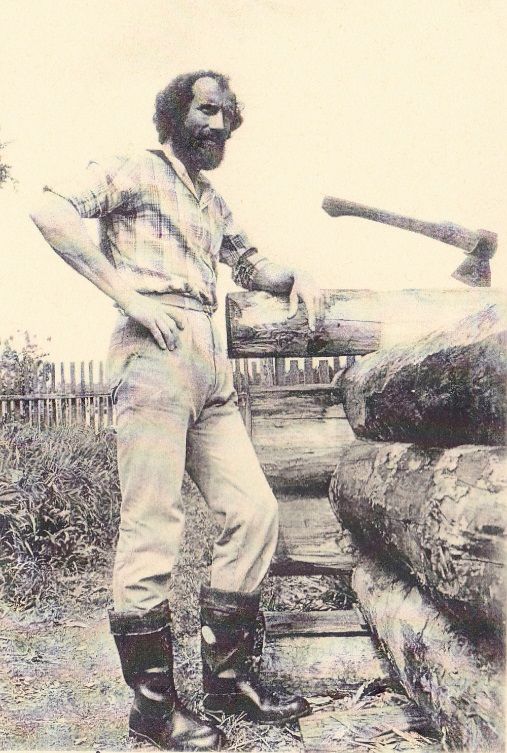 Вместо предисловия. Это издание во всех отношениях уникальное. В Мышкине ещё не издавалось ни одного художественного альбома, если не считать самоиздатовского варианта под редакцией В.В. Паутова, прямого предшественника и ставшего прототипом нового издания.В альбом графических произведений мышкинского художника Николая Александровича Грачева включено 44 работы, часть из которых - это сравнительно новые, прежде не публиковавшиеся вещи,  видеть которые можно только в Мышкинской картинной галерее, в зале, посвященном его творчеству. Составителю, администратору галереи Н.В. Лушину, удалось, сколько позволяла спонсорская поддержка (спасибо москвичке Марии Петровне Мельчуговой), найти приемлемую полиграфическую базу, давшую возможность воспроизвести очень сложную нюансированность рисунков Николая Александровича, их психологизм, во всей своей полноте Индивидуальность изданию придаёт оформленная автором в присущей ему лаконичной манере и сбезупречной «грачевской» каллиграфией, обложка. Уже на ней поставлены приоритеты; название города дано в старинном духе - «Мышкин на Волге». Издатели нашли очень точную цитату из Михаила Пришвина, характеризующую творческое кредо художника, - «На оселке природы я оттачиваю душу». Пришвинская строка, словно нежная мелодия, подготавливает зрителя к непосредственному «по-детски» искреннему знакомству с миром, взволновавшим художника.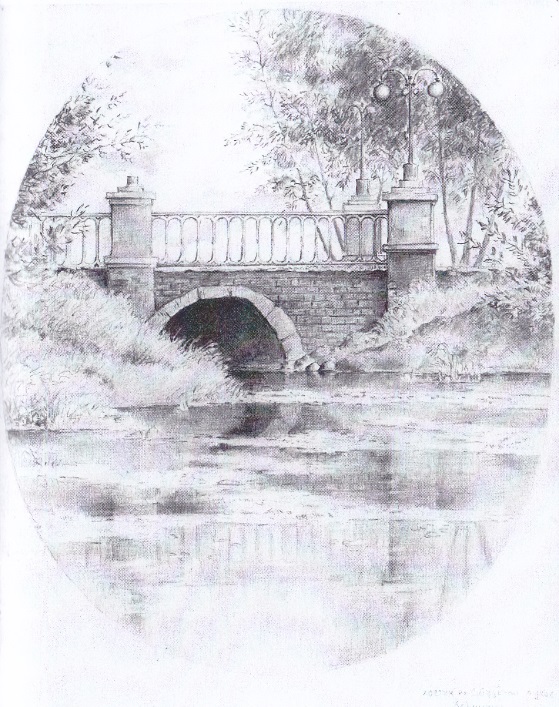 В этом издании размещение работ тематически получилось несколько полифоничным. Здесь родные, любимые места Николая Александровича: Рыболовка и окрестности, Золотой бор, Волга, Каменка, село Охотино, мышкинские улочки, и, особенно уголки Мышкинского народного музея, станция Волга, село Кривец, мифологический персонаж и мурлыкающий собеседник аскетической изни – «рыболовский кот».Многие работы имеют пространственные подписи, объясняющие обстоятельства появления рисунка. В них указаны дата, место, и даже время суток, состояние погоды. Для Николая Александровича очень важна это сторона переживания художественного образа. Он видит его не абстрактным, эмоционально обезличенным, а конкретным, предельно индивидуализированным, важной частью личностного душевного состояния , требующего обязательного документального подтверждения. Ежели следовать этим надписям, и  выстроить альбом сообразно датам, то нашему взору предстанет «книга жизни» художника, дневник его творческих, житейских и духовных переживаний.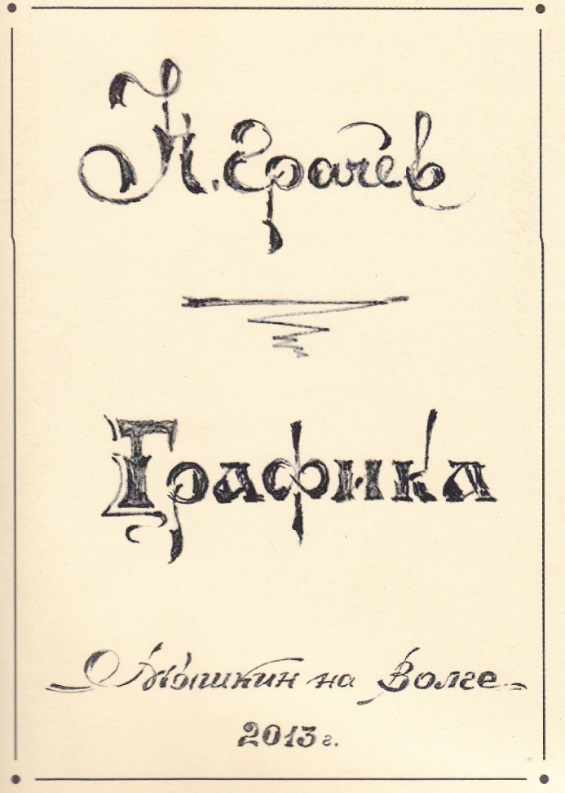 Карсаков О.Б.МЫШКИН ЛИТЕРАТУРНЫЙ«...МЫ С ЮНОСТЬЮ ПРОЩАЕМСЯ, НЕ ПЛАЧА…»«Уважаемые товарищи! Посылаю на Ваш суд свои стихи. Я живу в   посёлке   Мышкин Мышкинского района Ярославской области. Работаю и всегда работал на местных стройках. Сперва на кирпичном заводе, а когда его не стало, на объектах газостроя, каменщиком. Стихи пишу с средины 60-х годов, со школьных лет. Принимал участие в областных семинарах молодых авторов. Печатался в районных и областных газетах. Мои стихи хорошо знает Владимир Дмитриевич Ковалев, кому я благодарен за советы и доброе участие.С уважением, Вячеслав Великанов, п. Мышкин, ул. Ленина, дом 4»....Вот таким письмом в Верхневолжское книжное издательство открывался единственный сборник стихов Вячеслава Великанова. Сборник, так  и не изданный, так никогда и  не увидевший света. И  потому совсем неизвестный. А  самого поэта земляки уж начали забывать. И  что в этом удивительного? Жизнь быстролётна, и парень, вышедший из несчастной, считай что нищенской семьи так и не сумел в ней  разумно обустроить свои дни. Он мелькнул  в мышкинской бытности и исчез навсегда.А его стихи жили дольше, их ещё немалое время помнили и повторяли немногочисленные читатели. Немногочисленные  потому, что  Слава печатался в основном только в районных «Волжских зорях», до более высоких изданий его строчки редко долетали. В круг областного признания пробиться было трудно, а Вячеславу природа и не дала никаких пробивных способностей, к умельцам громко заявить о себе Вячеслав никогда не относился. И по природе и по жизни своей он был очень далёк от таких способностей.Он относился к тем, кто всем сердцем любит работать со Словом и в такой работе для него вся Красота и весь Смысл жизни. В стихах для него широко раскрывался и был совершенно достижимым самый лучший земной и душевный мир, и в этом мире он был уже не всем обделённый уличный парнишка, а полноправный сильный и мудрый гражданин.Давайте, уважаемые читатели, на малое время обратимся к этому миру, цветущему и сияющему в его стихах.В ДОРОГУ А что в дорогу затяжную,Подобно тем, кто шёл сквозь тьму,От тихой родины возьму я В поддержку сердцу своему?Чтоб в зной томительный  и стылостьБез отчих сосен и берёз Не слишком сильно бы грустилось,Не слишком весело б жилось,Я захвачу с собой немного: Всего лишь горсточку земли,Всего лишь память о порогеИзбе, стоящей близ дороги,Где годы детства протекли.Где в обжигающую лунность Так незаметно для себя Из детства в песенную юность Ушёл я, строчками звеня. 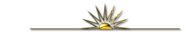 НЕПОВТОРИМОСТЬ Ещё не утвердилось лето,Ещё строги и хмуры дни, Еще в туманности рассветовЖивут холодные дожди.Ещё не слышно над полямиРазбойных выходов грозы.И  сны, что к нам идут ночами,Пока что пасмурно - грустны. Ну что ж? 'Тем лучше, значит надо Тебе, судьба  моя, беречьИ свет недолгих летних радуг,И теплоту прощальных встречь,И  светлый  миг в ночи недлиннойСудьбой подаренный двоим.Когда слова неповторимы,Когда весь мир неповторим.ИЗ ДЕТСТВАПоскольку выла вьюга, Поскольку был мороз,Автобус на занятия Мальчишек не повёз.А потому с утра ещё За  кромкою селаМальчишкам затеяна Игра в войну была,Две крепости построены:Здесь – «красные», а там«Зеленые» противники,И грянул боя гам!Рванулись в наступление Мальчишечьи полки,Как грозные снаряды,Взрываются снежки!И кто-то, как Чапаев, Командует: «Вперёд!» ”Ах, детство, ах, отчаянность,Ах, время без забот!ДОМОЙОн шел домой дорогою знакомой   И всё считал дорожные столбы:А сколько же осталося до дома, Осталось сколько до родной избы?Он представлял, волнуясь не на шутку, Как вдруг, всплакнув, обрадуется мать.Девчонки-довоенные подружки,Наверняка, примчатся повидать. А вечером друзья придут проведать, Былую дружбу школьную храня, И долгая, с расспросами беседа Затянется до самого утра.Он чувствовал уже, как пахнут ветки Черёмухой склонившейся во двор,Как  шепчутся за окнами соседки:У Анны сын из армия пришёл!НА ЗАВОДЕВагонетка. Следующая. Третья.Только бы круги не подвели,Чтобы не простаивать на месте,Чуя близость ласковой земли.Если зябко- шуткой обогрейся,Если жарко - пользуйся водой,Чтобы в печку с каждый новым рейсомПлыл кирпич по ленте золотой.Так весь день- до пахнущего пота,До того, что время забывал…Не знавал я тяжелей работы, Но и дней светлее я не знал.ПРОЩАНИЕУмер  человек… Как будто не жил,Не рождался словно и не росНа земле отеческой и нежной,Под зелёным знаменем берёз.Что сказать тут, чтобы полегчало?Смерть всегда неправедной была – И когда наотмашь доставала,И когда обманом нас брала,Все мы ходим с нею где-то рядом, Одного не зная: чей черёд?Кто ещё с последним листопадом Или в полдень мая упадёт?И , упав, застынет отрешённый От  всего, что дорого ему:От друзей, от родины зелёной,От любви, чей взгляд опустошённый Навсегда упрётся в пустоту.Что ещё тут скажешь? В неизвестность Так легко уходим мы порой,Что немеет друг наш и ровесник,Потрясенный горестью такой.Как же так? – лишь шепчет иступленоКак же так? – и стиснув кулаки,Провожает взглядом воспаленнымВсе еще плывущие венки.«... АХ ЕСЛИ Б МОЖНО…»Стихла метелица белая,Свет и тепло расселяя,Вдоль непросохшего берегаБродит весна молодая.Смыта последняя снежностьС уличных выступов города.К родине старая нежностьВ сердце запенилась молодо.О, если можно бы былоС мудрою нежностью этойДа повязать воединоПолузабытое детство!..Неоцененные преждеТихие наши печали, Шумные наши надежды.ОСЕНЬЮЛиства, подкрашенная золотомГустая грусть родных полей,Все обрывающий над городом Полет последний журавлей И где-то рядом, где-то с намиПрологом к долгому путиГлаза, что помнились и снилисьВсе эти годы, ночи дни…ПАМЯТЬПоле Куликово, Куликово поле…Словно ветер памяти постучал в                                                                                           окно.Чутко тянет с поля незабытой больюЭто войско русское на поле прошло.Тишина на поле, только ветер                                                росныйПо траве пройдется тихо босиком…Тишина на поле, лишь грустят                                              березки,                                                                                                                         Да кружатся вороны в сумраке                                                 ночном.А по-за Непрядвой тучи без просвета,А по-за Непрядвой полчища татар…Через час ли – два ли биться                                            Пересвету,Лишь рассвет нагрянет, красный                                                                                                                                 как пожар.Долго битве длиться, долго будут                                                                                   вдовы                                             Годовщины горькие по мужьям                                                 справлять, И веками славе русского народаПо Руси – по вольной соколом летать! ДА БУДЕТ ТАКДа будет так… За солнцем и капельюНе разгляжу  я сумрачного дня,В котором ты, как будто постарела, В котором ты живешь не для меня.За синевой, что пронизала дали,За свежим ветром, веющим с полей,Да не услышишь ты моей печали,Как я не слышу радости твоей. РОДНОЕМир, цветущий дивными садами,Мир омытый Волгой голубой…Первым словом, первыми слезамиПервым шагом связан я с тобой.Первой строчкой, робкой и                                       нескладной,Первым чувством к девушке                                                                         простой,Первой за труды мои наградыПервой грустью, первою бедойПервой до сих пор томящей жаждой,Жаждою открытия себя…Мне с тобой и солнечно, и ладно, Мне темно и грустно без тебя.В. Великанов, г. Мышкин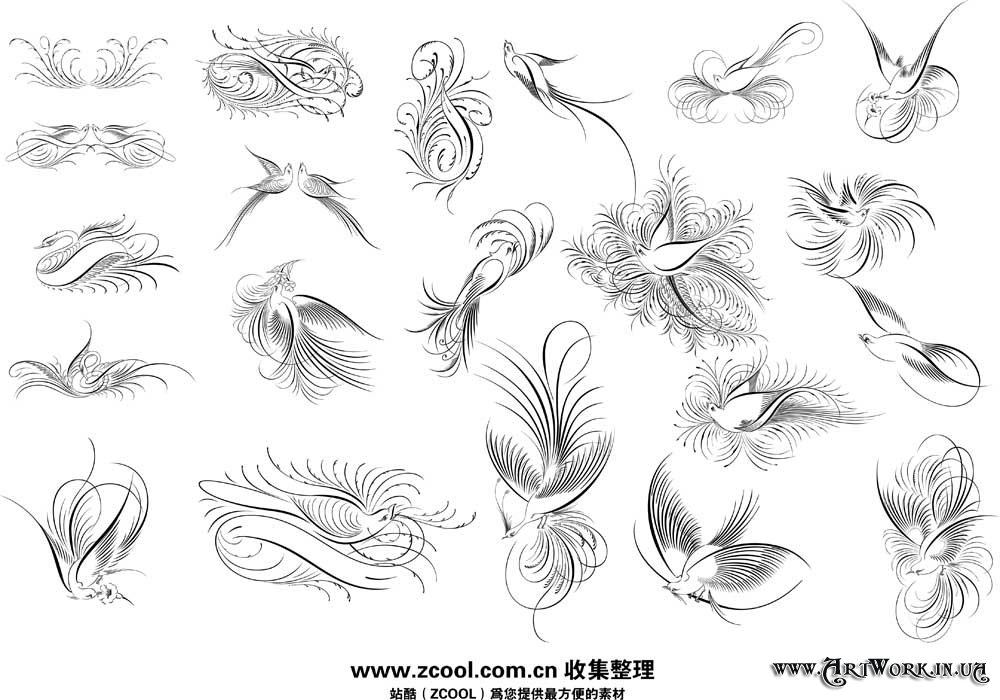 НАМ ПИШУТМЫШКИНСКИЕ ГАРМОНИСТЫВ четвертом номере «Мышкинской «Лоции» было опубликовано сообщение Н.А. Вершининой о действующей во Дворце культуры постоянной выставке «Гармонисты Мышкинского края». Сообщение об этом переходило в рассказы о каждом из ее участников-героев. Автор подробно и полно рассказала о Павле Васильевиче Калинине и Федоре Герасимовиче Гречухине. А об остальных мастерах любимой русской игры автор продолжает повествование в сегодняшнем номере журнала. МОХОВИКОВИВАН ГРИГОРЬЕВИЧ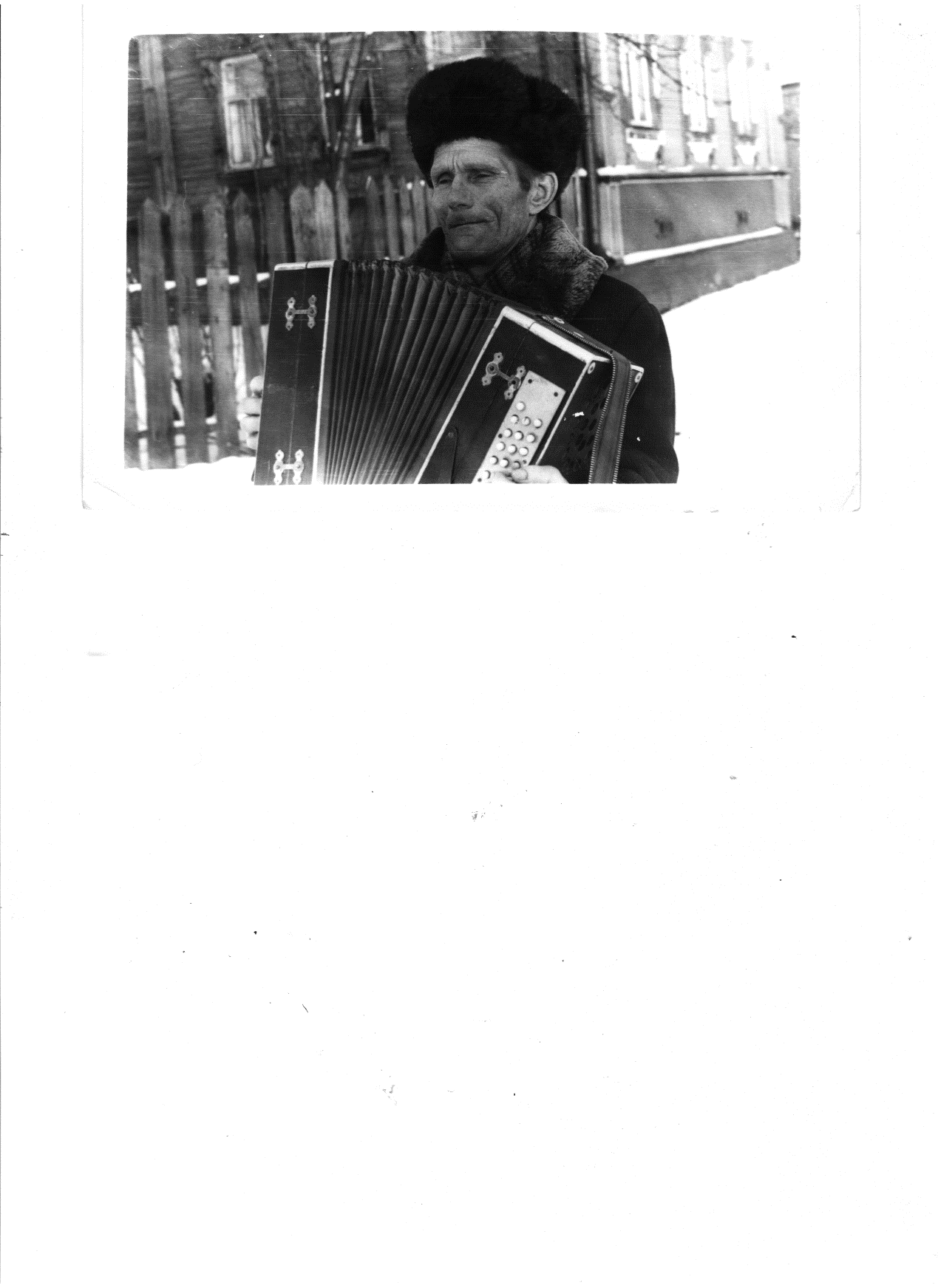 Иван Григорьевич проживал в деревне Бибиково Мышкинского района.. Все и детство, и юность, и фронтовые дороги у  Ивана Григорьевича связаны с гармошкой. Ему было 9 лет, когда мать купила ему гармонь. Так хотелось, чтобы Ваня играл. И строго сказала: «Не будешь играть – продам». Желание его было велико, и боязнь была, что мать сдержит слово – продаст это чудо, что однажды приснился сон… сидит он на крылечке и вот как здорово играет на своей гармошке. Утром, как только проснулся, первым делом взял гармонь и стал пиликать. И с тех пор не расстается с ней. И не случайно Ивана Григорьевича на фронте звали «Наш Теркин», потому что всю войну и на отбоях, и на привалах звучала его гармошка. И становилось теплее на душе у бойца, вспоминался родной дом, родная деревня, милая девушка, хотелось бить врага, чтобы скорее вернуться домой.  Без гармошки не обходилась ни одна свадьба в округе, приглашали веселого человека с гармошкой в руках. Иван Григорьевич был веселый балагур, знал сотни частушек, тройную дробь выкаблучивал знатно. Когда выходил дробить, говорили «раздайся народ - Иван на круг идет». Он был единственным гармонистом, который играл «марш Славянки»                          В семье Ивана Григорьевича двое детей: сын и дочь. Поют оба, а на гармошке играют сын и внук - на семейных праздниках.И сегодня его вспоминают земляки, что на деревенских праздниках так весело раньше гуляли и пели под гармошку Ивана Григорьевича.Дочь Галина г. Мышкин КРАЩЕНКО ВЛАДИМИР ИЛЬИЧ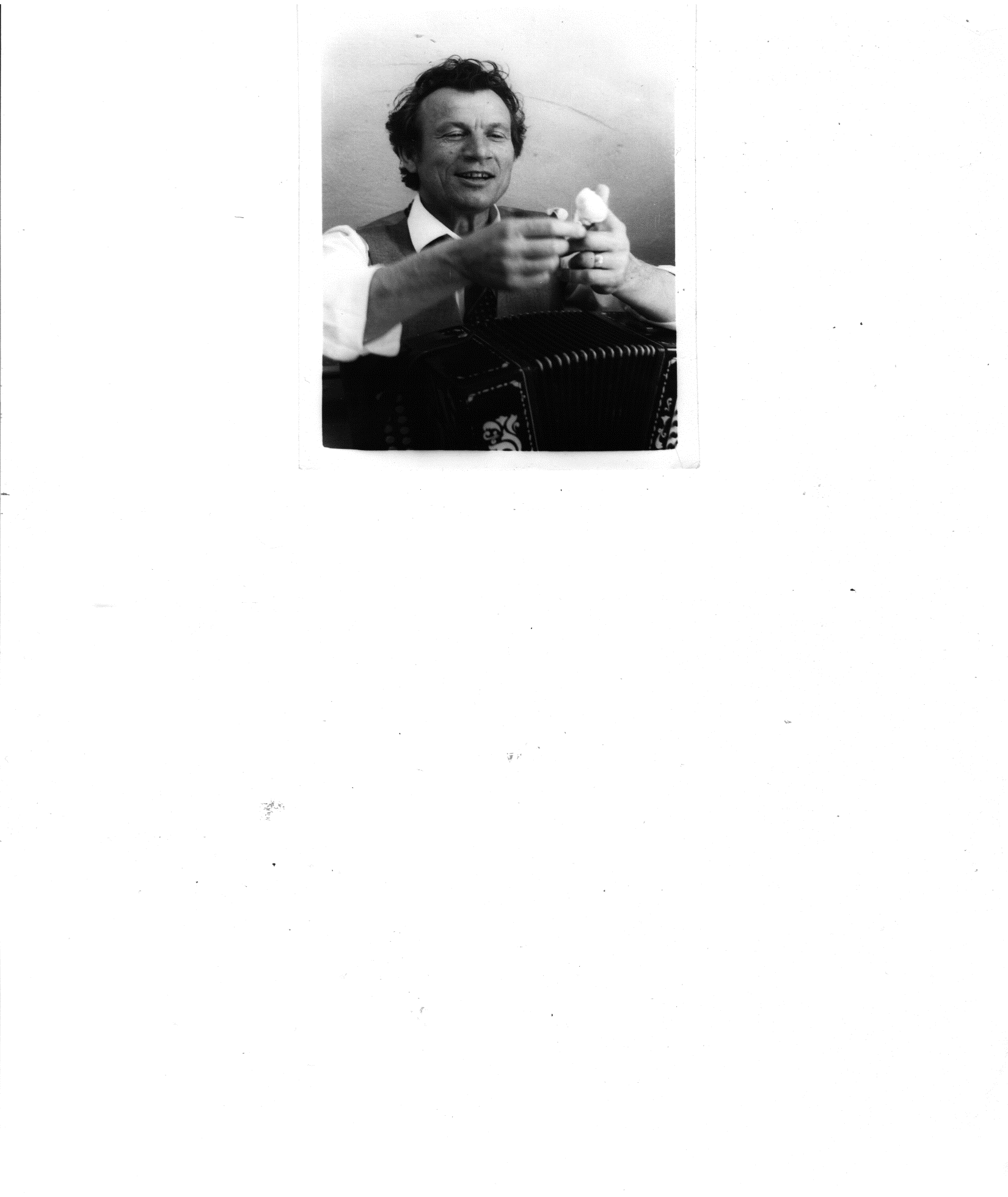 Родился в Алтайском крае в 1942 году.С самого детства любил музыку, пение.  Ещё в школе всегда участвовал в художественной самодеятельности, играл на гармошке и пел. Ни одно выступление школьной самодеятельности не проходило без него, ни одна свадьба, ни одно торжество... Работал в школах Алтайского края, вёл уроки пения и играл на школьных вечерах. В Доме культуры организовал клуб любителей гармони. Собрал со всего Романовского района любителей гармони и устроил праздник «Играй, гармонь!» Владимир Ильич играл на разных инструментах: баяне, аккордеоне, гитаре, любил балалайку. Его комната была заполнена музыкальными инструментами, как музыкальная шкатулка. Участвовал в сводном хоре Алтайского края, а в Ярославской области на областном фестивале гармонистов. А ещё он был прекрасным исполнителем романсов, русских народных и современных песен. Обладал прекрасным голосом и мог бы стать настоящим певцом.                                                    В детстве пропускал школьные уроки, ждал когда все уйдут из дома, чтоб играть на музыкальных инструментах.  Отец, заметив хитрость сына, стал подвешивать гармонь к потолку. Но смышленый Володя умудрялся доставать гармонь, поиграть и опять подвешивать.В Мышкине участвовал в концертах, был участником районного и областного праздника «Играй, гармонь»      Умер очень рано- в 53 года.Блеснула искорка в мироздании  и погасла. Теперь ни на одной свадьбе, ни на одном вечере ветеранов, ни в одном концерте, в молодёжной компании, на празднике и торжестве он не сыграет  на  своей звучной гармошке.      Жена Т.Ф. Кращенко, г.МышкинУРУСОВ ИВАН  ЕГОРОВИЧРодился в 1919 году в деревне Крутец,  Мышкинского района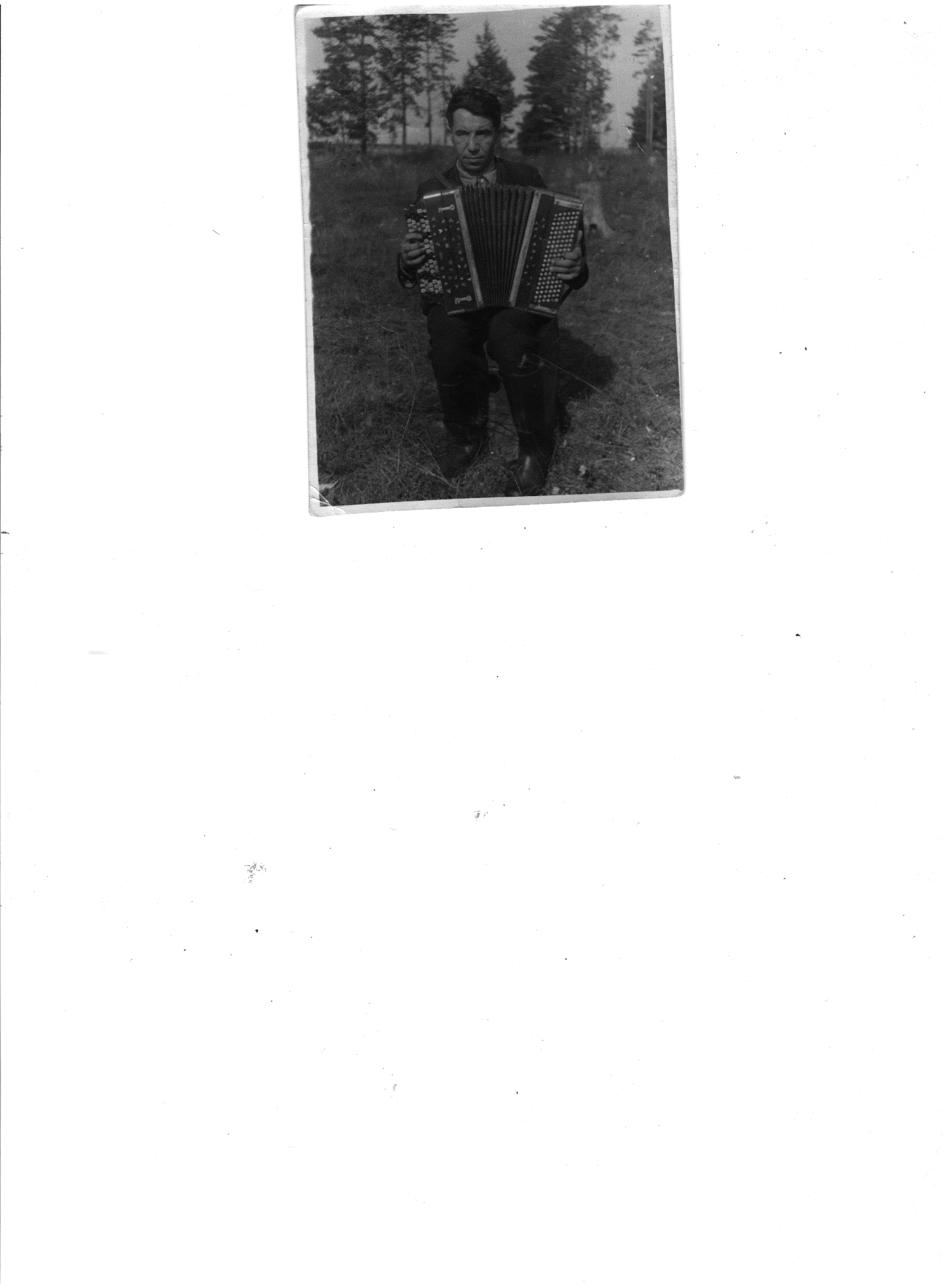 Ване Урусову ещё не было и семи лет, когда он в первый раз услышал игру на баяне и всем сердцем привязался к этому музыкальному инструменту. Не была исключением и гармошка, бывало, выйдут парни и  девчата на берег Волги, весельчак-гармонист развернёт меха своей трёхрядки, пробежится пальцами по перламутровой клавиатуре, а Ваня тут как тут. Стоит чуть поодаль и завистливыми глазами смотрит, как  тот «кидает» пальцы сверху вниз и слушает, впитывает в себя мелодичные звуки. «Неужели и я так  когда-нибудь смогу?»-думал он. Домой Ваня приходил и радостным, и грустным. Мать спрашивала: «В чём дело?»  Сын сначала молчал, а потом решился: «Мама, купи мне гармонь» Разговор услышал отец. Он немного помолчал, потом промолвил: «Подожди немного, Ванюшка, сейчас не на что, вот продам лошадь и куплю тебе гармонь». Ждать пришлось недолго. Отец действительно вскоре на домашние нужды продал из хозяйства последнюю лошадь, но выполнил обещанное.Гармонь была немецкого строя. Получилось так, что подучить мальчугана было некому. Вот, попробуй, разберись сам, где тут какой голос расположен. Но всё же на слух начал подбирать знакомые мелодии.«Получится, есть масло в голове»,-шутил отец. И он был прав. В 12 лет Иван уже играл на баяне, лет пять он служил ему. Но староват был, «подержан». Меха «дышали», да и голос был с надрывом. Иван сам пытался подремонтировать, разобрал, сложил всё в одну кучу, а собрать не сумел. Опыта не хватило. Что делать?. Пришлось всё складывать   в мешок и ехать в Рыбинск. Там музыкальная мастерская, люди знающие, собрали инструмент.Но разборка баяна не прошла даром. Позднее он научился лечить их. Сам и грифы делал и меха реставрировал, Но это потом. А пока услышал, что у С.Ф.Гришина в соседней деревне есть баян, да такой, что и «цены ему нет». Пришёл и говорит: «Я к вам, Сергей Фёдорович, насчёт баяна, слышал, что есть у вас такой инструмент, может продадите?» Тот поупорствовал для порядка, но потом принёс баян и поставил перед Иваном. «На, смотри, коли разбираешься,- но цена ему тебе не по карману будет». Взял в руки парень баян, нажал на клавиши и сам себе не верит. Звуки извлекались легко и свободно, играет и душа поёт.2250 рублей запросил владелец инструмента, -рассказывает Иван Егорович Урусов. А корова в то время стоила 1000 рублей. Но Иван копил деньги заранее. Частично не хватало у него до полной суммы. Но Гришин поверил в долг. Он завернул баян в белую тряпку и вручил его новому владельцу.  Это был 1936 год.  Много воды утекло с тех пор.  Иван работал в колхозе полеводом, выращивал хлеб, а в свободное время после работы не расставался с баяном, выступал в художественной самодеятельности в клубе деревни Кузьминское, на различных смотрах и конкурсах в Мышкине и Ярославле. За участие в областном конкурсе художественной самодеятельности ему подарили русский народный инструмент-гармонь. Гармонь была красного цвета – праздничная. Играл на ней Иван Егорович по праздникам.Играл Иван Егорович на различных вечеринках, колхозных праздниках, свадьбах. Лучше его не сыскать было баяниста. Слава о нём перешагнула пределы района. На свадьбы его приглашали даже в Угличский район. Деревенские жители округи спрашивали, кто будет гармонист и когда слышали, что Урусов, обязательно приходили посмотреть и послушать веселого и грамотного гармониста. Везде удивлял он своим профессиональным исполнением.       Ю.И. Жуков -главный редактор газеты «Волжские зори» -1984год.ПЛАТОВА   ТАМАРА  ВАСИЛЬЕВНА Тамара Васильевна Платова (в девичестве Карзакова) родилась в 1923 году.Отец Тамары Васильевна всю свою жизнь мастерил баяны и гармошки. Первый инструмент, на котором выучилась играть дочь, и был сделан и подарен Василием Ивановичем. А любовь к сцене и театру – это уже от мамы Ольги Васильевны, она играла в  самодеятельном театре и ей посчастливилось сыграть роль царицы Ирины в спектакле «Царь Федор».Тамара Васильевна была участницей школьного самодеятельного коллектива и активно участвовала в жизни районного Дома культуры. С концертами ездила по всему району и даже за его пределы. Деревенские жители принимали тепло артистов, а небольшого роста девушку с баяном просили «еще поиграть и спеть», так у нее хорошо получалось. Участники агитбригады расходились отдыхать, а она садилась на край сцены, брала в руки баян…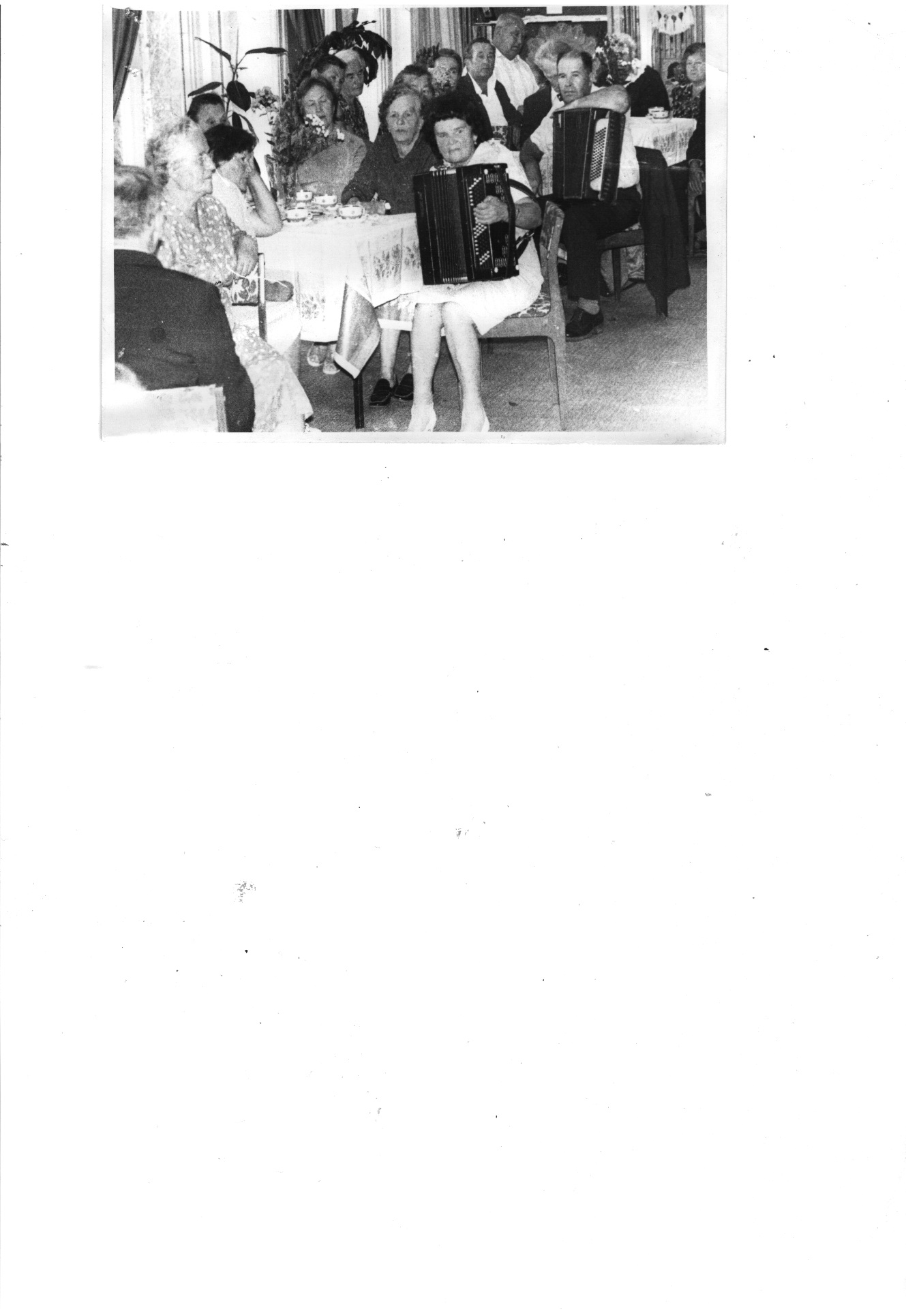   Тамара Васильевна работала в детском саду медсестрой и музыкальным руководителем.                                                                 С баяном не расставалась. Когда в Доме культуры был создан клуб для ветеранов войны и труда «Дружба» Тамара Васильевна не пропускала ни одной встречи и на каждой с удовольствием играла и пела. Еще при жизни завещала дочери Наталье Николаевне  передать баян в Дом культуры, на выставку. И конечно, дочь принесла баян и он занял свое место. Из жизни ушла Тамара Васильевне в конце 2012 года.         Н.Лысикова – корреспондент районной газеты «Волжские зори»   Мышкинцы оценили нашу работу по созданию выставки.  Официальные гости города, туристы посещают выставку. В летний период родственники гармонистов обязательно приходят навестить гармошку, баян деда и прадеда. Случается, со слезами смотрят, вспоминают и прикасаются к родному инструменту. Говорят слова благодарности, что мы сумели создать и пополняем выставку, помним о каждом.      Надеемся, что выставка «Гармонисты Мышкинского края» будет пополняться и расширяться.Наталия Александровна Вершинина,                                           экскурсовод выставки, ведущий методист Дома культуры.Праздничный вечер в клубе «Дружба»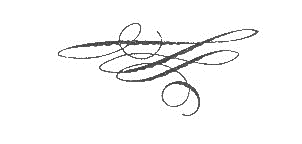 РАЗНЫЕ РАЗНОСТИСлава далеких времён.РУССКИЙ СВЕРХЧЕЛОВЕК… Василий Николаевич Кочетков (1785-1892) прожил 107 лет, служил трем императорам, на военной службе провел более 60 лет. Мундир Кочеткова был уникален: на его погонах сплетались вензеля трех русских императоров, которым присягал на верность старый служака. На рукаве мундира в восемь рядов золотые и серебряные нашивки за выслугу и отличия, а на шее и груди помещались 23 креста и медали.Родился он в Симбирской губернии, в Курмышском уезде в 1785 году. Он происходил из кантонистов, то есть был солдатским сыном. А кантонисты судьбу могли иметь только военную, со дня рождения они уже находились в списках военного ведомства. Начал служить 7 марта 1811 года музыкантом.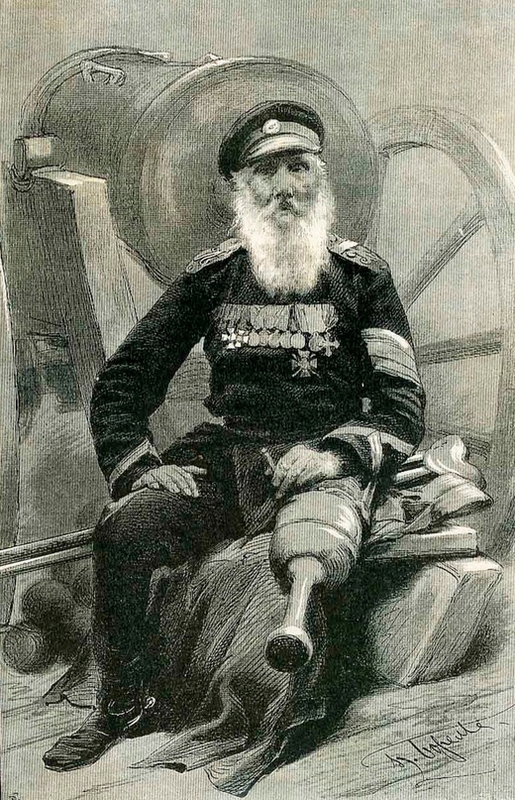 Он прошел с боями всю войну 1812 года. Потом в составе лейб-гвардии Павловского полка воевал с турками в войне 1828-29 годов. Переведен в лейб-гвардию пионерный (инженерный) дивизион. В 1836 году он уже отслужил положенные ему 25 лет действительной службы, но из армии не ушел.В 1843 году, будучи 58 лет, он оказался на Кавказе. Ему предписано использовать свой громадный военный опыт и учить солдат наводить, укреплять и разводить понтонные мосты «на быстрых реках». Служит он в славном Нижегородском драгунском полку. В кавказских войнах он был трижды ранен: дважды в обе ноги и в шею навылет. Тяжело раненный, не способный двигаться он попадает в плен.Но, выздоровев, он бежит из плена, проявив находчивость предусмотрительность и отвагу. А в 64 года, выдержав экзамен, бывалый солдат был произведен в офицеры. Однако Кочетков отказался от эполет, ему дорого было его солдатское звание и через два года он выходит в отставку после сорока лет действительной службы в возрасте 66 лет.Но в 1853 году началась Крымская война, и Кочетков снова просится защищать Родину. И в рядах Казанского егерского полка воюет на Корниловском бастионе, в самом пекле Севастопольской обороны. Здесь его ранило разорвавшейся бомбой.По личному Указу императора, который лично знал своего старого солдата, Кочетков вновь переведен в гвардию, где служит в драгунах. И вот минуло почти десять лет, и Россия вновь воюет, на этот раз на юге. И Василий Николаевич Кочетков подает рапорт, в котором просит «Высочайшего соизволения» добровольцем идти на войну. Так он выбыл из гвардии в действующую армию. И воевал в Туркестанской конно-артиллерийской бригаде фейерверкером первого класса. А шел ему уже 78–й год!И вот в таком возрасте Кочетков в отряде генерал-адъютанта Кауфмана совершает тяжелый марш через пустыню и участвует во взятии Хивы. Но император жалеет старого солдата и, желая сохранить ему жизнь, в 1874 году личным Указом переводит его в конвой императорского поезда.Там он и служил, но в 1876 году против турецкого ига восстали братские славянские страны Сербия и Черногория. И пять тысяч русских добровольцев отправились на помощь братским народам. А в их числе и Кочетков! Он отпросился у императора на войну и в свои 92 года сражался, увлекая за собой молодых добровольцев. Потом была краткая передышка от ратных дел, но в 1877 году грянула русско-турецкая война, и уж тут Кочетков остаться в тылу никак не может! В 93 года он оказался в самом авангарде русских войск и воевал на Шипке в составе 19-й конно-артиллерийской бригады. Бои здесь были жестокие… турки яростно штурмовали перевал, осыпали наших градом снарядов, в отчаянных атаках доходили до самих русских орудий и даже хватались за них, пытаясь развернуть против русских. Их отбрасывали штыками. На Шипке от разрыва бомбы Кочетков лишился левой ноги. И старик выжил и даже еще послужил в лейб-гвардии конно-артиллерийской бригаде и дожил до 107 лет.А умер Кочетков «в походе», будучи проездом в городе Белозерске Новгородской губернии 30 мая 1892 года от паралича сердца. В его скромных вещах нашли копию приказа об увольнении из армии  в отставку с перечислением всех его чинов, наград и совершенных походов…Этот блестящий послужной список вместе с уважительным некрологом, в котором Василий Кочетков был назван самым заслуженным ветераном русской армии, был опубликован на страницах «Правительственного вестника».Д. Усов (газета «Новый Петербург»)ВЕЛИКОМУ АДМИРАЛУПамятная стелла, посвященная непобедимому адмиралу Ф.Ф. Ушакову, установлена у дороги Рыбинск-Ярославль на полпути между исчезнувшим сельцом Бурнаково (малая родина Ушакова) и селом Хопылево, в чьей церкви он крестился и молился.Стелла создана по инициативе Главы администрации Рыбинского района А.Н. Китаева. Можно надеется, что забота о памятниках истории дойдет, наконец, и до храма в Хопылёве, замечательного памятника истории и культуры.РУССКИМ МОРЯКАМПамятник с таким посвящением открыт в итальянском городе Мессина. Каковы причины такого посвящения?А причины очень давние. 28 декабря 1908 года в Мессине произошло мощное землетрясение. Город был полностью разрушен, в этот день погибли шестьдесят тысяч жителей. В спасении уцелевших приняли активное участие моряки русской эскадры, оказавшиеся недалеко от места трагедии. По отзывам итальянцев наши моряки действовали самоотверженно и героически. Они смогли спасти из-под развалин более двух тысяч человек.Через несколько лет скульптор Пьетро Кюфферле и мастер-литейщик Карло Ночерди выполнили прекрасную композицию, посвященную этому подвигу. Но по разным причинам памятник был установлен лишь летом прошлого года. Очень красив и выразителен. 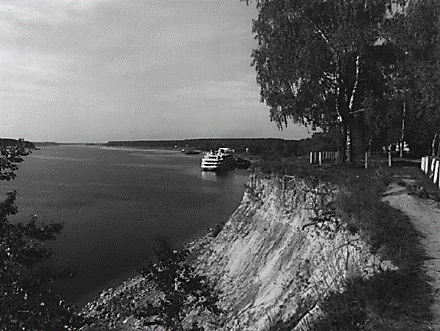 НА БУЛЬВАРЕЕсть в Мышкине чудесное местечко,Как раз на волжском берегу.Его бульваром называют горожане.Не рассказать о нем я просто не могу.Там стройные красивые березы,Поют о чем-то до зари.Тут вешние прекрасней грозыИ чуть нежней признания в любви.Там травы ярче зеленеют по весне, И соловью поют особенно умело.Там юная Ассоль ждет принца                                            в тишинеИ улыбается по-девичьи несмело.Там мягче росы и светлей рассветы,Там Волга ближе и родней,Но главное же все-таки не это – Там на душе становится светлей!Н. Качалова.Краеведческий журналгорода Мышкинаи Мышкинского  Верхневолжья «Мышкинская Лоция»№5  (11)Осень  2013Цена свободная***Редакционная коллегия:В.А. ГречухинО.Б. КарсаковГ.И. Махаев***Дизайн обложки -  Е.Р. Кайкова***Компьютерный набор и  оригинал - макет: С.Е. Базырина***Издатель: НЧУК «Мышкинский Народный музей»***Адрес редакции и издателя:152830, Ярославская область, Мышкинский район, г. Мышкин,ул. Угличская, дом. 21              ***Телефон: 8 (48544) 2-15-92.e-mail: myshkin-museum@mail.ru***Для желающих принять участие в обеспечении издания указываем наши «финансовые координаты»:Некоммерческое частное учреждение культуры «Мышкинский народный музей»152830 Ярославская область, г.Мышкин, ул., Угличская, д.21р/с  40703810601074000112Ярославский ФКБ-РЦ «СЕВЕРГАЗБАНК»Кор/с 30101810100000000782БИК 047888782ИНН/КПП 7619003345/761901001***Перепечатка – обязательно со ссылкой на журнал  «Мышкинская Лоция»***Заказ …..Тираж……200…Этот номер «МЛ», как и предшествующий, издан на средства спонсоров, пожелавших остаться неизвестными читательской аудитории. Мы уважаем их пожелание и искренне благодарим за помощь!Номер набран и сверстан в …….